RESULTADOS DE LA EVALUACIÓN Y/O SEGUIMIENTOEl seguimiento se realiza con base en lo establecido en el Decreto 492 de 2019, para lo cual se revisan todos los artículos, excepto:Artículo 6. Bono Navideño: No aplica para el período evaluadoArtículo 9. Fondos educativos: No Aplica para la EntidadArtículo 10. Estudios técnicos de rediseño institucional: No se han adelantado estudios técnicos de rediseño institucional durante el período evaluado.Artículo 12. Viáticos y gastos de viaje: No se han adelantado comisiones al exterior, ni al interior del país durante el período evaluado.Artículo 13. Parámetros para contratar servicios administrativos: No se suscribieron nuevos contratos durante el período evaluado.Artículo 17. Adquisición de vehículos y maquinaria: No se adquirieron vehículos durante el período evaluado.Artículo 30. Informes: Durante el período evaluado con se presentaron informes.Artículo 34. Funciones y responsabilidades: Desde la entrada en vigencia del Decreto se designó como responsable de reportar la información a la Profesional de Presupuesto.Artículo 36. Transparencia en la información: Durante el período evaluado no se publicaron informes relacionados con el gasto públicoArtículo 37. Transición por relaciones contractuales vigentes: Todas las medidas pudieron ser implementadas.Una vez excluidos los artículos antes mencionados, de manera general se evidencia que de 72 requisitos evaluados, el resultado es el siguiente:Artículo 3. Condiciones para contratar la prestación de servicios profesionales y de apoyo a la gestiónDe acuerdo a la relación de contratos celebrados, enviada por la Oficina Asesora Jurídica, se observa que en el primer trimestre de la vigencia 2021, la entidad suscribió 346 contratos de prestación de servicios con personas naturales, de los cuales se revisaron 24 contratos que se presentan a continuación:En cuanto a la muestra seleccionada para revisión se evidencia:Las necesidades de la Entidad que se han surtido bajo la modalidad de prestación de servicios, se evidencia que fueron precedidas de la verificación de los requisitos definidos en las normas vigentes, buscando garantizar la continuidad en el desarrollo del objeto misional del IDPC.  La contratación de objetos iguales se soportó con Certificaciones expedidas por la Subdirección que requiere la contratación, a excepción de uno de los contratos revisados.Todos los contratos realizados en el período contaban con CDP previo a la suscripción de los mismos.Los requisitos de estudio y experiencia establecidos en los contratos de prestación de servicios personales durante el período evaluado se cumplen en la muestra seleccionada.Artículo 4. Horas extras, dominicales y festivosEn relación con estos lineamientos se evidencia:La relación de  horas extras reconocidas corresponde al conductor asignado a la Dirección General, quien hace parte del nivel operativo, por tanto se está dando cumplimiento a lo establecido en la normatividadEl formato de horas extras, incluye la casilla para diligenciar el motivo, así como el origen y el destino, además de las firmas del conductor y del Director General, quien autoriza. El soporte de las horas extras pagadas durante el período evaluado, cumple con lo requerido. Las Horas Extras en el período evaluado, no exceden el 50% de la remuneración básica. La Entidad establece que la máxima cantidad de horas extras mensuales es de 40, sin embargo, en la liquidación y pago del mes de febrero se registran 42,5 horas, para lo cual mediante correo del 19 de mayo de 2021 Talento humano, indicó que, efectivamente se cancelaron, pero en el mes de abril se realizó el ajuste de acuerdo al formato de reliquidación de horas extras. Las horas extras reconocidas corresponden al conductor asignado a la Dirección General, por lo tanto no aplica la flexibilización de horario laboral.La Entidad no labora por turnos de trabajoDe acuerdo con lo reportado en el sistema BogData, durante el primer trimestre de 2021, se realizó el pago de horas extras, dominicales, festivos y de recargo nocturno por un valor de $1.101.434, evidenciando una disminución del 24% por valor de $342.604, con respecto al mismo período de la vigencia anterior:Es importante resaltar que de acuerdo con lo informado por Talento Humano y lo corroborado en las planillas, los pagos realizados por horas extras son los que se relacionan a continuación:Artículo 5. Compensación por vacacionesDe acuerdo con lo reportado en BogData, durante el primer trimestre de 2021, únicamente se realizó un pago por concepto de vacaciones en dinero, correspondiente al retiro de un funcionario, dando cumplimiento a lo normado.Artículo 7. CapacitaciónDe acuerdo con el plan de capacitación publicado en la página Web del IDPC, para el primer trimestre se encuentran programadas las siguientes actividades:1. Capacitación en Participación ciudadana: Se menciona en el monitoreo que se concertó con el Grupo de Participación Ciudadana cambiar la fecha de realización del Taller, para el mes de abril de 2021. Sin embargo, no se evidencia aprobación de la modificación del Plan.2. Capacitación en Gestión DocumentalTeniendo en cuenta la emergencia sanitaria, estas actividades se desarrollaron de manera virtual, por lo cual no requirió el uso de espacios ni de papelería, ni se dieron refrigerios.De acuerdo con lo establecido en el documento general del PIC en el numeral 7, literal c, "De manera interinstitucional, se buscarán alianzas con entidades como la ESAP, SENA, DASCD (Oferta Circular Externa 038 de 2019), Secretaría Jurídica, y otras instituciones y entidades que faciliten el desarrollo y ejecución del PIC", dando cumplimiento a lo establecido en este artículo.La capacitación fue desarrollada por el IDPC, sin incurrir en costos adicionales.Artículo 8. BienestarUna vez revisado el Plan de Bienestar e Incentivos se evidencia que en el mismo se incluye la oferta realizada por el DASCD; de acuerdo con la programación para el período evaluado y lo reportado por Talento Humano, se desarrollaron las siguientes actividades:Ofertas de Bancos, EPS, Caja de compensación y demás promociones de interés para los colaboradores del IDPC, de Instituciones públicas o privadas: Con el apoyo del DASCD, se ha invitado a los colaboradores del IDPC a participar de los eventos y promociones ofertados por ellos, También se permitió la visita comercial de PriceSmart, entre otros. Conmemoración día de la mujer: En coordinación con la Oficina de Comunicaciones se envió mensaje de conmemoración del día de la mujer. Así mismo, se participó en un acto de conmemoración del día de la mujer con la Secretaría Distrital de Cultura y el Ministerio de Cultura. Con el Apoyo de Compensar, se entregaron a las mujeres que asistieron presencialmente al Instituto un detalle.Conmemoración día del Hombre: Con el Apoyo de Compensar, se entregaron a los hombres que asistieron presencialmente al Instituto un detalle.Realizar actividades de recreación y esparcimiento laboral: Con el apoyo de la ARL, se realizó el 11 de marzo de 2021, se llevó a cabo una sesión de Pausa Activa para todos los colaboradores y colaboradoras del IDPC.De acuerdo con el seguimiento se evidencia que para la ejecución del Plan de Bienestar se tiene en cuenta la oferta de otros entes, como el DASCD, con quien se coordina la celebración del día de la secretaría, del conductor y capacitación a pre pensionados. Así mismo, con el apoyo de la Caja de Compensación Familiar – COMPENSAR, durante el período evaluado, no se han efectuado actividades presenciales.Artículo 11. Concursos públicos abiertos de méritosEn el primer trimestre de 2021, el IDPC oferto las 13 vacantes definitivas con las que cuenta en el proceso de selección No. 1468 de 2020, adelantado por la CNSC.Artículo 14. Telefonía celularSe evidencian pagos por concepto de telefonía móvil y fija por valor de $10.708.367, evidenciando una disminución del 31,88% por valor de $5.011.075, con respecto al mismo período de la vigencia anterior.En cuanto al pago de telefonía celular, se evidencia que el IDPC cuenta con 21 celulares corporativos, de los cuales se encuentran en servicio 10, así como una SIM card con el plan que se describe a continuación:Plan ILIMIDATOS_SUPROV2_ROAMING_H7M: Que incluye internet móvil ilimitado, minutos ilimitados a todo operador en Colombia, Estados Unidos, Puerto Rico y Canadá,  300 minutos a España y Latinoamérica (Argentina, Chile, Ecuador, Guatemala, México, Venezuela, Nicaragua, Panamá, Perú, Uruguay, El Salvador y Brasil), Roaming datos incluidos.Tarifas máximas dentro de los topes establecidos en la normatividad vigente. No obstante, se reitera la recomendación de revisar si este plan es el adecuado para todos los perfiles, lo anterior, teniendo en cuenta que el Roaming y las llamadas internacionales pueden no ser necesarias en las 11 líneas asignadas.Se evidencia que mediante Resolución 147 del 17 de abril de 2020 se justificó la necesidad de otorgar el uso de telefonía celular a funcionarios diferentes al nivel directivo, así mismo, se cuenta con acta de autorización para los demás, como es el caso de la Jefe de la Oficina Asesora de Planeación, quien cuenta con telefonía celular asignada como se observa en documento remitido por la Subdirección de Gestión Corporativa. En relación con el registro de estos equipos y la SIM en el inventario de los funcionarios que lo tienen a su cargo, de acuerdo con lo reportado por la Subdirección de Gestión Corporativa se observa: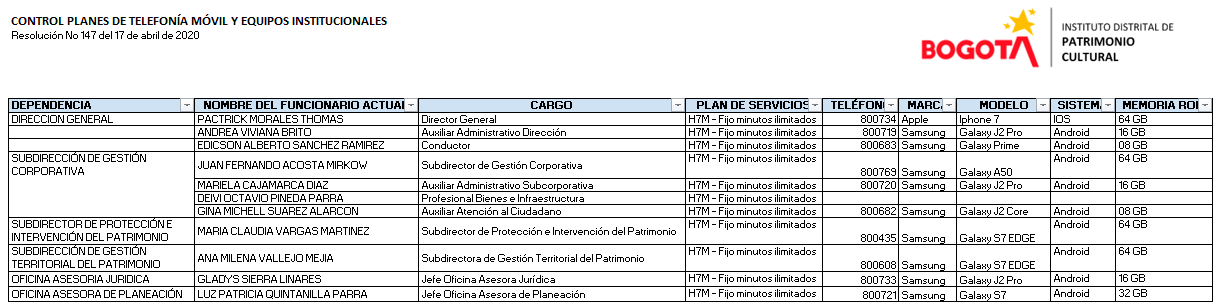 Artículo 15. Telefonía fijaDe acuerdo con lo informado por la Subdirección de Gestión Corporativa, ninguna línea telefónica tiene habilitado estos servicios, por lo cual no requiere de un control para el efecto.Artículo 16. Vehículos oficialesLa Entidad cuenta con 3 vehículos oficiales, los cuales están destinados para el nivel directivo de la Entidad, durante el período evaluado, no salieron los vehículos oficiales fuera del perímetro urbanoEn materia de combustible, el proceso de Gestión Ambiental informa que para el primer trimestre de 2021 se consumieron 419,98 galones, disminuyendo en 59,72 galones con respecto al mismo período de la vigencia anterior. Para el control de consumo de combustible, se cuenta con CHIP en los vehículos oficiales, para el caso del contrato de arrendamiento, el costo del combustible lo asume el contratista.Se resalta que en el formato apéndice 4 de Colombia Compra Eficiente, se determinan los límites de consumo de combustible diario y mensual por cada uno de los vehículos.Durante el período se realizaron dos mantenimientos a los vehículos del IDPC, sin embargo, estos no se ven reflejados en los pagos realizados.Se resalta que al interior de la Entidad se cuenta con planilla control de rutas de servicio de transporte, las cuales son diligenciadas por cada uno de los vehículos a diario, reportando, kilometraje, horas de salida y llegada, así como, los destinos y motivo solicitud. De acuerdo con lo verificado en las planillas entregadas, se evidencia mejora en el diligenciamiento de las planillas, sin embargo, aún existen algunas debilidades, ya que a veces no es claro lo que se indica en las casillas.Artículo 18. Fotocopiado, multicopiado e impresiónDe acuerdo con lo informado por la Subdirección de Gestión Corporativa, el uso de los equipos de fotocopiado de alquiler está configurado por usuario, con código de acceso y restricción a solo blanco y negro.De otra parte, las impresiones de color están centralizadas en un único usuario, con la autorización de la Subdirección de Gestión Corporativa.De acuerdo a la verificación en BogData no se han realizado gastos por este concepto.Las impresiones de las publicaciones realizadas en el IDPC son misionales. De acuerdo con lo informado por la Subdirección de Divulgación y Apropiación del Patrimonio, para el primer trimestre de la presente vigencia, se realizó la impresión del “Bogotálogo 3.0. Usos, desusos y abusos del español hablado en Bogotá, el cual no es una edición de lujo y que a su vez, por tratarse de una publicación de carácter misional y no de publicidad, no tiene restricciones respecto al uso de policromías.De igual manera, se resalta que en el marco de la POLÍTICA DE PUBLICACIONES DEL IDPC, en el punto 3. PROCESOS PREVIOS A LA PUBLICACIÓN, numeral 6.  Calidad, formatos y colecciones de las publicaciones, se establece lo siguiente: 
Las publicaciones del IDPC se caracterizan por presentar una alta calidad en contenido a nivel de investigación y textos, así como en términos de imagen y diseño, buscando  un equilibrio entre estos dos componentes.Atendiendo al Decreto Ley 019 de 2012 que modificó el Artículo 10 del Estatuto Anticorrupción Decreto Ley 1474 de 2011, el cual prohíbe ediciones de lujo, se presentan a continuación, las características físicas y técnicas que caracterizan el sello editorial del IDPC. Dichas características tienen una clara correspondencia tanto con la misionalidad de la entidad, como con la calidad de los libros, así como con el cumplimiento de las normas en los procesos que caracterizan la cadena editorial: investigación, fotografía, edición, impresión, encuadernación, acabados, divulgación y distribución al público para su disfrute y lectura.Al tratar temáticas referidas al patrimonio cultural de la ciudad, se espera que la información no sólo sea para el disfrute del público en la actualidad, sino que este conocimiento pueda ser transmitido a las generaciones futuras, procurando en el tiempo, la apropiación, valoración y cuidado del patrimonio por parte de diferentes actores.En ese sentido, las publicaciones del IDPC deben contar con los requisitos:  Que sean realizadas a partir de ediciones que de acuerdo a su calidad técnica, garanticen su conservación en el tiempo.Que sean accesibles en términos de costo a la mayor cantidad de público, cuando estas tengan un precio de venta. (Como se explica más adelante, un porcentaje del tiraje de cada título se destina a distribución gratuita y otros ejemplares se distribuyen a bibliotecas públicas y universitarias en la capital). Que cumplan con el Decreto Ley 019 de 2012 que modificó el Artículo 10 del Estatuto Anticorrupción Decreto Ley 1474 de 2011.Los libros del IDPC deben tener en cuenta los siguientes aspectos en términos de materiales y procesos, los cuales no corresponden con ediciones de lujo:Cubiertas: Para otorgar solidez al cuerpo de los libros se recurre al uso de cubiertas alternativas a tapas de lujo como es el uso de solapas largas o de materiales semi-blandos, semi-duros o flexibles que en costos, no superan los montos de una tapa blanda.  A su vez, se considera la utilización de papel ecológico y reciclado en los casos en que sea posible realizarlo, así como la implementación de papeles nacionales.Acabados:Previendo la necesidad de publicar libros durables en el tiempo, se procura el uso de plastificado como acabado de las cubiertas. Éste otorga protección al material de la portada, previendo posibles rayones, manchas y desgaste prematuro.  No recurrimos al uso de barnices pues éstos simplemente confieren una característica estética y no funcional.En casos específicos, pueden proponerse acabados puntuales (estampados o repujados por ejemplo) que no aumenten los costos de la publicación. Encuadernación:Los libros del IDPC se encuadernan mediante cosido al hilo pues este procedimiento garantiza la estabilidad de cada ejemplar. En ningún caso, se emplea encuadernación mediante pegado hot melt, al ser éste poco estable en el tiempo. Los libros que se pegan con esta técnica terminan desencuadernándose al poco tiempo de haber sido empastados, siendo éste un riesgo alto en términos de calidad y conservación de la información y del libro como objeto. Cuando el número total de páginas en una publicación no es extenso, los libros van cosidos al caballete como opción de encuadernación.Se cuenta con Resolución 372 de 2018, en la cual se establecen los costos de reprografía de la información solicitada por particulares.Artículo 19. Condiciones para contratar elementos de consumoSe cuenta con contrato de suministro de bienes de consumo. De acuerdo con lo informado por el profesional de Almacén se realizan pedidos el primer viernes de cada mes después de la consolidación de necesidades de la Entidad pidiendo sólo un 10% adicional de papel, lápices y esferos para manejar un stock en el Almacén.Se cuenta con Estrategia Uso Racional de Papel aprobada el 29 de julio de 2019 mediante acta del Comité Institucional de Gestión y Desempeño y publicada en el SIG. De acuerdo con lo informado por la Oficina Asesora de Planeación se evidencia una disminución del 83,73% del consumo de papel con respecto al mismo período de la vigencia anterior.Artículo 20. Cajas menoresLa Caja Menor en el IDPC fue constituida mediante Resolución 078 del 10 de marzo de 2021 por valor de $11.996.000, en este mismo acto administrativo se regula su funcionamiento. Para el primer trimestre no se realizaron pagos ni reembolsosArtículo 21. Suministro del servicio de InternetDe acuerdo con lo informado por la Subdirección de Gestión Corporativa, el Instituto Distrital de Patrimonio Cultural cuenta con un firewall de seguridad perimetral FORTINET el cual permite realizar la restricción de acceso a redes sociales, páginas de streaming, páginas de descargas de contenido, páginas de pornografía, entre otras, todos estos bloqueos y restricciones se realizan en la configuración del Firewall.Artículo 22. Inventarios y stock de elementosSe cuenta con contrato de suministro de bienes de consumo. De acuerdo con lo informado por el profesional de Almacén se realizan pedidos el primer viernes de cada mes después de la consolidación de necesidades de la Entidad pidiendo sólo un 10% adicional de papel, lápices y esferos para manejar un stock en el Almacén.Artículo 23. Adquisición, mantenimiento o reparación de bienes inmuebles o mueblesSe evidencia el informe mensual "Plan de Mantenimiento" enero a marzo de 2021 en el cual se describen todas las tareas ejecutadas en jardinería, limpieza, pintura, señalización, instalación de chapas, guarda escobas, revisiones eléctricas, bombas, tanques, sistema de agua, puestos de trabajo, reparación de tuberías, en todas las sedes del IDPC.No se realizaron adquisiciones de bienes muebles que no fueran necesarios para el normal funcionamiento de la EntidadArtículo 24. Edición, impresión, reproducción, publicación de avisosEste numeral fue evaluado en el 1.10.Artículo 25. SuscripcionesDe acuerdo con lo verificado en el Sistema BogData no se han realizado pagos por suscripciones a revistas o periódicosArtículo 26. Eventos y conmemoracionesDe acuerdo con lo verificado en el Sistema BogData no se han realizado este tipo de eventosArtículo 27. Servicios públicosRelación Gastos Servicios Públicos (consumo y pagos por Inversión y Funcionamiento)De acuerdo con lo reportado en BogData en el período evaluado, se observó que los pagos por vigencia actual de servicios públicos, disminuyeron comparativamente en $8.907.795, que corresponde a un 23%, para un total de $29.031.798. Gestión Ambiental El IDPC cuenta con indicadores de agua, energía, papel, combustible y de residuos aprovechables, a los cuales se les realizó seguimiento mensual por parte de la Oficina Asesora de Planeación, con los siguientes resultados:De acuerdo a lo informado por Gestión Ambiental, se tomaron las siguientes medidas para reducir los niveles de consumo de agua y energía:Consumo de agua potableDe acuerdo con el informe de mantenimiento suministrado por la Subdirección de Gestión Corporativa, en el primer trimestre de 2021 se realizaron las siguientes actividades para la prevención de fugas, ahorro y uso eficiente del agua potable:Fuente: informe mensual plan de mantenimiento, servicios especializados y complementario – Equipo de Almacén, Subdirección de Gestión Corporativa, 2021.Consumo de energíaDe acuerdo con el informe de mantenimiento suministrado por la Subdirección de Gestión Corporativa, en el primer trimestre de 2021 se realizaron las siguientes actividades para el ahorro y uso eficiente de la energía eléctrica:Fuente: informe mensual plan de mantenimiento, servicios especializados y complementario - Equipo de Almacén, Subdirección de Gestión Corporativa, 2021En cumplimiento del Decreto 492 de 2019 la Oficina Asesora de Planeación informa las actividades realizadas para cada uno de los literales del artículo 27:Establecer metas cuantificables y verificables de ahorro de energía eléctrica (KWH) y agua (Metros Cúbicos). Deberán realizase evaluaciones mensuales de su cumplimiento.Respuesta OAPA continuación se relacionan las metas para el consumo de agua y energía. El número de trabajadores tomado para calcular el consumo per cápita equivale a la suma de funcionarios, contratistas, personal de servicios generales y de vigilancia.METAS CONSUMO DE AGUALas medidas tomadas para reducir los niveles de consumo de agua en las instalaciones del Instituto, se toman según su grupo de clasificación.Los grupos se componen así:		Grupo 1. Sede Casas Gemelas y Casa Fernández;Grupo 2. Museos: Casa de los siete balcones y Casa Sámano;Grupo 3. Centro de Documentación y Casa Genoveva;Grupo 4. Casa Reporteros Gráficos y Casa Cadel;Grupo 5. Casa Pardo (Tito) y Casa Colorada.Estas sedes son las concertadas en el PIGA 2020 – 2024, con la Secretaría Distrital de Ambiente. Metas del Programa Consumo de Agua Fuente: Documento PIGA 2020 - 2024Seguimiento y análisis por grupoFuente: Factura de consumo de agua – Cálculos Oficina Asesora de PlaneaciónNota: El número de veces que los trabajadores asistieron al instituto se calcula teniendo en cuenta las veces que cada servidor público, vigilante o personal de servicios generales asiste a las sedes del Instituto al mes, en otra palabras, es la sumatoria de las veces que los trabajadores asisten a las sedes durante un mes. Para la realización de este cálculo se identificó el número de personas que registran su ingreso día a día por cada sede del Instituto. Este cálculo permite generar un valor más acertado del consumo per cápita del instituto.Análisis cumplimiento de las metas del programaMeta 1: Meta anual establecida en el Programa de Uso Eficiente del Agua del PIGA 2021: Mantener o disminuir el consumo per cápita total en un promedio de 0,022 m3 / habitante-mes.Se registra un consumo per cápita total en el primer trimestre de 2021 de 0,039 m3 / habitante-mes, no cumpliendo con la meta establecida. Lo anterior posiblemente debido a que la meta se estableció basada en un número mayor de visitantes por mes; a mayor cantidad de visitantes, menor valor de consumo per cápita. Se espera que con la implementación de medidas que propendan por el ahorro y uso eficiente del agua y la normalización de la afluencia de visitantes y eventos en los Museos, se alcance la meta establecida al finalizar el año.Meta 2: A la fecha se ha implementado el 4,16% de los aparatos de bajo consumo de la meta establecida.Meta 3: En el mes de marzo se realizó la sensibilización Agua pasó por aquí, me late que sí la vi, cumpliendo con lo programado en el Plan Operativo Anual del PIGA 2021.Análisis Austeridad:Para la realización de este análisis y la obtención de información certera se necesita contar con los datos de consumo de agua del mes de marzo de 2021, facturas que aún no han llegado al instituto.METAS CONSUMO DE ENERGÍA ELÉCTRICAEste seguimiento se realiza al consumo de energía eléctrica de la Sede Principal (Casa Genoveva), Sede Casa Pardo (Tito), Centro de Documentación, Casa Sámano, Casa de los siete balcones, Casa Reporteros Gráficos (Bodega), Monumento a los Héroes, Casa Fernández, Casa Gemelas, Casa Cadel y Casa Colorada.Seguimiento y análisis:Fuente: Seguimiento Indicadores Ambientales – PIGA 2021Fuente: Seguimiento Indicadores Ambientales – PIGA 2021Fuente: Seguimiento Indicadores Ambientales – PIGA 2021Nota: El número de veces que los trabajadores asistieron al instituto se calcula teniendo en cuenta las veces que cada servidor público, vigilante o personal de servicios generales asiste a las sedes del Instituto al mes, en otra palabras, es la sumatoria de las veces que los trabajadores asisten a las sedes durante un mes. Para la realización de este cálculo se identificó el número de personas que registran su ingreso día a día por cada sede del Instituto. Este cálculo permite generar un valor más acertado del consumo per cápita del instituto.Fuente: Seguimiento Indicadores Ambientales – PIGA 2021Para el primer trimestre de 2021 se pudo determinar mejor la afluencia de trabajadores a las sedes del IDPC debido al sistema de control de ingreso de personal que se implementó durante el inicio de la emergencia sanitaria por Covid-19. Sin embargo, durante el primer trimestre de 2021 no se cumplió la meta de mantener o disminuir el consumo per cápita de acuerdo a la línea base de 2019 la cual está en 1,87 kW/h / persona-mes. Lo anterior posiblemente a que la meta se estableció basado en un número mayor de visitantes por mes; a mayor cantidad de visitantes, menor valor de consumo per cápita. Se espera que con la implementación de medidas que propendan por el ahorro y uso eficiente de la energía y la normalización de la afluencia de visitantes y eventos en los Museos, se alcance la meta establecida al finalizar el año.Comportamiento del Consumo de energía  Gráfica 1: Comportamiento del consumo de energía de las sedes de mayorconsumo (más de 2000 kW/mes)Fuente: Seguimiento Indicadores Ambientales – PIGA 2021Gráfica 2: Comportamiento del consumo de energía de las sedes con consumo intermedio(Rango: Entre 800 kW/mes y 2000 kW/mes)Fuente: Seguimiento Indicadores Ambientales – PIGA 2021Gráfica 3: Comportamiento del consumo de energía de las sedes conbajo consumo (menor a 800 kW/mes)Fuente: Seguimiento Indicadores Ambientales – PIGA 2021En la Gráfica 1 se evidencia una disminución en el consumo de las tres sedes respecto al consumo del mes de enero de 2021.En la Gráfica 2 se evidencia un aumento en el consumo de las sedes Casa Genoveva y Cetro de Documentación, y una disminución del consumo en la sede Museo Casa Sámano.En la Gráfica 3 se evidencia un notable aumento en el consumo de Casa Cadel, posiblemente debido a la ocupación de la casa por el equipo de almacén. Hay un leve aumento en el consumo de Casa Pardo en el mes de marzo y se estima que el consumo de esta sede aumentará, quedando clasificada en las sedes de la gráfica 1, debido a la ocupación de la misma como sede administrativa. El consumo de Casa Reporteros Gráficos, Monumento a los Héroes y Casa Colorada se mantiene bajo.Se genera un consumo per cápita de 3,20 kWh; se percibe un aumento del consumo per cápita de 1,58 kWh respecto al primer trimestre de 2020. Análisis Austeridad:En total para las 11 Sedes concertadas en el PIGA se genera una disminución en el consumo de energía de 11.774 kWh y una disminución en el costo aproximado de la factura de energía eléctrica de $5.859.168 respecto al primer trimestre de 2020. Desarrollar campañas internas de concientización de ahorro de agua y energía.Respuesta OAPPara el primer trimestre de 2021 se realizó la sensibilización Agua pasó por aquí, me late que si la vi, en la cual se socializaron los temas: historia del recurso hídrico en el distrito capital, importancia del agua, huella hídrica, uso eficiente del agua, los contaminantes del sistema hídrico y cómo prevenir fugas de agua. La sensibilización se realizó en compañía del equipo de gestión ambiental del IDIGER.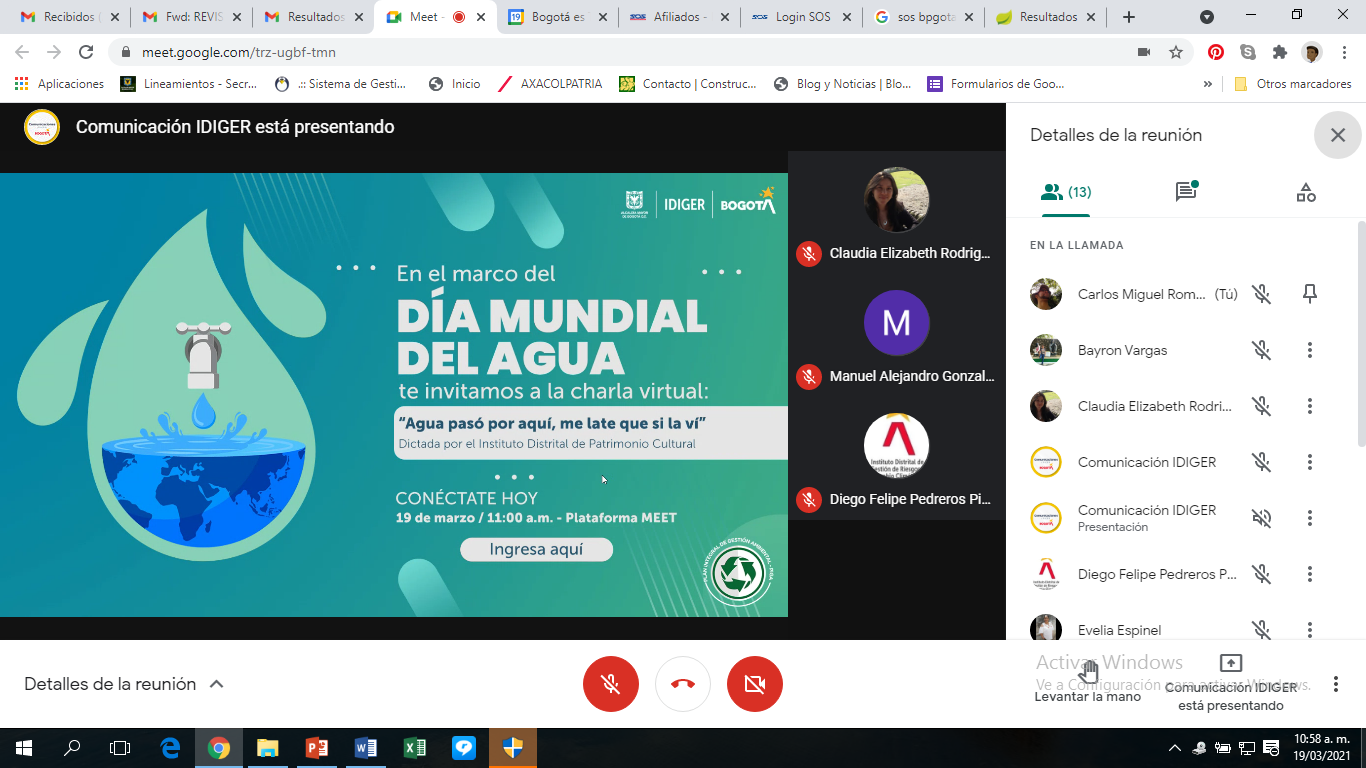 Fuente: PIGA 2021 Incluir mensajes de ahorro de agua y energía en las comunicaciones internas.Respuesta OAPLas comunicaciones internas a través del correo electrónico institucional se mantienen con los mensajes de ahorro y uso eficiente de la energía o con otros mensajes tales como:¡Por favor considere el medio ambiente antes de imprimir este correo electrónico!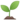 ¡Utilice de manera responsable el agua contribuyendo a la preservación y conservación de nuestros páramos, ríos y quebradas!¡Apague las luces y equipos electrónicos cuando salga! ¡Haciendo esto ahorramos energía que no estamos necesitando!Se continúa promoviendo desde la OAP la inclusión de estos mensajes en todos los correos electrónicos de funcionarios y contratistas del IDPC.Reforzar o implementar medidas tales como:Aprovechar al máximo la iluminación natural en las oficinas y apagar las luces cuando no sea necesario mantenerlas encendidas.Respuesta OAPLas instalaciones de la mayoría de las oficinas del IDPC cuentan con grandes ventanales para aprovechar la iluminación natural antes que el uso de luz artificial. En el transcurso del año se promoverán campañas de prevención de los “Vampiros eléctricos”; estas campañas pretenden concienciar a los servidores públicos del IDPC, de apagar y desconectar los computadores, interruptores de lámparas y demás electrodomésticos que no estén usando.Se entregó la Casa Pardo con la mayoría de oficinas diseñadas para el aprovechamiento de la luz natural.Instalar sensores de movimiento o temporizadores, en especial áreas como baños, parqueaderos, pasillos y otros lugares que no tienen personal de manera permanente.Respuesta OAPEn los baños de las sedes Casa Genoveva y Casa Fernández se ubicaron sensores movimiento para la iluminación de estos espacios.Instalar bombillas o luminarias de bajo consumo y mantenerlos limpios.Respuesta OAPSe realiza el cambio constante de bombillos que finalizan su vida útil por bombillos LED de alta eficiencia. Los cambios más significativos de este periodo fueron:Se entregó la Casa Pardo con full instalación de bombillos y paneles LED.Se realizaron cambios de tubos T8 por bombillos LED en la nueva oficina dispuesta para el equipo de Almacén de la Subdirección de Gestión Corporativa.Sectorizar el sistema de energía eléctrica de acuerdo con la organización de las oficinas e instalaciones, para la reducción del consumo.Respuesta OAPSe entregó la sede Casa Pardo con el sistema de iluminación sectorizado por oficinas e instalaciones.Las sedes Casa Gemelas, Casa Genoveva, Casa Cadel y el Centro de Documentación cuentan con un sistema de iluminación independizado en su mayoría por oficina e instalación.Apagar equipos de cómputo, impresoras y demás equipos cuando no se estén utilizando. Por la noche y los fines de semana deben hacerse controles adicionales para garantizar que estén apagados.Respuesta OAPConstantemente se indica al personal de seguridad que realice el apagado de las luces de oficinas, pasillo y baños que se en encuentren sin uso después de las 8:00 p.m. De igual manera se le solicita al personal de servicios generales desconectar electrodomésticos de las cocinas al finalizar su jornada laboral.Actualmente con el teletrabajo, algunos de los equipos de cómputo permanecen encendido 24/7; con campañas como “Vampiros Eléctricos” se aúnan esfuerzos para mitigar este consumo, sugiriendo a los servidores públicos del IDPC que dejen apagada la pantalla del computador mientras trabajan de forma remota.Realizar las compras de equipos teniendo en cuenta criterios de eficiencia. energética.Respuesta OAPSe entrega Casa Pardo con equipos (estufa de inducción y microondas) de alta eficiencia energética tipo A y B.Preferir el uso de persianas, cortinas o películas para regular la iluminación natural.Respuesta OAPLa sede Casa Gemelas cuenta con películas para los ventanales que reciben directamente luz natural y blackouts que ayudan a la regulación de la luz natural.Se tiene contemplada la instalación de blackouts para algunas de las oficinas de la nueva sede Casa Pardo.Preferir el uso de dispositivos ahorradores de agua como inodoros, llaves de lavamanos, pocetas de aseo, etc.Respuesta OAPSe realiza la instalación de un sistema de “push” en lava manos del baño de hombres de la sede Casa Cadel.Se entrega la sede Casa Pardo con full sistema de bajo consumo de agua en lava manos y unidades sanitarias. Optimizar las redes de suministro y desagüe.Respuesta OAPSe realizaron mantenimientos de bajantes de aguas lluvias de las sedes del Instituto.Implementar un programa de mantenimiento periódico que incluya:Revisión frecuente del estado físico de medidores, tuberías y dispositivos, orientado a minimizar los niveles de pérdidas.Mantenimientos correctivos y preventivos a los sistemas de iluminación e hidráulico.Hacer uso de mecanismos para promover la utilización de aguas lluvia y el reúso de las aguas residuales.Respuesta OAPEl equipo de Almacén de la Subdirección de Gestión Corporativa, de acuerdo con el cronograma de mantenimientos, realiza periódicamente la limpieza de bajantes, sifones, verificación de tanques de almacenamiento de agua potable para el control de fugas, verificación del estado de los sistemas hidrosanitarios para el control del caudal y fugas, mantenimiento de la red eléctrica interna, cambio de bombillos y luminarias, entre otras actividades encaminadas a la prevención y la corrección.Fomentar el uso de vehículos y medios de transporte ambientalmente sostenibles, tales como bicicletas, transporte público, entre otros; y disponer los espacios adecuados para comodidad de los servidores públicos.Respuesta OAPSe socializó a funcionarios y contratistas del IDPC un mensaje mensual sobre movilidad sostenible, los temas socializados fueron: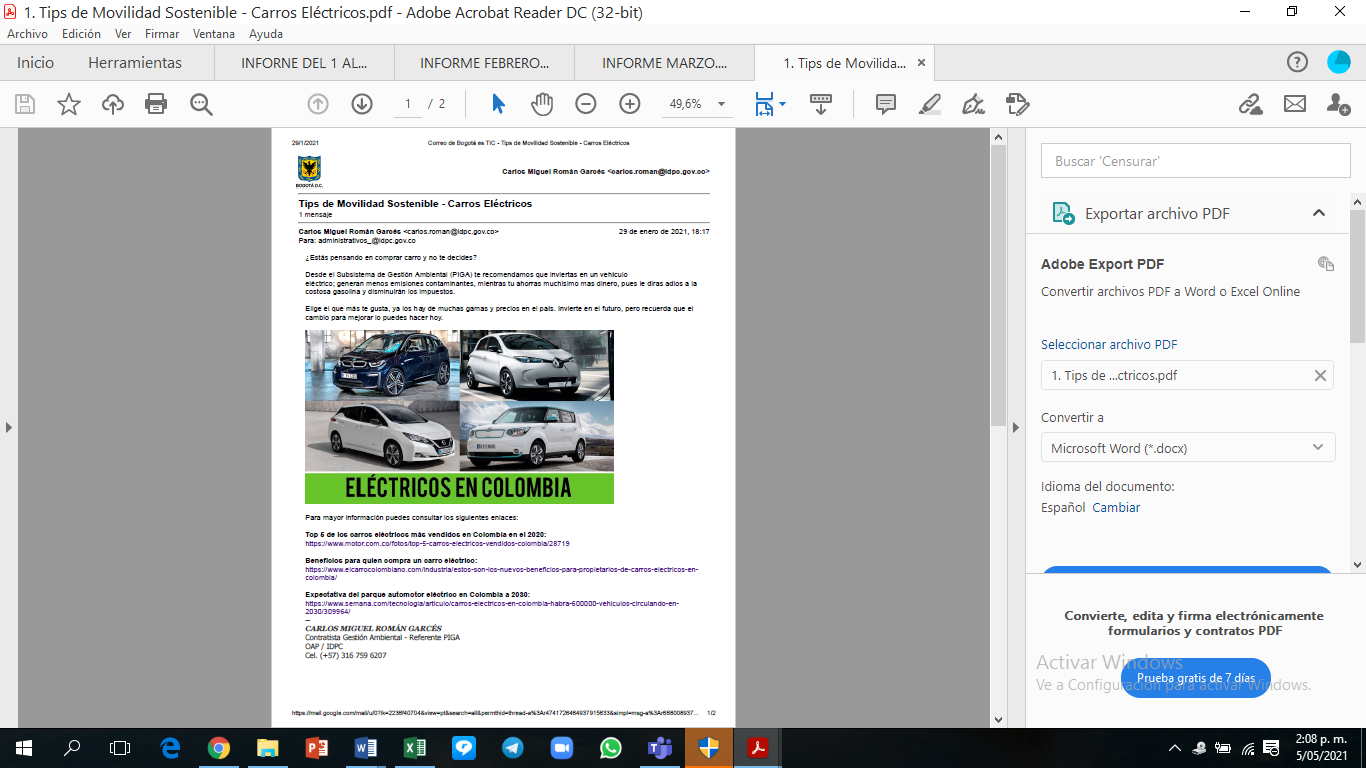 Fuente: PIGA - ENERO 2021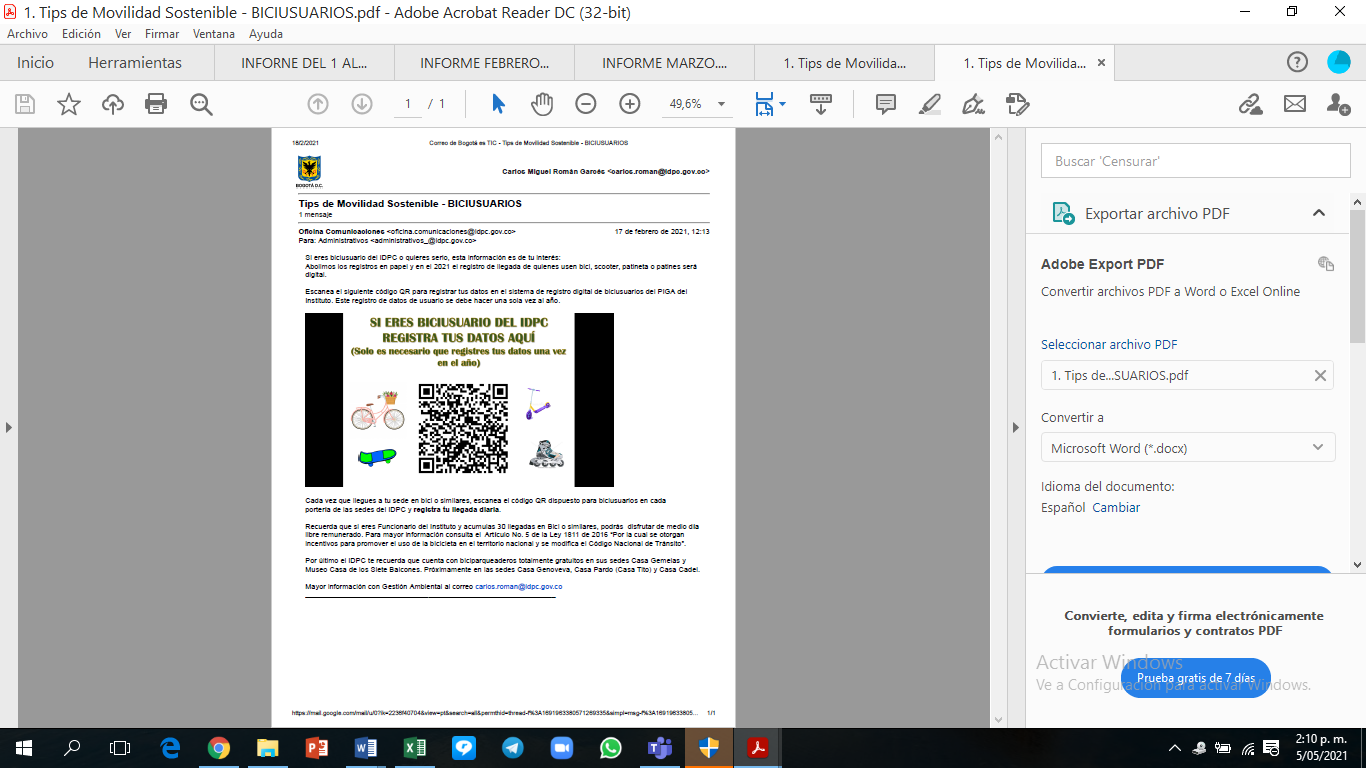 Fuente: PIGA – FEBRERO 2021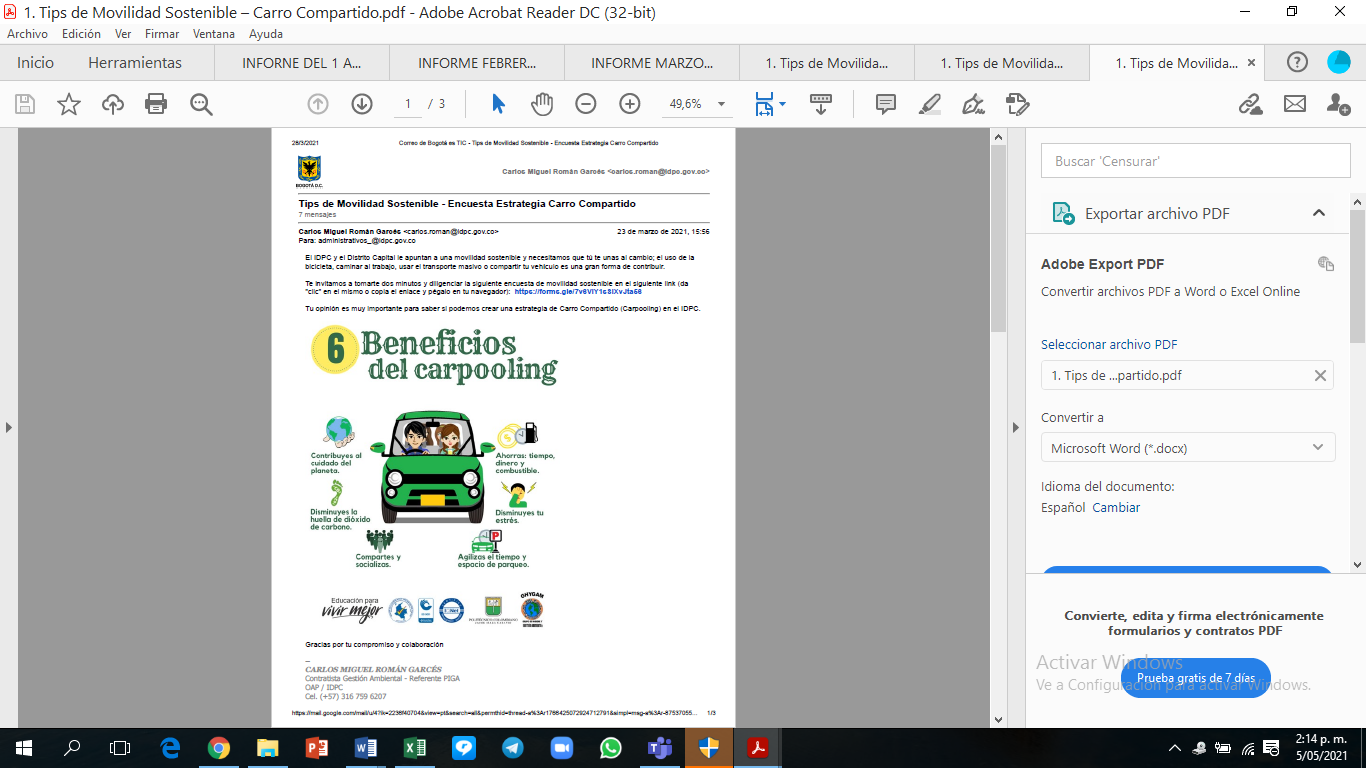 Fuente: PIGA – MARZO 2021Se cuenta con bici-parqueaderos en las sedes Casa Gemelas, Casa Genoveva, Centro de Documentación, Casa de los Siete Balcones y Casa Pardo para un total de 62 cupos.Artículo 28. Planes de austeridadEl Plan de Austeridad de la vigencia 2021 fue estructurado y aprobado en Comité Institucional de Gestión y Desempeño el día 28 de abril de 2021, este contiene indicadores a partir de la vigencia anterior para medir la austeridad y de cumplimiento de las actividades programadas.Artículo 29. IndicadoresEl Plan de Austeridad de la vigencia 2021 fue estructurado y aprobado en Comité Institucional de Gestión y Desempeño el día 28 de abril de 2021, este contiene indicadores a partir de la vigencia anterior para medir la austeridad y de cumplimiento de las actividades programadas.Artículo 31. Acuerdos marco de preciosDe acuerdo con lo informado por la Oficina Asesora Jurídica se hizo uso de 9 Acuerdos Marco de Precios durante el período evaluado.Artículo 32. Contratación de bienes y serviciosPara la contratación de servicios tales como vigilancia, aseo, cafetería, transporte, archivo, mensajería, etc., se llevan a cabo procesos de selección objetiva, tales como licitación pública, Mínima cuantía y Acuerdos Marco de Precios, dando cumplimiento a la Ley de Contratación.Artículo 33. Plantas de personalLa entidad de manera general cumple con lo normadoArtículo 35. Procesos y procedimientosDe acuerdo con lo informado por la Oficina Asesora de Planeación, durante el primer trimestre de la vigencia 2021, se adelantaron acciones de racionalización y simplificación de algunos procedimientos de los procesos Gestión Contractual, Gestión de Sistemas de Información y Tecnología, Direccionamiento Estratégico, Atención a la Ciudadanía, Fortalecimiento del SIG y Protección e Intervención del Patrimonio, que corresponden a documentos de trámites internos que de manera directa o indirecta permiten optimizar el talento humano y los recursos físicos y financieros.FORTALEZAS EVIDENCIADASSe evidencia la mejora en algunos de los ítems evaluados, a partir de las acciones incluidas en el plan de mejoramiento suscrito.Se cuenta con Plan de Austeridad para la vigencia 2021, que contiene los indicadores establecidos en la normatividad vigente.Se cuenta con Plan de Gestión Ambiental, a partir del cual se generan campañas de ahorro, mediciones de consumos y recomendaciones para la mejora en materia ambiental.OBSERVACIONESLas horas extras pagadas en el mes de febrero de 2021 exceden lo establecido por la Entidad, sin embargo en el mes de abril se realizó el ajuste correspondiente.NO CONFORMIDADES DETECTADASNo se cuenta con No ConformidadesCONCLUSIÓN GENERALEl IDPC de manera general, ha dado cumplimiento a los parámetros establecidos en materia de austeridad en el gasto en la normatividad vigente a excepción de algunos casos particulares, para los cuales se cuenta con plan de mejoramiento abierto y en ejecución. El Instituto cuenta con Plan de Austeridad en el Gasto y Plan Institucional de Gestión Ambiental, el cual se encarga de incentivar el ahorro en servicios públicos, papel, combustible, entre otras disposiciones.  RECOMENDACIONESContinuar con la ejecución del plan de mejoramiento abierto.Verificar y garantizar que los pagos de horas extras se realicen de acuerdo con los lineamientos establecidos en la Entidad.Socializar el Plan de Austeridad en el Gasto Público adoptado al interior de la Entidad.FECHA DE EMISIÓN DEL INFORMEDÍA11MES06AÑO2021PROCESO, PROCEDIMIENTO O ACTIVIDAD EVALUADAAusteridad y Eficiencia del Gasto PúblicoAusteridad y Eficiencia del Gasto PúblicoAusteridad y Eficiencia del Gasto PúblicoAusteridad y Eficiencia del Gasto PúblicoAusteridad y Eficiencia del Gasto PúblicoAusteridad y Eficiencia del Gasto PúblicoRESPONSABLE DEL PROCESO, PROCEDIMIENTO O ACTIVIDAD EVALUADAOrdenadores del GastoOrdenadores del GastoOrdenadores del GastoOrdenadores del GastoOrdenadores del GastoOrdenadores del GastoOBJETIVO GENERALVerificar el cumplimiento de las normas en materia de austeridad, a partir de un análisis comparativo del comportamiento del gasto para el primer trimestre de la vigencia 2021 con el mismo período de la vigencia anterior.  Verificar el cumplimiento de las normas en materia de austeridad, a partir de un análisis comparativo del comportamiento del gasto para el primer trimestre de la vigencia 2021 con el mismo período de la vigencia anterior.  Verificar el cumplimiento de las normas en materia de austeridad, a partir de un análisis comparativo del comportamiento del gasto para el primer trimestre de la vigencia 2021 con el mismo período de la vigencia anterior.  Verificar el cumplimiento de las normas en materia de austeridad, a partir de un análisis comparativo del comportamiento del gasto para el primer trimestre de la vigencia 2021 con el mismo período de la vigencia anterior.  Verificar el cumplimiento de las normas en materia de austeridad, a partir de un análisis comparativo del comportamiento del gasto para el primer trimestre de la vigencia 2021 con el mismo período de la vigencia anterior.  Verificar el cumplimiento de las normas en materia de austeridad, a partir de un análisis comparativo del comportamiento del gasto para el primer trimestre de la vigencia 2021 con el mismo período de la vigencia anterior.  ALCANCEPrimer trimestre de 2021Primer trimestre de 2021Primer trimestre de 2021Primer trimestre de 2021Primer trimestre de 2021Primer trimestre de 2021CRITERIOSLey 80 de 1993 “por la cual se expide el Estatuto General de Contratación de la Administración Pública”Ley 734 de 2002 “Por la cual se expide el Código Disciplinario Único” At. 34 “Deberes” núm. 21” Vigilar y salvaguardar los bienes y valores que le han sido encomendados y cuidar que sean utilizados debida y racionalmente, de conformidad con los fines a que han sido destinados.”Ley 1150 de 2007 “por medio de la cual se introducen medidas para la eficiencia y la transparencia en la Ley 80 de 1993 y se dictan otras disposiciones generales sobre la contratación con Recursos Públicos.”Ley 1474 de 2011 “Por la cual se dictan normas orientadas a fortalecer los mecanismos de prevención, investigación y sanción de actos de corrupción y la efectividad del control de la gestión pública” (Art 9, párrafo 2)Decreto 30 de 1999. Alcalde Mayor. “Por el cual se expiden medidas sobre austeridad en el gasto público del Distrito Capital de Santa Fe de Bogotá.” Directiva 001 de 2001. Alcalde Mayor.  Medidas de Austeridad en el Gasto público del Distrito Capital. Concepto 8 de 2006. Secretaría General de la Alcaldía Mayor de Bogotá. “Medidas de Austeridad en el Distrito Capital”.                                                                                                                                                                                                                                                                                                                                                                                                                                                                                                                                                                                                                                                                                                                                                                                                                                                                                                                                     Directiva Distrital 381 de 2006 - Alcaldía Mayor de Bogotá "Por el cual se asigna la función de autorizar la salida fuera del perímetro urbano del Distrito Capital de vehículos de las entidades distritales".Directiva 008 de 2007. Medidas de Austeridad en el Gasto público del Distrito Capital. Directiva 16 de 2007. Alcalde Mayor. “Medidas de Austeridad en el Gasto Público del Distrito Capital” Decreto 061 de 2007 Alcalde Mayor “Por el cual se reglamenta el funcionamiento de las Cajas Menores y los Avances en Efectivo”Directiva 007 de 2008. Alcalde Mayor. “Aclaración de la Directiva 008 de 2007, sobre medidas de austeridad en el gasto público del Distrito Capital” Decreto Distrital 084 de 2008 “Por el cual modifica el artículo primero del Decreto Distrital 054 de 2008, por el cual se reglamenta la elaboración de impresos y publicaciones de las entidades y organismos de la Administración Distrital" Resolución 001 de 2009 Secretaría Distrital de Hacienda - Contador General de Bogotá D.C  “Por la cual se adopta el Manual para el Manejo y Control de Cajas Menores”Circular 12 de 2011 Alcalde Mayor. Medidas de austeridad en el gasto público del Distrito Capital. Directiva Presidencial 4 de 2012 “Eficiencia administrativa y lineamientos de la Política Cero Papel en la Administración Pública”Directiva Presidencial 006 de 2014 “Plan de Austeridad”Decreto Único Reglamentario 1068 de 2015 "Por medio del cual se expide el Decreto Único Reglamentario del Sector Hacienda y Crédito Público" Circular 20 de 2016 – Secretaria General Alcaldía Mayor de Bogotá. “Adopción de medidas para el ahorro de energía eléctrica y agua en la Administración Distrital.” Acuerdo 719 de 2018. Concejo de Bogotá “Por el cual se establecen lineamientos generales para promover medidas de austeridad y transparencia del gasto público en las entidades del orden distrital, y se dictan otras disposiciones”Decreto 492 de 2019. "Por el cual se expiden lineamientos generales sobre austeridad y transparencia del gasto público en las entidades y organismos del orden distrital y se dictan otras disposiciones"Concepto Secretaría Jurídica Distrital 2017EE1715Manual Operativo Presupuesto DistritalLey 80 de 1993 “por la cual se expide el Estatuto General de Contratación de la Administración Pública”Ley 734 de 2002 “Por la cual se expide el Código Disciplinario Único” At. 34 “Deberes” núm. 21” Vigilar y salvaguardar los bienes y valores que le han sido encomendados y cuidar que sean utilizados debida y racionalmente, de conformidad con los fines a que han sido destinados.”Ley 1150 de 2007 “por medio de la cual se introducen medidas para la eficiencia y la transparencia en la Ley 80 de 1993 y se dictan otras disposiciones generales sobre la contratación con Recursos Públicos.”Ley 1474 de 2011 “Por la cual se dictan normas orientadas a fortalecer los mecanismos de prevención, investigación y sanción de actos de corrupción y la efectividad del control de la gestión pública” (Art 9, párrafo 2)Decreto 30 de 1999. Alcalde Mayor. “Por el cual se expiden medidas sobre austeridad en el gasto público del Distrito Capital de Santa Fe de Bogotá.” Directiva 001 de 2001. Alcalde Mayor.  Medidas de Austeridad en el Gasto público del Distrito Capital. Concepto 8 de 2006. Secretaría General de la Alcaldía Mayor de Bogotá. “Medidas de Austeridad en el Distrito Capital”.                                                                                                                                                                                                                                                                                                                                                                                                                                                                                                                                                                                                                                                                                                                                                                                                                                                                                                                                     Directiva Distrital 381 de 2006 - Alcaldía Mayor de Bogotá "Por el cual se asigna la función de autorizar la salida fuera del perímetro urbano del Distrito Capital de vehículos de las entidades distritales".Directiva 008 de 2007. Medidas de Austeridad en el Gasto público del Distrito Capital. Directiva 16 de 2007. Alcalde Mayor. “Medidas de Austeridad en el Gasto Público del Distrito Capital” Decreto 061 de 2007 Alcalde Mayor “Por el cual se reglamenta el funcionamiento de las Cajas Menores y los Avances en Efectivo”Directiva 007 de 2008. Alcalde Mayor. “Aclaración de la Directiva 008 de 2007, sobre medidas de austeridad en el gasto público del Distrito Capital” Decreto Distrital 084 de 2008 “Por el cual modifica el artículo primero del Decreto Distrital 054 de 2008, por el cual se reglamenta la elaboración de impresos y publicaciones de las entidades y organismos de la Administración Distrital" Resolución 001 de 2009 Secretaría Distrital de Hacienda - Contador General de Bogotá D.C  “Por la cual se adopta el Manual para el Manejo y Control de Cajas Menores”Circular 12 de 2011 Alcalde Mayor. Medidas de austeridad en el gasto público del Distrito Capital. Directiva Presidencial 4 de 2012 “Eficiencia administrativa y lineamientos de la Política Cero Papel en la Administración Pública”Directiva Presidencial 006 de 2014 “Plan de Austeridad”Decreto Único Reglamentario 1068 de 2015 "Por medio del cual se expide el Decreto Único Reglamentario del Sector Hacienda y Crédito Público" Circular 20 de 2016 – Secretaria General Alcaldía Mayor de Bogotá. “Adopción de medidas para el ahorro de energía eléctrica y agua en la Administración Distrital.” Acuerdo 719 de 2018. Concejo de Bogotá “Por el cual se establecen lineamientos generales para promover medidas de austeridad y transparencia del gasto público en las entidades del orden distrital, y se dictan otras disposiciones”Decreto 492 de 2019. "Por el cual se expiden lineamientos generales sobre austeridad y transparencia del gasto público en las entidades y organismos del orden distrital y se dictan otras disposiciones"Concepto Secretaría Jurídica Distrital 2017EE1715Manual Operativo Presupuesto DistritalLey 80 de 1993 “por la cual se expide el Estatuto General de Contratación de la Administración Pública”Ley 734 de 2002 “Por la cual se expide el Código Disciplinario Único” At. 34 “Deberes” núm. 21” Vigilar y salvaguardar los bienes y valores que le han sido encomendados y cuidar que sean utilizados debida y racionalmente, de conformidad con los fines a que han sido destinados.”Ley 1150 de 2007 “por medio de la cual se introducen medidas para la eficiencia y la transparencia en la Ley 80 de 1993 y se dictan otras disposiciones generales sobre la contratación con Recursos Públicos.”Ley 1474 de 2011 “Por la cual se dictan normas orientadas a fortalecer los mecanismos de prevención, investigación y sanción de actos de corrupción y la efectividad del control de la gestión pública” (Art 9, párrafo 2)Decreto 30 de 1999. Alcalde Mayor. “Por el cual se expiden medidas sobre austeridad en el gasto público del Distrito Capital de Santa Fe de Bogotá.” Directiva 001 de 2001. Alcalde Mayor.  Medidas de Austeridad en el Gasto público del Distrito Capital. Concepto 8 de 2006. Secretaría General de la Alcaldía Mayor de Bogotá. “Medidas de Austeridad en el Distrito Capital”.                                                                                                                                                                                                                                                                                                                                                                                                                                                                                                                                                                                                                                                                                                                                                                                                                                                                                                                                     Directiva Distrital 381 de 2006 - Alcaldía Mayor de Bogotá "Por el cual se asigna la función de autorizar la salida fuera del perímetro urbano del Distrito Capital de vehículos de las entidades distritales".Directiva 008 de 2007. Medidas de Austeridad en el Gasto público del Distrito Capital. Directiva 16 de 2007. Alcalde Mayor. “Medidas de Austeridad en el Gasto Público del Distrito Capital” Decreto 061 de 2007 Alcalde Mayor “Por el cual se reglamenta el funcionamiento de las Cajas Menores y los Avances en Efectivo”Directiva 007 de 2008. Alcalde Mayor. “Aclaración de la Directiva 008 de 2007, sobre medidas de austeridad en el gasto público del Distrito Capital” Decreto Distrital 084 de 2008 “Por el cual modifica el artículo primero del Decreto Distrital 054 de 2008, por el cual se reglamenta la elaboración de impresos y publicaciones de las entidades y organismos de la Administración Distrital" Resolución 001 de 2009 Secretaría Distrital de Hacienda - Contador General de Bogotá D.C  “Por la cual se adopta el Manual para el Manejo y Control de Cajas Menores”Circular 12 de 2011 Alcalde Mayor. Medidas de austeridad en el gasto público del Distrito Capital. Directiva Presidencial 4 de 2012 “Eficiencia administrativa y lineamientos de la Política Cero Papel en la Administración Pública”Directiva Presidencial 006 de 2014 “Plan de Austeridad”Decreto Único Reglamentario 1068 de 2015 "Por medio del cual se expide el Decreto Único Reglamentario del Sector Hacienda y Crédito Público" Circular 20 de 2016 – Secretaria General Alcaldía Mayor de Bogotá. “Adopción de medidas para el ahorro de energía eléctrica y agua en la Administración Distrital.” Acuerdo 719 de 2018. Concejo de Bogotá “Por el cual se establecen lineamientos generales para promover medidas de austeridad y transparencia del gasto público en las entidades del orden distrital, y se dictan otras disposiciones”Decreto 492 de 2019. "Por el cual se expiden lineamientos generales sobre austeridad y transparencia del gasto público en las entidades y organismos del orden distrital y se dictan otras disposiciones"Concepto Secretaría Jurídica Distrital 2017EE1715Manual Operativo Presupuesto DistritalLey 80 de 1993 “por la cual se expide el Estatuto General de Contratación de la Administración Pública”Ley 734 de 2002 “Por la cual se expide el Código Disciplinario Único” At. 34 “Deberes” núm. 21” Vigilar y salvaguardar los bienes y valores que le han sido encomendados y cuidar que sean utilizados debida y racionalmente, de conformidad con los fines a que han sido destinados.”Ley 1150 de 2007 “por medio de la cual se introducen medidas para la eficiencia y la transparencia en la Ley 80 de 1993 y se dictan otras disposiciones generales sobre la contratación con Recursos Públicos.”Ley 1474 de 2011 “Por la cual se dictan normas orientadas a fortalecer los mecanismos de prevención, investigación y sanción de actos de corrupción y la efectividad del control de la gestión pública” (Art 9, párrafo 2)Decreto 30 de 1999. Alcalde Mayor. “Por el cual se expiden medidas sobre austeridad en el gasto público del Distrito Capital de Santa Fe de Bogotá.” Directiva 001 de 2001. Alcalde Mayor.  Medidas de Austeridad en el Gasto público del Distrito Capital. Concepto 8 de 2006. Secretaría General de la Alcaldía Mayor de Bogotá. “Medidas de Austeridad en el Distrito Capital”.                                                                                                                                                                                                                                                                                                                                                                                                                                                                                                                                                                                                                                                                                                                                                                                                                                                                                                                                     Directiva Distrital 381 de 2006 - Alcaldía Mayor de Bogotá "Por el cual se asigna la función de autorizar la salida fuera del perímetro urbano del Distrito Capital de vehículos de las entidades distritales".Directiva 008 de 2007. Medidas de Austeridad en el Gasto público del Distrito Capital. Directiva 16 de 2007. Alcalde Mayor. “Medidas de Austeridad en el Gasto Público del Distrito Capital” Decreto 061 de 2007 Alcalde Mayor “Por el cual se reglamenta el funcionamiento de las Cajas Menores y los Avances en Efectivo”Directiva 007 de 2008. Alcalde Mayor. “Aclaración de la Directiva 008 de 2007, sobre medidas de austeridad en el gasto público del Distrito Capital” Decreto Distrital 084 de 2008 “Por el cual modifica el artículo primero del Decreto Distrital 054 de 2008, por el cual se reglamenta la elaboración de impresos y publicaciones de las entidades y organismos de la Administración Distrital" Resolución 001 de 2009 Secretaría Distrital de Hacienda - Contador General de Bogotá D.C  “Por la cual se adopta el Manual para el Manejo y Control de Cajas Menores”Circular 12 de 2011 Alcalde Mayor. Medidas de austeridad en el gasto público del Distrito Capital. Directiva Presidencial 4 de 2012 “Eficiencia administrativa y lineamientos de la Política Cero Papel en la Administración Pública”Directiva Presidencial 006 de 2014 “Plan de Austeridad”Decreto Único Reglamentario 1068 de 2015 "Por medio del cual se expide el Decreto Único Reglamentario del Sector Hacienda y Crédito Público" Circular 20 de 2016 – Secretaria General Alcaldía Mayor de Bogotá. “Adopción de medidas para el ahorro de energía eléctrica y agua en la Administración Distrital.” Acuerdo 719 de 2018. Concejo de Bogotá “Por el cual se establecen lineamientos generales para promover medidas de austeridad y transparencia del gasto público en las entidades del orden distrital, y se dictan otras disposiciones”Decreto 492 de 2019. "Por el cual se expiden lineamientos generales sobre austeridad y transparencia del gasto público en las entidades y organismos del orden distrital y se dictan otras disposiciones"Concepto Secretaría Jurídica Distrital 2017EE1715Manual Operativo Presupuesto DistritalLey 80 de 1993 “por la cual se expide el Estatuto General de Contratación de la Administración Pública”Ley 734 de 2002 “Por la cual se expide el Código Disciplinario Único” At. 34 “Deberes” núm. 21” Vigilar y salvaguardar los bienes y valores que le han sido encomendados y cuidar que sean utilizados debida y racionalmente, de conformidad con los fines a que han sido destinados.”Ley 1150 de 2007 “por medio de la cual se introducen medidas para la eficiencia y la transparencia en la Ley 80 de 1993 y se dictan otras disposiciones generales sobre la contratación con Recursos Públicos.”Ley 1474 de 2011 “Por la cual se dictan normas orientadas a fortalecer los mecanismos de prevención, investigación y sanción de actos de corrupción y la efectividad del control de la gestión pública” (Art 9, párrafo 2)Decreto 30 de 1999. Alcalde Mayor. “Por el cual se expiden medidas sobre austeridad en el gasto público del Distrito Capital de Santa Fe de Bogotá.” Directiva 001 de 2001. Alcalde Mayor.  Medidas de Austeridad en el Gasto público del Distrito Capital. Concepto 8 de 2006. Secretaría General de la Alcaldía Mayor de Bogotá. “Medidas de Austeridad en el Distrito Capital”.                                                                                                                                                                                                                                                                                                                                                                                                                                                                                                                                                                                                                                                                                                                                                                                                                                                                                                                                     Directiva Distrital 381 de 2006 - Alcaldía Mayor de Bogotá "Por el cual se asigna la función de autorizar la salida fuera del perímetro urbano del Distrito Capital de vehículos de las entidades distritales".Directiva 008 de 2007. Medidas de Austeridad en el Gasto público del Distrito Capital. Directiva 16 de 2007. Alcalde Mayor. “Medidas de Austeridad en el Gasto Público del Distrito Capital” Decreto 061 de 2007 Alcalde Mayor “Por el cual se reglamenta el funcionamiento de las Cajas Menores y los Avances en Efectivo”Directiva 007 de 2008. Alcalde Mayor. “Aclaración de la Directiva 008 de 2007, sobre medidas de austeridad en el gasto público del Distrito Capital” Decreto Distrital 084 de 2008 “Por el cual modifica el artículo primero del Decreto Distrital 054 de 2008, por el cual se reglamenta la elaboración de impresos y publicaciones de las entidades y organismos de la Administración Distrital" Resolución 001 de 2009 Secretaría Distrital de Hacienda - Contador General de Bogotá D.C  “Por la cual se adopta el Manual para el Manejo y Control de Cajas Menores”Circular 12 de 2011 Alcalde Mayor. Medidas de austeridad en el gasto público del Distrito Capital. Directiva Presidencial 4 de 2012 “Eficiencia administrativa y lineamientos de la Política Cero Papel en la Administración Pública”Directiva Presidencial 006 de 2014 “Plan de Austeridad”Decreto Único Reglamentario 1068 de 2015 "Por medio del cual se expide el Decreto Único Reglamentario del Sector Hacienda y Crédito Público" Circular 20 de 2016 – Secretaria General Alcaldía Mayor de Bogotá. “Adopción de medidas para el ahorro de energía eléctrica y agua en la Administración Distrital.” Acuerdo 719 de 2018. Concejo de Bogotá “Por el cual se establecen lineamientos generales para promover medidas de austeridad y transparencia del gasto público en las entidades del orden distrital, y se dictan otras disposiciones”Decreto 492 de 2019. "Por el cual se expiden lineamientos generales sobre austeridad y transparencia del gasto público en las entidades y organismos del orden distrital y se dictan otras disposiciones"Concepto Secretaría Jurídica Distrital 2017EE1715Manual Operativo Presupuesto DistritalLey 80 de 1993 “por la cual se expide el Estatuto General de Contratación de la Administración Pública”Ley 734 de 2002 “Por la cual se expide el Código Disciplinario Único” At. 34 “Deberes” núm. 21” Vigilar y salvaguardar los bienes y valores que le han sido encomendados y cuidar que sean utilizados debida y racionalmente, de conformidad con los fines a que han sido destinados.”Ley 1150 de 2007 “por medio de la cual se introducen medidas para la eficiencia y la transparencia en la Ley 80 de 1993 y se dictan otras disposiciones generales sobre la contratación con Recursos Públicos.”Ley 1474 de 2011 “Por la cual se dictan normas orientadas a fortalecer los mecanismos de prevención, investigación y sanción de actos de corrupción y la efectividad del control de la gestión pública” (Art 9, párrafo 2)Decreto 30 de 1999. Alcalde Mayor. “Por el cual se expiden medidas sobre austeridad en el gasto público del Distrito Capital de Santa Fe de Bogotá.” Directiva 001 de 2001. Alcalde Mayor.  Medidas de Austeridad en el Gasto público del Distrito Capital. Concepto 8 de 2006. Secretaría General de la Alcaldía Mayor de Bogotá. “Medidas de Austeridad en el Distrito Capital”.                                                                                                                                                                                                                                                                                                                                                                                                                                                                                                                                                                                                                                                                                                                                                                                                                                                                                                                                     Directiva Distrital 381 de 2006 - Alcaldía Mayor de Bogotá "Por el cual se asigna la función de autorizar la salida fuera del perímetro urbano del Distrito Capital de vehículos de las entidades distritales".Directiva 008 de 2007. Medidas de Austeridad en el Gasto público del Distrito Capital. Directiva 16 de 2007. Alcalde Mayor. “Medidas de Austeridad en el Gasto Público del Distrito Capital” Decreto 061 de 2007 Alcalde Mayor “Por el cual se reglamenta el funcionamiento de las Cajas Menores y los Avances en Efectivo”Directiva 007 de 2008. Alcalde Mayor. “Aclaración de la Directiva 008 de 2007, sobre medidas de austeridad en el gasto público del Distrito Capital” Decreto Distrital 084 de 2008 “Por el cual modifica el artículo primero del Decreto Distrital 054 de 2008, por el cual se reglamenta la elaboración de impresos y publicaciones de las entidades y organismos de la Administración Distrital" Resolución 001 de 2009 Secretaría Distrital de Hacienda - Contador General de Bogotá D.C  “Por la cual se adopta el Manual para el Manejo y Control de Cajas Menores”Circular 12 de 2011 Alcalde Mayor. Medidas de austeridad en el gasto público del Distrito Capital. Directiva Presidencial 4 de 2012 “Eficiencia administrativa y lineamientos de la Política Cero Papel en la Administración Pública”Directiva Presidencial 006 de 2014 “Plan de Austeridad”Decreto Único Reglamentario 1068 de 2015 "Por medio del cual se expide el Decreto Único Reglamentario del Sector Hacienda y Crédito Público" Circular 20 de 2016 – Secretaria General Alcaldía Mayor de Bogotá. “Adopción de medidas para el ahorro de energía eléctrica y agua en la Administración Distrital.” Acuerdo 719 de 2018. Concejo de Bogotá “Por el cual se establecen lineamientos generales para promover medidas de austeridad y transparencia del gasto público en las entidades del orden distrital, y se dictan otras disposiciones”Decreto 492 de 2019. "Por el cual se expiden lineamientos generales sobre austeridad y transparencia del gasto público en las entidades y organismos del orden distrital y se dictan otras disposiciones"Concepto Secretaría Jurídica Distrital 2017EE1715Manual Operativo Presupuesto DistritalPRUEBAS DE AUDITORÍAVerificación documental y de sistemas de informaciónVerificación documental y de sistemas de informaciónVerificación documental y de sistemas de informaciónVerificación documental y de sistemas de informaciónVerificación documental y de sistemas de informaciónVerificación documental y de sistemas de informaciónEQUIPO AUDITORLilliana María Calle CarvajalEleana Marcela Páez UrregoLilliana María Calle CarvajalEleana Marcela Páez UrregoLilliana María Calle CarvajalEleana Marcela Páez UrregoLilliana María Calle CarvajalEleana Marcela Páez UrregoLilliana María Calle CarvajalEleana Marcela Páez UrregoLilliana María Calle CarvajalEleana Marcela Páez UrregoFECHA DE EJECUCIÓN DE LA AUDITORÍADel 03 de mayo al 04 de junio de 2021Del 03 de mayo al 04 de junio de 2021Del 03 de mayo al 04 de junio de 2021Del 03 de mayo al 04 de junio de 2021Del 03 de mayo al 04 de junio de 2021Del 03 de mayo al 04 de junio de 2021INSUMOSLos resultados, se fundamentan en la información solicitada el 03 de mayo de 2021, a la Subdirección de Gestión Corporativa, Subdirección de Divulgación y Apropiación del Patrimonio, Oficina Asesora Jurídica y Oficina Asesora de Planeación, mediante radicados No. 20211200076093, 20211200076073, 20211200075983 y 20211200076133; la cual fue remitida por las áreas, mediante radicado No. 20215000079113 de la Subdirección de Gestión Corporativa, radicado No. 20211100078623 de la Oficina Asesora Jurídica, radicado No. 20212300078723 de la Oficina Asesora de Planeación y radicado No. 20214000079093 de la Subdirección de Divulgación y Apropiación del PatrimonioLos resultados, se fundamentan en la información solicitada el 03 de mayo de 2021, a la Subdirección de Gestión Corporativa, Subdirección de Divulgación y Apropiación del Patrimonio, Oficina Asesora Jurídica y Oficina Asesora de Planeación, mediante radicados No. 20211200076093, 20211200076073, 20211200075983 y 20211200076133; la cual fue remitida por las áreas, mediante radicado No. 20215000079113 de la Subdirección de Gestión Corporativa, radicado No. 20211100078623 de la Oficina Asesora Jurídica, radicado No. 20212300078723 de la Oficina Asesora de Planeación y radicado No. 20214000079093 de la Subdirección de Divulgación y Apropiación del PatrimonioLos resultados, se fundamentan en la información solicitada el 03 de mayo de 2021, a la Subdirección de Gestión Corporativa, Subdirección de Divulgación y Apropiación del Patrimonio, Oficina Asesora Jurídica y Oficina Asesora de Planeación, mediante radicados No. 20211200076093, 20211200076073, 20211200075983 y 20211200076133; la cual fue remitida por las áreas, mediante radicado No. 20215000079113 de la Subdirección de Gestión Corporativa, radicado No. 20211100078623 de la Oficina Asesora Jurídica, radicado No. 20212300078723 de la Oficina Asesora de Planeación y radicado No. 20214000079093 de la Subdirección de Divulgación y Apropiación del PatrimonioLos resultados, se fundamentan en la información solicitada el 03 de mayo de 2021, a la Subdirección de Gestión Corporativa, Subdirección de Divulgación y Apropiación del Patrimonio, Oficina Asesora Jurídica y Oficina Asesora de Planeación, mediante radicados No. 20211200076093, 20211200076073, 20211200075983 y 20211200076133; la cual fue remitida por las áreas, mediante radicado No. 20215000079113 de la Subdirección de Gestión Corporativa, radicado No. 20211100078623 de la Oficina Asesora Jurídica, radicado No. 20212300078723 de la Oficina Asesora de Planeación y radicado No. 20214000079093 de la Subdirección de Divulgación y Apropiación del PatrimonioLos resultados, se fundamentan en la información solicitada el 03 de mayo de 2021, a la Subdirección de Gestión Corporativa, Subdirección de Divulgación y Apropiación del Patrimonio, Oficina Asesora Jurídica y Oficina Asesora de Planeación, mediante radicados No. 20211200076093, 20211200076073, 20211200075983 y 20211200076133; la cual fue remitida por las áreas, mediante radicado No. 20215000079113 de la Subdirección de Gestión Corporativa, radicado No. 20211100078623 de la Oficina Asesora Jurídica, radicado No. 20212300078723 de la Oficina Asesora de Planeación y radicado No. 20214000079093 de la Subdirección de Divulgación y Apropiación del PatrimonioLos resultados, se fundamentan en la información solicitada el 03 de mayo de 2021, a la Subdirección de Gestión Corporativa, Subdirección de Divulgación y Apropiación del Patrimonio, Oficina Asesora Jurídica y Oficina Asesora de Planeación, mediante radicados No. 20211200076093, 20211200076073, 20211200075983 y 20211200076133; la cual fue remitida por las áreas, mediante radicado No. 20215000079113 de la Subdirección de Gestión Corporativa, radicado No. 20211100078623 de la Oficina Asesora Jurídica, radicado No. 20212300078723 de la Oficina Asesora de Planeación y radicado No. 20214000079093 de la Subdirección de Divulgación y Apropiación del PatrimonioLIMITACIONES DE LA EVALUACIÓN Y/O SEGUIMIENTONingunaNingunaNingunaNingunaNingunaNingunaCUMPLENO CUMPLEPARCIALCantidad7101Porcentaje98,6%0%1,4%LINEAMIENTOCUMPLIMIENTOCUMPLIMIENTOCUMPLIMIENTON/ALINEAMIENTOSINOPARCIALN/ALos contratos de prestación de servicios con personas naturales o jurídicas, que se fundamenten en el Estatuto General de Contratación de la Administración Pública sólo se podrán celebrar cuando no exista personal de planta con capacidad para realizar las actividades que se contratarán, para lo cual deberá adelantarse, de manera previa, una revisión minuciosa de las necesidades, actividades o tareas específicas que motiven o justifiquen dicha contratación para el cumplimiento de la misión o para el desarrollo de actividades relacionadas con la administración de la entidad. 

Se entiende que no existe personal de planta en el respectivo organismo, entidad, ente público o persona jurídica cuando es imposible atender la actividad con personal de planta, porque de acuerdo con los manuales específicos, no existe personal que pueda desarrollar la actividad para la cual se requiere contratar la prestación del servicio, o cuando el desarrollo de la actividad requiere un grado de especialización que implica la contratación del servicio, o cuando aun existiendo personal en la planta, éste no sea suficiente. La inexistencia de personal suficiente deberá acreditarse por el jefe de la respectiva entidad u organismos distrital, o por el funcionario que tenga asignada o delegada tal funciónXNo se podrán celebrar estos contratos cuando existan relaciones contractuales vigentes con objeto igual al del contrato que se pretende suscribir, salvo autorización expresa del jefe de la respectiva entidad u organismo contratante. Esta autorización estará precedida de la sustentación sobre las especiales características y necesidades operacionales o técnicas de  las contrataciones a realizar.X La contratación estará sujeta a la disponibilidad de recursos en el presupuesto de cada vigencia, tanto para funcionamiento como para inversión; así mismo, el monto de los  honorarios mensuales del contratista no podrá superar la escala prevista en la tabla de honorarios que para tal efecto expida la entidad u organismo distrital, cuando ello aplique, salvo que la especialidad del objeto a contratar, la idoneidad, la experiencia y las  condiciones del mercado así lo ameriten, caso en el cual se deberá justificar en los estudios previos y de mercado. XEn todo caso, está prohibido la celebración de contratos de prestación de servicios personales calificados con personas naturales, o jurídicas, encaminados a la prestación de servicios en forma continua para atender asuntos propios de la respectiva entidad.  Asimismo, está prohibido el pacto de remuneración por valor mensual superior a la remuneración total mensual establecida para el jefe de la entidad u organismo distrital.

No obstante, de manera excepcional, para aquellos eventos en los que se requiera contratar servicios altamente calificados podrán pactarse honorarios superiores a la remuneración total mensual establecida para el jefe de la entidad, los cuales no podrán exceder del valor total mensual de remuneración del jefe de la entidad incluidos los factores prestacionales y las contribuciones inherentes a la nómina, relacionadas con seguridad social y para fiscales a cargo del empleador. De manera concomitante, el jefe de la respectiva entidad u organismo distrital deberá certificar el cumplimiento de los siguientes aspectos: 1. Justificar la necesidad del servicio personal altamente calificado; 2. Indicar las características y calidades específicas, altamente calificadas, que reúne el contratista para la ejecución del contrato, y 3. Determinar las características de los productos y/o servicios que se espera obtener.X NÚMERO CONTRATO SECOPOBJETO DEL CONTRATONOMBRE ó RAZÓN SOC. CONTRATISTAFECHA DE SUSCRIPCIÓN CERTIFICADO INEXISTENCIA EN PLANTAAUTORIZACIÓN OBJETO IGUALCDPCDPHONORARIOS CONTRATISTAREQUISITOS SOLICITADOS ESTUDIOS PREVIOSCERTIFICADO IDONEIDADHONORARIOS
RESOL 08/2020OBSERVACIONESNÚMERO CONTRATO SECOPOBJETO DEL CONTRATONOMBRE ó RAZÓN SOC. CONTRATISTAFECHA DE SUSCRIPCIÓN CERTIFICADO INEXISTENCIA EN PLANTAAUTORIZACIÓN OBJETO IGUALNo.FechaHONORARIOS CONTRATISTAREQUISITOS SOLICITADOS ESTUDIOS PREVIOSCERTIFICADO IDONEIDADHONORARIOS
RESOL 08/2020OBSERVACIONESIDPC-PSP-038-2021121-Prestar servicios profesionales al Instituto Distrital de Patrimonio Cultural en las actividades de análisis, construcción, implementación, actualización y soporte de los sistemas de información de la Entidad.LUIS YEFERSON REYES BONILLA26/01/202119/01/2021N/A5220/01/20214.000.000Ingeniero de Sistemas o Afines con experiencia entre 0 y 1 año20/01/2021

Ingeniero de Sistemas con más de 1 año de experiencia Desde $3.866.500
Hasta $4.702.500Sin ObservacionesIDPC-PSP-039-2021165-Prestar servicios profesionales al Instituto Distrital de Patrimonio Cultural para apoyar la implementación de la Política de Gestión Documental del Modelo Integrado de Planeación y GestiónNANCY ZAMORA25/01/202120/01/2021N/A6020/01/20213.866.500Profesional en ciencias de la información y la documentación, bibliotecología y archivística o áreas afines. Con experiencia profesional entre 0 y 1 año, relacionada con el objeto contractual20/01/2021

Título en ciencias de la información y la documentación, bibliotecología y archivística con más de 10 meses de experienciaDesde $3.866.500
Hasta $4.702.500Sin ObservacionesIDPC-PSAG-045-2021156-Prestar servicios de apoyo a la gestión al Instituto Distrital de Patrimonio Cultural para desarrollar actividades de organización, archivo de documentos y demás actividades administrativas requeridas.JOSE ORLANDO OVALLE MENDIOLA21/01/202119/01/2021N/A5720/01/20212.424.400Bachiller con más de 2 años de experiencia relacionada con el objeto contractual19/01/2021

Bachiller académico con más de 2 años de experienciaHasta $2.612.500El Código de control digitado en la constancia de idoneidad no corresponde, se digitó 146 y es 156IDPC-PSP-046-2021146-Prestar servicios profesionales al Instituto Distrital de Patrimonio Cultural en las actividades relacionadas con la gestión del talento humano inherentes a la vinculación, permanencia y retiro de los servidores públicos del IDPC.NATALIA TORRES GARZON21/01/202119/01/2021N/A5620/01/20214.000.000Formación Académica en alguna de las siguientes áreas del conocimiento: Administración Pública, Derecho, Administración de Empresas o afines.
EXPERIENCIA MÍNIMA: Con experiencia entre 0 y 1 año20/01/2021

Administradora Pública con más de 1 año de experienciaDesde $3.866.500
Hasta $4.702.500Sin ObservacionesIDPC-PSAG-050-2021103-Prestar servicios de apoyo a la gestión al Instituto Distrital de Patrimonio Cultural en la implementación de herramientas para la gestión de la información, en el marco del Modelo Integrado de Planeación y Gestión.CARLOS MARIO SANTOS PINILLA25/01/202120/01/2021N/A5520/01/20213.427.600FORMACIÓN ACADÉMICA: Persona con título Tecnológico en temáticas relacionadas con sistemas o tecnología de la información y comunicaciones o su equivalencia.
EXPERIENCIA MÍNIMA: Con y experiencia de dos (2) años, que acompañe el desarrollo de actividades de apoyo a la gestión para la implementación de herramientas para la gestión de la información institucional en el marco del MIPG.20/01/2021

Bachiller Académico, estudiante de Administración de empresas, con más de 5 años de experiencia, donde 3 de ellos son como equivalencia del título de tecnólogo.Hasta $3.427.600La constancia de idoneidad es imprecisa, la fecha de inicio del contrato 20171321, se indica 22/07/2017 y en la certificación está 22/09/2017, aunque el número de meses digitado es el correcto
Imprecisión en la fecha de inicio del contrato 20120431, se indica 21/01/2012 y en la certificación está 21/02/2012, es decir 3 meses y no 4 como quedó en la certificaciónIDPC-PSP-054-2021110-Prestar servicios profesionales al Instituto Distrital de Patrimonio Cultural para implementar metodologías y estrategias para la participación efectiva de la ciudadanía en los procesos misionales de la entidad.NATALIA VELEZ RINCON26/01/202121/01/2021N/A6821/01/20217.318.000FORMACIÓN ACADÉMICA: profesional en el núcleo básico del conocimiento de las ciencias sociales, con especialización en gerencia y gestión de proyectos culturales.
EXPERIENCIA MÍNIMA: Con más de cinco años de experiencia 21/01/2021

Historiadora, especialista en gerencia y gestión cultural con más de 5 años de experienciaDesde $6.270.000
Hasta $9.049.700Inexactitud en la constancia de Idoneidad, así: Para el contrato 031 de 2016, presenta dos (2) certificaciones, en una indica que terminó el 31/12/2016 y en la otra el  29/12/2016. 

Para el contrato 029 según certificación que aporta, tuvo una suspensión de contrato de 4 meses, luego una prórroga,  por lo que las fechas allí consignadas no coinciden con la certificación aportada.IDPC-PSP-055-202182-Prestar servicios profesionales al Instituto Distrital de Patrimonio Cultural (IDPC) en la formulación e implementación de una estrategia de cooperación y relaciones internacionales (agencias de cooperación, academia e instituciones encargadas PUALA TORRES ZULUAGA26/01/202121/01/2021N/A6721/01/20217.500.000Profesional en Relaciones Internacionales y/o afines con posgrado a nivel especialización o maestría, con experiencia profesional entre tres (3) y cinco (5) años relacionados con el objeto contractual.21/01/2021

Profesional en Gobierno y Relaciones Internacionales y Especialista en Acción sin Daño y Construcción de Paz con más de 3 años de experiencia.Desde $5.747.500
Hasta $8.673.500Inexactitud en  la fecha de terminación del vínculo laboral en el Centro de Memoria Histórica, indica que terminó el 28/02/2020, sin embargo en la certificación que aporta se evidencia que laboró hasta el 31/03/2020   IDPC-PSP-064-2021236-Prestar servicios profesionales al Instituto Distrital de Patrimonio Cultural, para el desarrollo de contenidos comunicativos diversos que apunten al fortalecimiento de la estrategia digital con enfoque participativo y comunitario.LAURA ANGELICA CERON HERNANDEZ25/01/202120/01/2021N/A6521/01/20216.000.000Profesional en Comunicación Social, periodismo o afines, con experiencia entre 1 y 5 años relacionada con el objeto contractual.20/01/2021

Profesional en Periodismo y Opinión Pública con más de dos años de experienciaDesde $4.807.000
Hasta $7.106.000Inexactitud en la constancia de idoneidad, la fecha de terminación del contrato 275 JEP, la certificación indica que laboró hasta el 21/12/2020 y se digita 27/07/2020.
Para el contrato 183-2019 se indica que terminó el  15/12/2019 y la certificación del Centro de Memoria consigna que hasta el 28/12/2019.IDPC-PSP-084-202141-Prestar servicios profesionales al Instituto Distrital de Patrimonio Cultural para direccionar en la gestión de la implementación del PEMP Centro Histórico de Bogotá coordinando acciones integrales inter e interinstitucionales del componente CLAUDIA PATRICIA SILVA YEPES27/01/202119/01/2021N/A15225/01/202110.000.000FORMACIÓN ACADÉMICA: en Arquitectura con Postgrado en la modalidad de Maestría: En Arquitectura, Patrimonio Cultural, Desarrollo Urbano o áreas afines.
EXPERIENCIA MÍNIMA: profesional entre 1 y 5 años en actividades en el campo de la arquitectura, diseño, urbanismo, desarrollo urbano, gestión urbana, planeación urbana y/o ordenamiento territorial.24/01/2021

Arquitecta con más de 9 años de experiencia, donde 3 de ellos corresponden a la equivalencia del título de maestríaDesde $7.315.000
Hasta $10.533.600Inexactitud en la constancia de idoneidad, para el contrato con Economía Urbana digita como fecha final 31/01/2019, no obstante la certificación indica que laboró hasta el 31/03/2019.
Para el contrato 179 indica fecha de terminación el 4/10/2018, no obstante la certificación indica que laboró hasta el 22/10/2018.
Con la Constructora LC según certificación laboró hasta el 31/03/2010 y no como se dejó 17/01/2009.
Para el contrato 346 según certificación laboró hasta el 18/04/2008 y no como se dejó 28/02/2008.
No se evidenciaron certificaciones de la Constructora LC del 1/10/2002 al 31/12/2004 como tampoco del contrato 038 de 2006 con la Secretaría de Planeación.IDPC-PSP-090-202114-Prestar servicios profesionales al Instituto Distrital de Patrimonio Cultural para acompañar el componente pedagógico de los procesos de Formación en Patrimonio Cultural en el ciclo integral de educación para la vida en Bogotá.PAULA ANDREA AVILA ESPINAL27/01/202144216N/A8922/01/20214.500.000Profesional en ciencias humanas, sociales, artes o afines.
Experiencia profesional entre 1 y 5 años relacionada26/01/2021

Licenciada en Educación Básica con Énfasis en Educación Artístico con más de 2 años de experienciaDesde $4.807.000
Hasta $7.106.000Sin observacionesIDPC-PSP-091-2021325-Prestar servicios profesionales al Instituto Distrital de Patrimonio Cultural para orientar las estrategias, procesos y acciones de comunicación institucional.NATALIA MARGARITA REY CARVAJAL27/01/202119/01/2021N/A6922/01/202110.000.000Profesional en ciencias sociales, políticas, humanas, comunicación, periodismo o afines, con título de posgrado en la modalidad de maestría o su equivalente. Experiencia profesional relacionada entre 1 y 5 años.27/01/2021

Politóloga con más de 6 años de experienciaDesde $7.315.000
Hasta $10.533.600Inexactitud en el Certificado de idoneidad, así:
- La Certificación aportada de Justicia Transicional indica que laboró del 22/10/2008 hasta el 31/12/2010, no obstante en el certificado de idoneidad indica que inició el 1/01/2009.- La Certificación aportada de CINEP fue expedida el 28/02/2007, indicando que inició el 1/02/2006, sin embargo, en el certificado de idoneidad indica que laboró del 1/02/2008 al 31/12/2008- La Certificación aportad de FRIEDRICH EBERT STIFTUNG, fue expedida el 13/12/2005, no contiene día de inicio, sin embargo, en el certificado de idoneidad indica que laboró del 1/10/2005 al 31/12/2005.Es importante además significar que en el certificado de idoneidad se suman dos veces los 11 meses del ítem 2 y 3, es decir, está mal diligenciada y sumada.IDPC-PSP-097-2021382-Prestar servicios profesionales al Instituto Distrital de Patrimonio Cultural en el estudio y evaluación de las solicitudes de intervención y protección de la Subdirección de Protección e Intervención del PatrimonioKAREN ROCIO FORERO GARAVITO28/01/202119/01/202121/01/202113623/01/20216.897.000Abogado y/o afines, que permita desarrollar el objeto contractual, con experiencia profesional entre uno (1) y cinco (5) años en revisión de documentos jurídicos y/o revisión o preparación o proyección de actos administrativos y/o en temas de gestión urbana y/o elaborar conceptos jurídicos y/o acompañamiento o asistencia jurídica y/o control de legalidad en documentos jurídicos y/o respuesta a derechos de petición y/o asistencia a los ciudadanos o entidades públicas o privadas y/o respuestas a PQRS y/o levantamiento información expedientes prediales y/o elaboración de oficios o memorandos o citaciones.26/01/2021

Abogada con más de 1 año de experienciaDesde $4.807.000
Hasta $7.106.000Inexactitudes Certificado de idoneidad, así:
-Imprecisión en el número del contrato con respecto a la certificación en la cual se indica que es el número 085/2017, mientras que en el certificado de idoneidad se digita 285
-Se evidencia imprecisión en la certificación laboral para el contrato 262 de 2018  la cual indica que finalizó el 17/01/2018, sin embargo, en la constancia de idoneidad indica 17/01/2019, la cual se observa es la correcta como quiera que inició el 29/01/2018.

Se recomienda solicitar la modificación a la certificación laboral para próximas oportunidades.IDPC-PSP-099-2021529-Prestar servicios profesionales al Instituto Distrital de Patrimonio Cultural para recopilar la información existente en torno a inventarios de patrimonio cultural urbano e inmueble realizados por el IDPC y otras entidades del orden nacionalYULY FABIOLA ROMERO LONDOÑO28/01/202119/01/202121/01/202110623/01/20215.622.100Profesional en ingeniería civil, y/o arquitectura, y/o Profesional en Restaurador de Bienes Muebles y/o Sociólogo y/o diseñador industrial y/o ingeniero catastral y geodesta y/o afines, que permita desarrollar el objeto contractual, con experiencia profesional entre uno (1) y cinco (5) años de experiencia26/01/2021

Diseñadora Industrial con más de 1 año de experienciaDesde $4.807.000
Hasta $7.106.000El código de control de la base de Jurídica y de los documentos (529) difiere de la de SECOP  (530).IDPC-PSP-100-2021530-Prestar servicios profesionales al Instituto Distrital de Patrimonio Cultural para recopilar la información existente en torno a inventarios de patrimonio cultural urbano e inmueble realizados por el IDPC y otras entidades del orden nacional, distritalNATALIA ACHIARDI ORTIZ28/01/202119/01/202121/01/202110523/01/20215.622.100Profesional en ingeniería civil, y/o arquitectura, y/o Profesional en Restaurador de Bienes Muebles y/o Sociólogo y/o diseñador industrial y/o ingeniero catastral y geodesta y/o afines, que permita desarrollar el objeto contractual, con experiencia profesional entre uno (1) y cinco (5) años de experiencia26/01/2021

Arquitecta con más de 1 año de experiencia.Desde $4.807.000
Hasta $7.106.000Sin ObservacionesIDPC-PSP-109-202117-Prestar servicios profesionales al Instituto Distrital de Patrimonio Cultural para acompañar el componente de apropiación social del patrimonio de los procesos de Formación en Patrimonio Cultural en el ciclo integral de educación para la vida en BogotáANGELA MARIA CADENA GOMEZ29/01/202144216N/A8822/01/20214.500.000Profesional en ciencias humanas, sociales, artes, medios audiovisuales, pedagogía o afines. Experiencia profesional entre 1 y 5 años relacionada.27/01/2021

Maestra en Artes Plásticas y Visuales, Especialista en Gerencia y Gestión Cultural y Magister en Museología y Gestión del Patrimonio con más de 3 años de experiencia.Desde $4.807.000
Hasta $7.106.000Sin observacionesIDPC-PSAG-119-2021421-Prestar servicios de apoyo a la gestión al Instituto Distrital de Patrimonio Cultural para ejecutar en campo las intervenciones que adelante la Subdirección de Protección e Intervención del Patrimonio en el espacio público y fachadas.MILTON OSWALDO RUIZ MICAN28/01/202119/01/202121/01/202112323/01/20212.058.650Bachiller, con experiencia entre uno (1) y dos (2) años en intervención en espacio público y/o intervención en fachadas y/o intervención a bienes muebles o inmuebles y/o auxiliar soldador y/o visitas técnicas y/o diligenciamiento de base de datos y/o organización de la información y/o realización de informes y/o monitor en procesos formativos teóricos-prácticos.26/01/2021

Bachiller con más de 1 año de experienciaHasta $2.152.700Sin ObservacionesIDPC-PSAG-120-2021417-Prestar servicios de apoyo a la gestión al Instituto Distrital de Patrimonio Cultural para ejecutar en campo las intervenciones que adelante la Subdirección de Protección e Intervención del Patrimonio en el espacio público y fachadas.GIOVANNY FRANCISCO LOPEZ PEREZ28/01/202119/01/202121/01/202113023/01/20212.058.650Bachiller, con experiencia entre uno (1) y dos (2) años en intervención en espacio público y/o intervención en fachadas y/o intervención a bienes muebles o inmuebles y/o auxiliar soldador y/o visitas técnicas y/o diligenciamiento de base de datos y/o organización de la información y/o realización de informes y/o monitor en procesos formativos teóricos-prácticos.26/01/2021

Bachiller con más de 1 año de experienciaHasta $2.152.700Sin ObservacionesIDPC-PSAG-127-2021453-Prestar servicios de apoyo a la gestión al Instituto Distrital de Patrimonio Cultural para la ejecución de acciones de intervención en bienes muebles ubicados en el espacio público de la ciudad.NUBIA ALEXANDRA CORTES REINA1/02/202119/01/202121/01/202111523/01/20212.930.000Tecnólogo en sistemas de información y/o gestión administrativa y/o informática y/o construcción y/o gestión de obras civiles y construcciones y/o diseño industrial y/o afines, que permita desarrollar el objeto contractual, con experiencia entre cero (0) y un (1) año26/01/2021

Bachiller con más de 3 años de experiencia, dónde estos son para equivalencia del título de tecnólogoHasta $3.072.300Inexactitud en la certificación de idoneidad, para el empleo en la Universidad Externado de Colombia según certificación que aporta se indica que laboró hasta el 31/01/2018, no obstante, en la idoneidad se indica que hasta el 14/01/2018. IDPC-PSP-144-202154-Prestar servicios profesionales al Instituto Distrital de Patrimonio Cultural para la consolidación metodológica de bases de datos georeferenciadas y la caracterización de los Sectores de Interés Cultural en la activación de entornos patrimoniales.DIVA MARCELA GARCIA GARCIA3/02/202122/01/2021N/A17428/01/20217.000.000

Por debajo de la tablaProfesional en áreas de ciencias sociales y humanas, con Postgrado en la modalidad de Maestría: En Ciencia Políticas, urbanismo, o áreas afines con experiencia profesional entre 1 y 5 años en la ejecución de actividades en las ciencias sociales y humanas y/o en la gestión de proyectos y programas y/o en sistemas de información y/o sistemas de información cartográfica y georreferenciación.01/02/2021

Socióloga, Magister en Urbanismo, con más de 6 años de experienciaDesde $7.315.000
Hasta $10.533.600Los honorarios pactados se encuentran por debajo de los establecidos en la tabla de honorariosIDPC-PSP-174-202140-Prestar servicios profesionales al Instituto Distrital de Patrimonio Cultural para orientar el desarrollo de los procesos transversales de activación patrimonial en el marco de las acciones de salvaguardia, valoración, identificación y reconocimiento dDAVID LEONARDO GOMEZ MANRIQUE9/02/202128/01/2021N/A23604/02/20218.000.000Profesional en Antropología o áreas afines con Postgrado en la modalidad de Doctorado: en Ciencias Humanas y Sociales o áreas afines. Experiencia profesional entre 1 y 5 años en actividades de planeación estratégica, en diseño de metodologías de la investigación y en investigación en patrimonio cultural material e inmaterial.08/02/2021

Antropólogo, Doctor en Ciencias Humanas y Sociales, con entre 1 y 5 años de experienciaDesde $7.315.000
Hasta $10.533.600Inexactitud en la constancia de Idoneidad: Para el contrato con Min cultura digitado en el ítem 6, indica que terminó el 1/11/2010, no obstante según certificación que adjunta, finalizó el 30/11/2010.
Para el contrato 177  con Min cultura indica que laboró hasta  el 10/10/2012, sin embargo la certificación que aporta indica que laboró hasta el 22/12/2012
Las certificaciones expedidas por la Secretaría de Cultura de San José del Guaviare y el  ICANH no contiene fecha exacta de inicio y terminación (días), únicamente mes y año.
Además se relaciona experiencia del año 2005, es decir, antes de obtener el título profesional, la cual no puede ser contabilizada.IDPC-PSP-175-202145-Prestar servicios profesionales al Instituto Distrital de Patrimonio Cultural para orientar y desarrollar estrategias, acciones de gestión colaborativa, participación ciudadana en la implementación del PEMP Centro Histórico de Bogotá.JOSE ANTONIO RAMIREZ OROZCO9/02/202122/01/2021N/A17128/01/20218.600.000Profesional en áreas de ciencias sociales y humanas o áreas afines con Postgrado en la modalidad de especialización: En politología, historia o áreas afines con experiencia profesional entre 1 y 5 años en la ejecución de actividades en las ciencias sociales y humanas y/o en la gestión de proyectos y programas relacionados con el área de conocimiento08/02/2021

Politólogo e Historiador con más de 6 años de experiencia. Uno de los títulos corresponde a la equivalencia de la especializaciónDesde $7.315.000
Hasta $10.533.600Inexactitud en el certificado de idoneidad:

Según certificación laboral de EDUFACT trabajó del 1 de abril de 2017 a la fecha, esto es, el día de la expedición de la certificación 21 de noviembre de 2019 y no 27 de septiembre de 2018 como se dejó en la constancia de idoneidad.
Para el contrato CVP en la certificación se indica que laboró hasta el  30/01/2021, sin embargo se digita 15/09/2020.
En la idoneidad se debe trasladar el tiempo tal y como consta en los certificados laborales, pero se tiene en cuenta la experiencia de una sola entidad si hay  cruce de empleosIDPC-PSAG-279-2021426-Prestar servicios de apoyo a la gestión a la Subdirección de protección e intervención del Instituto Distrital de Patrimonio Cultural para ejecutar procesos de protección, intervención y activación social en bienes  y sectores de interés cultural  deHERNAN ENRIQUE RAMOS VELANDIA8/03/202119/02/202124/02/202136424/02/20211.797.400Bachiller, que permita desarrollar el objeto contractual, sin experiencia específica o general.26/02/2021

BachillerHasta $1.797.400Sin ObservacionesIDPC-PSP-310-202150-Prestar servicios profesionales al Instituto Distrital de Patrimonio Cultural para orientar la gestión interinstitucional de los programas y proyectos, en el marco de la activación de entornos patrimoniales.PEDRO ELISEO SANCHEZ BARACALDO10/03/202122/01/2021N/A17228/01/202110.000.000Profesional en Arquitectura, en historia, antropología o áreas afines con Postgrado en la modalidad de Maestría: En Arquitectura, Patrimonio Cultural, antropología Desarrollo Urbano o áreas afines.
EXPERIENCIA MÍNIMA: profesional entre 1 y 5 años en actividades en el campo de la arquitectura, diseño, urbanismo, desarrollo urbano, ges8/03/2021

Antropólogo y Arquitecto con más de 8 años de experiencia. Uno de los títulos corresponde a la equivalencia de la especializaciónDesde $7.315.000
Hasta $10.533.600Inexactitud en la idoneidad:

La certificación laboral de GEU se expide el 7/10/2010, por tanto la fecha final en la idoneidad no corresponde por cuanto se indica 23/10/2010.

No se evidenciaron las certificaciones como docente en la U del Rosario y señaladas en la constancia de idoneidad.IDPC-PSP-323-2021181-Prestar servicios profesionales al Instituto Distrital de Patrimonio Cultural para la producción de contenidos comunicativos, actividades, eventos  que fomenten la apropiación del patrimonio culturalCONSTANZA MEDINA DIAZ24/03/202119/02/2021N/A33519/02/20215.500.000Profesional en diseño gráfico, comunicación visual, publicidad, periodismo o afines.
Experiencia de 1 a 5 años relacionada con el objeto contractual16/03/2021

Publicista con más de 2 años de experiencia.Desde $4.807.000
Hasta $7.106.000Inexactitud en la idoneidad:

Si bien laboró en la entidad según los contratos señalados en el certificado de idoneidad, no se evidencia  la constancia laboral como tampoco copia de los contratos número 196 y 170.

Aporta copia del contrato 525 y no certificaciónLINEAMIENTOCUMPLIMIENTOCUMPLIMIENTOCUMPLIMIENTON/ALINEAMIENTOSINOPARCIALN/ALa autorización de horas extras sólo se hará efectiva cuando así lo impongan las necesidades del servicio, reales e imprescindibles,  de las entidades y organismos distritales.XTendrán derecho al reconocimiento y pago de horas extras diurnas y nocturnas y de trabajo suplementario en dominicales y festivos, los servidores públicos que pertenezcan a los niveles técnico y asistencial autorizados normativamente para devengar horas extras...X... las cuales deberán estar previamente autorizadas de manera expresa por el jefe de la respectiva entidad u organismo distrital, o por el funcionario que tenga asignada o delegada tal función, a solicitud del jefe inmediato. En todo caso, aquellos deberán, en lo posible, limitar la aprobación para laborar en los días dominicales y festivos. XSólo se aprobarán horas extras por necesidades expresas del servicio y debidamente justificadas, y no tendrán carácter de permanentes.XEl valor a pagar por horas extras no podrá exceder, en ningún caso, el 50% de la remuneración básica mensual del servidor público para el nivel central o el límite máximo establecido en el régimen salarial en cada una de las entidades descentralizadas. X El reconocimiento de las horas extras trabajadas en exceso del límite establecido en el presente inciso se hará a través de compensatorios a razón de un (1) día hábil por cada ocho (8) horas extras de servicio autorizado, los cuales deberán hacerse efectivos en la misma anualidad en la que se generan.XPara lograr esta racionalización del gasto público, las entidades y organismos distritales  deberán diseñar estrategias que permitan que sus actividades se desarrollen en la jornada laboral ordinaria, pudiendo considerar para el efecto las disposiciones que en materia de flexibilización de horario laboral se puedan implementarXEn las entidades y organismos distritales en que se labore por el sistema de turnos se tomarán las medidas tendientes a garantizar la prestación continua y permanente del servicio a través del establecimiento de horarios de trabajo que se adecúen a la jornada legal establecida en el artículo 33° del Decreto Nacional 1042 de 1978 modificado por el Decreto-Ley 85 de 1986, propendiendo por reducir el número de horas extras pagadasXGASTOS DE HORAS EXTRAS, DOMINICALES, FESTIVOS Y RECARGO NOCTURNO VIGENCIA ACTUALGASTOS DE HORAS EXTRAS, DOMINICALES, FESTIVOS Y RECARGO NOCTURNO VIGENCIA ACTUALGASTOS DE HORAS EXTRAS, DOMINICALES, FESTIVOS Y RECARGO NOCTURNO VIGENCIA ACTUALGASTOS DE HORAS EXTRAS, DOMINICALES, FESTIVOS Y RECARGO NOCTURNO VIGENCIA ACTUALGASTOS DE HORAS EXTRAS, DOMINICALES, FESTIVOS Y RECARGO NOCTURNO VIGENCIA ACTUALGASTOS DE HORAS EXTRAS, DOMINICALES, FESTIVOS Y RECARGO NOCTURNO VIGENCIA ACTUALGASTOS DE HORAS EXTRAS, DOMINICALES, FESTIVOS Y RECARGO NOCTURNO VIGENCIA ACTUALGASTOS DE HORAS EXTRAS, DOMINICALES, FESTIVOS Y RECARGO NOCTURNO VIGENCIA ACTUALGASTOS DE HORAS EXTRAS, DOMINICALES, FESTIVOS Y RECARGO NOCTURNO VIGENCIA ACTUALGASTOS DE HORAS EXTRAS, DOMINICALES, FESTIVOS Y RECARGO NOCTURNO VIGENCIA ACTUALRUBRO2020 2020 2020 2021 2021 2021  COMPARATIVO I TRIMESTRE  COMPARATIVO I TRIMESTRE  COMPARATIVO I TRIMESTRE RUBRO ENE  FEB  MAR  ENE  FEB  MAR  I TRIM 2020  I TRIM 2021  DIFEREN  Horas Extras, Dominicales, Festivos, Recargo Nocturno y Trabajo Suplementario  481.346  481.346  481.346  356.001  384.011  361.422  1.444.038     1.101.434     (342.604)TOTAL 481.346  481.346  481.346  356.001  384.011  361.422  1.444.038     1.101.434     (342.604)NOMBRESENEROENEROENEROENEROFEBREROFEBREROFEBREROFEBREROMARZOMARZOMARZOMARZONOMBRESHEDHENHEDFHENFHEDHENHEDFHENFHEDHENHEDFHENFEdicson Alberto Sánchez 20190042,500040000TOTALES3939393942,542,542,542,540404040LINEAMIENTOCUMPLIMIENTOCUMPLIMIENTOCUMPLIMIENTON/ALINEAMIENTOSINOPARCIALN/ASólo se reconocerán en dinero las vacaciones causadas y no disfrutadas, en caso de retiro definitivo del servidor público,  excepcionalmente y de manera motivada, cuando el jefe de la respectiva entidad y organismo distrital así lo estime necesario para evitar perjuicios en el servicio público,  evento en el cual sólo puede autorizar la compensación en dinero de las vacaciones correspondientes a un año. XGASTOS DE VACACIONES EN DINERO VIGENCIA ACTUALGASTOS DE VACACIONES EN DINERO VIGENCIA ACTUALGASTOS DE VACACIONES EN DINERO VIGENCIA ACTUALGASTOS DE VACACIONES EN DINERO VIGENCIA ACTUALGASTOS DE VACACIONES EN DINERO VIGENCIA ACTUALGASTOS DE VACACIONES EN DINERO VIGENCIA ACTUALGASTOS DE VACACIONES EN DINERO VIGENCIA ACTUALGASTOS DE VACACIONES EN DINERO VIGENCIA ACTUALGASTOS DE VACACIONES EN DINERO VIGENCIA ACTUALGASTOS DE VACACIONES EN DINERO VIGENCIA ACTUALRUBRO2020 2020 2020 2021 2021 2021  COMPARATIVO I TRIMESTRE  COMPARATIVO I TRIMESTRE  COMPARATIVO I TRIMESTRE RUBRO ENE  FEB  MAR  ENE  FEB  MAR  I TRIM 2020  I TRIM 2021  DIFEREN  Indemnización por Vacaciones     -    36.012.938  10.955.112    -       -    6.629.983  46.968.050     6.629.983 (40.338.067)TOTAL    -    36.012.938  10.955.112    -       -    6.629.983  46.968.050     6.629.983 (40.338.067)LINEAMIENTOCUMPLIMIENTOCUMPLIMIENTOCUMPLIMIENTON/ALINEAMIENTOSINOPARCIALN/AEl proceso de capacitación de servidores públicos se ceñirá a los lineamientos señalados en el Plan Institucional de Capacitación-PIC adoptado por la respectiva entidad u organismo, y por las  disposiciones normativas vigentes. XPara la definición del PIC, las entidades y organismos distritales deberán considerar e integrar la oferta transversal de otros entes públicos del orden distrital o nacional, en especial la del Departamento Administrativo del Servicio Civil Distrital -DASCD,  buscando ahorrar costos y optimizar los recursos destinados al fortalecimiento de las competencias laborales y comportamentales de los servidores públicos.XIgualmente, las entidades y organismos distritales evitarán programar actividades de capacitación para sus servidores públicos en las mismas temáticas ofertadas por el DASCD, salvo que se trate de una capacitación especializada según el diagnóstico de necesidades de capacitación realizado por la entidad y organismo distrital.XEn lo posible, para la realización de eventos de capacitación dirigidos a servidores públicos, la misma podrá coordinarse de manera conjunta con otras entidades y organismos distritales  que tengan necesidades de capacitación, análogas o similares, esto con el objetivo de lograr economías de escala y disminuir costos. XTeniendo en cuenta la disponibilidad de recursos en el presupuesto de cada vigencia, se propenderá para que los cursos de capacitación se dirijan a un número mayoritario de servidores públicos, usando en lo posible apoyos tecnológicos para su transmisión y  archivo de consulta. XDeberá privilegiarse el uso de las Tecnologías de Información y las Telecomunicaciones TICs, con el objeto de restringir al máximo el consumo de papelería y otros elementos que  impliquen erogaciones, tales como carpetas, libretas, bolígrafos, etc.XSe realizarán los eventos de capacitación  estrictamente necesarios para la entidad y organismo, se privilegiará en su organización y desarrollo el uso de auditorios o espacios  institucionales.X Así mismo, se limitarán los gastos en alimentación o provisión de refrigerios.XDe igual forma, los servidores públicos que asistan a cursos de capacitación deberán trasmitir el conocimiento adquirido al personal del área donde desempeñan sus labores, en aras de difundir el conocimiento en beneficio de los objetivos institucionalesXLINEAMIENTOCUMPLIMIENTOCUMPLIMIENTOCUMPLIMIENTON/ALINEAMIENTOSINOPARCIALN/APara la realización de las actividades de bienestar en las entidades y organismos distritales deberá considerarse la oferta realizada por el DASCD, para  promover la participación de los servidores públicos en estos espacios.XIgualmente, en lo posible, para la realización de eventos de bienestar de las entidades y organismos distritales, la misma podrá coordinarse de manera conjunta con otros entes públicos del orden distrital que tengan necesidades análogas o similares, esto con el objetivo de lograr economías de escala y disminuir costos.XEn todo caso, las entidades y organismos distritales no podrán destinar recursos para la conmemoración del día de los secretarios y conductores como quiera que estas actividades se encuentran coordinadas por el DASCD y, por consiguiente, debe evitarse la duplicidad  de recursos orientados a cubrir idénticas  necesidades.XLINEAMIENTOCUMPLIMIENTOCUMPLIMIENTOCUMPLIMIENTON/ALINEAMIENTOSINOPARCIALN/ALas entidades y organismos distritales concertarán la realización de concursos públicos abiertos de méritos con la Comisión Nacional del Servicio Civil -CNSC, a través del DASCD conforme con las atribuciones conferidas en el artículo 1 del Decreto Distrital 580 de 2017, buscando la optimización de los costos y la generación de economías de escala frente a los gastos en los que se incurre para la realización de dichos concursos. XLINEAMIENTOCUMPLIMIENTOCUMPLIMIENTOCUMPLIMIENTON/ALINEAMIENTOSINOPARCIALN/ASe podrá asignar el servicio de teléfono celular con cargo al presupuesto asignado para el nivel directivo que, en razón de las funciones  desempeñadas requieren disponibilidad inmediata y comunicación ágil y permanente.XEn este sentido, las entidades y organismos propenderán por elegir la mejor opción de acuerdo con los planes disponibles en el mercado, por ello, pagarán y reconocerán por los consumos mensuales de telefonía celular, hasta un máximo del cincuenta por ciento (50%) de un salario mínimo legal mensual vigente SMLMV por un plan de celular; excepcionalmente se autorizarán consumos mayores por parte del jefe de la respectiva entidad y organismo distrital, quién tendrá derecho al equivalente a un cien por ciento  (100%) del salario mínimo legal mensual. 

Superado el monto autorizado, los costos adicionales serán sufragados directamente por los servidores públicos usuarios del servicio de telefonía móvil.XSe propenderá por buscar las mejores condiciones del mercado llegando hasta unificar el operador del servicio de telefonía móvil para todos los servidores públicos autorizados por los reglamentos internos expedidos para tal efecto; de otra parte, se deberá privilegiar sistemas basados en protocolos de internet. XDe acuerdo con las necesidades estrictamente justificadas por el jefe de la respectiva entidad y organismo, se podrá otorgar uso de telefonía celular, a los servidores públicos del nivel asesor que se desempeñen directamente en el Despacho, o a los jefes de oficina asesora jurídica, o de planeación, o de prensa, o de comunicaciones, así como a aquellos servidores públicos de otros niveles que en razón de sus funciones deban atender situaciones de emergencia o hacer seguimiento de forma permanente a la operación del servicioXRUBRO202020202020202120212021 COMPARATIVO I TRIMESTRE  COMPARATIVO I TRIMESTRE  COMPARATIVO I TRIMESTRE RUBRO ENE  FEB  MAR  ENE  FEB  MAR  I TRIM 2020  I TRIM 2021  DIFEREN  Servicios de telefonía fija 1.523.280    944.800    809.980    190.770       240.680       232.310    3.278.060       663.760    (2.614.300) Servicios de telecomunicaciones móviles 1.616.907 1.225.944 1.290.518 1.242.680    1.242.680    1.248.477    4.133.369    3.733.837       (399.532) Proyecto Fortalecimiento y desarrollo de la gestión institucional / Fortalecimiento de la gestión del Instituto Distrital de Patrimonio Cultural de Bogotá 3.295.897 2.571.173 2.440.943                -        4.525.366      1.785.404      8.308.013      6.310.770      (1.997.243)TOTAL6.436.084 4.741.917 4.541.441 1.433.450     6.008.726     3.266.191   15.719.442   10.708.367    (5.011.075)LINEAMIENTOCUMPLIMIENTOCUMPLIMIENTOCUMPLIMIENTON/ALINEAMIENTOSINOPARCIALN/ALas entidades y organismos adoptarán modalidades de control para llamadas internacionales, nacionales y a teléfonos celulares, incluyendo la adopción de tecnología IP, teléfonos digitales o tecnologías similares o superiores, las cuales sólo serán autorizados en líneas específicas, para el cumplimiento de los fines institucionales y previa justificación del jefe del área que requiera la habilitación de la línea. El control del consumo corresponde estrictamente  al jefe del área a la cual se asigna este tipo de servicio.XLINEAMIENTOCUMPLIMIENTOCUMPLIMIENTOCUMPLIMIENTON/ALINEAMIENTOSINOPARCIALN/ASe podrán autorizar y asignar vehículos de uso oficial con cargo a recursos de la entidad, exclusivamente a servidores públicos del nivel directivo. 

Así, en aplicación del principio de economía y de los postulados del Estatuto General de Contratación de la Administración Pública, para atender las necesidades de transporte de la entidad y para el desempeño de sus funciones, se deberá realizar la respectiva contratación a través de los procesos de selección objetiva previstos en la ley. XParágrafo 1. Para movilizar un vehículo oficial fuera del perímetro del Distrito Capital se requerirá la autorización previa del jefe de la respectiva entidad y organismo, o en quien delegue esta facultad que deberá ser del nivel directivo del ente distrital.XParágrafo 2. Las entidades y organismos deberán implementar mecanismos de control a través de un chip o tecnología similar en los vehículos oficiales que registre el consumo diario de combustible en las estaciones de suministro de combustible contratadas para tal efecto.XSe deberá establecer obligatoriamente un tope mensual de consumo de combustible teniendo en cuenta la clase, modelo y cilindraje de cada vehículo, así como el promedio de kilómetros recorridos.

Cada mes se evaluarán dichos consumos con el fin de realizar los ajustes necesarios que impliquen ahorros de este suministro.XParágrafo 3. El mantenimiento del parque automotor se adelantará de acuerdo con el plan programado para el año, revisando su comportamiento y teniendo en cuenta los históricos de esta actividad, en busca de la mayor economía en su ejecución.XParágrafo 4. Las entidades y organismos procurarán adoptar sistemas de monitoreo satelital tipo GPS en los vehículos oficiales, con el fin de establecer mecanismos de control de ubicación, kilómetros recorridos y perímetros geográficos establecidosXCONDUCTORFECHAORIGENDESTINOTRANSPORTADOOBSERVACIONESJORGE ALIRIO RIOS R.4/01/2021CALLE 19A#88-66CASA GENOVEVAPATRICIA QUINTANILLATRASLADO FUNCIONARIOJORGE ALIRIO RIOS R.4/01/2021CASA GENOVEVACRA 2A#70-38ANA MILENA VALLEJOTRASLADO FUNCIONARIOJORGE ALIRIO RIOS R.4/01/2021CASAS GEMELASCALLE 19A#88-66PATRICIA QUINTANILLATRASLADO FUNCIONARIOJORGE ALIRIO RIOS R.4/01/2021CASAS GEMELASCALLE 129C#59D49JUAN FERNANDO ACOSTATRASLADO DOCUMENTOSJORGE ALIRIO RIOS R.5/01/2021CASAS GEMELASMUSEO 7 BALCONESJUAN POVEDATRASLADO INSUMOSJORGE ALIRIO RIOS R.5/01/2021CASAS GEMELASCALLE 14#12-31JUAN POVEDATRASLADO INSUMOSJORGE ALIRIO RIOS R.7/01/2021CALLE 19A#88-66CASAS GEMELASPATRICIA QUINTANILLATRASLADO FUNCIONARIOJORGE ALIRIO RIOS R.7/01/2021CASAS GEMELASPALOMARRONALD MORERA ESTEVEZTRASLADO DE PLANOSJORGE ALIRIO RIOS R.7/01/2021CASAS GEMELASCALLE 129C#59D49JUAN FERNANDO ACOSTAFIRMA DOCUMENTOSJORGE ALIRIO RIOS R.12/01/2021CASA GENOVEVACALLE 129C#59D49JUAN FERNANDO ACOSTATRASLADO FUNCIONARIOJORGE ALIRIO RIOS R.13/01/2021CALLE 19A#88-66CASAS GEMELASPATRICIA QUINTANILLATRASLADO FUNCIONARIOJORGE ALIRIO RIOS R.13/01/2021CRA 16A#136-52CASA GENOVEVAMARIA CLAUDIA VARGASTRASLADO FUNCIONARIOJORGE ALIRIO RIOS R.13/01/2021CASA GENOVEVACALLE 19A#88-66PATRICIA QUINTANILLATRASLADO FUNCIONARIOJORGE ALIRIO RIOS R.14/01/2021CRA 52#44C-56CASA GENOVEVAANGELICA MEDINATRASLADO FUNCIONARIOJORGE ALIRIO RIOS R.14/01/2021CASA GENOVEVACRA 52#44C-56ANGELICA MEDINATRASLADO FUNCIONARIOJORGE ALIRIO RIOS R.14/01/2021CASAS GEMELASCALLE 19A#88-66PATRICIA QUINTANILLATRASLADO FUNCIONARIOJORGE ALIRIO RIOS R.15/01/2021CALLE 19A#88-66CASAS GEMELASPATRICIA QUINTANILLATRASLADO FUNCIONARIOJORGE ALIRIO RIOS R.15/01/2021CRA 2A#70-38CASA GENOVEVAANA MILENA VALLEJOTRASLADO FUNCIONARIOJORGE ALIRIO RIOS R.15/01/2021CASAS GEMELASCASA GENOVEVAPATRICIA QUINTANILLATRASLADO FUNCIONARIOJORGE ALIRIO RIOS R.15/01/2021CASA GENOVEVACRA 16A#136-52MARIA CLAUDIA VARGASTRASLADO FUNCIONARIOJORGE ALIRIO RIOS R.18/01/2021CASAS GEMELASCASA GENOVEVACAMILO MORENOTRASLADO FUNCIONARIOJORGE ALIRIO RIOS R.20/01/2021CRA 2A#70-38CASA GENOVEVAANA MILENA VALLEJOTRASLADO FUNCIONARIOJORGE ALIRIO RIOS R.20/01/2021CASAS GEMELASCASA CADELJUAN POVEDATRASLADO INSUMOSJORGE ALIRIO RIOS R.20/01/2021CASA SAMANOCASAS GEMELASSAMUEL HUERFANOTRANSPORTE COMPUTADORJORGE ALIRIO RIOS R.20/01/2021CASA GENOVEVACRA 7#70-23ANA MILENA VALLEJOTRASLADO FUNCIONARIOJORGE ALIRIO RIOS R.26/01/2021CALLE 19A#88-66CASAS GEMELASPATRICIA QUINTANILLATRASLADO FUNCIONARIOJORGE ALIRIO RIOS R.26/01/2021CASAS GEMELASCALLE 19A#88-66PATRICIA QUINTANILLATRASLADO FUNCIONARIOJORGE ALIRIO RIOS R.27/01/2021CALLE 19A#88-66CASAS GEMELASPATRICIA QUINTANILLATRASLADO FUNCIONARIOJORGE ALIRIO RIOS R.27/01/2021CASA GENOVEVACRA 2A#70-38ANA MILENA VALLEJOTRASLADO FUNCIONARIOJORGE ALIRIO RIOS R.27/01/2021CASA CADELCASA SAMANOJUAN POVEDATRASLADO INSUMOSJORGE ALIRIO RIOS R.27/01/2021CASAS GEMELASCALLE 81#8-52JUAN FERNANDO ACOSTATRASLADO FUNCIONARIOJORGE ALIRIO RIOS R.28/01/2021CRA 2A#70-38CASA GENOVEVAANA MILENA VALLEJOTRASLADO FUNCIONARIOJORGE ALIRIO RIOS R.28/01/2021CASAS GEMELASEST SERV CRA 18 Y 6JOSE LUIS BUITRAGOTRASLADO FUNCIONARIOJORGE ALIRIO RIOS R.29/01/2021CRA 2A#70-38CASA GENOVEVAANA MILENA VALLEJOTRASLADO FUNCIONARIOJORGE ALIRIO RIOS R.29/01/2021CASA GENOVEVACLINICA DEL COUNTRYANA MILENA VALLEJOTRASLADO FUNCIONARIOJORGE ALIRIO RIOS R.29/01/2021CASAS GEMELASOFICINA DOCUMENTACIONGIOVANNA A.BARRIOSTRASLADO CAJAS Y CARPETASJORGE ALIRIO RIOS R.29/01/2021CASAS GEMELASCASA GENOVEVAALDEMAR LOPEZTRASLADO CARPETASNICOLAS GOMEZ RIOS5/01/2021CASA PATRICIACASAS GEMELASPATRICIA QUINTANILLATRASLADO FUNCIONARIONICOLAS GOMEZ RIOS5/01/2021CASAS GEMELASCASA PATRICIAPATRICIA QUINTANILLATRASLADO FUNCIONARIONICOLAS GOMEZ RIOS6/01/2021PARQUEADEROPARQUEADEROJUAN CARLOS ANZOLADISPONIBLE PARA IDPCNICOLAS GOMEZ RIOS6/01/2021PARQUEADEROCASA CADELJUAN POVEDATRASLADO FUNCIONARIONICOLAS GOMEZ RIOS6/01/2021CASA CADELCASAS GEMELASJUAN POVEDATRASLADO FUNCIONARIONICOLAS GOMEZ RIOS7/01/2021CASAS GEMELASCASA GENOVEVASAMUEL HUERFANOTRASLADO FUNCIONARIONICOLAS GOMEZ RIOS7/01/2021CASA GENOVEVACASAS GEMELASSAMUEL HUERFANOTRASLADO FUNCIONARIONICOLAS GOMEZ RIOS7/01/2021CASA PATRICIACASA GENOVEVAPATRICIA QUINTANILLATRASLADO FUNCIONARIONICOLAS GOMEZ RIOS7/01/2021CASA GENOVEVAALQUERIAPATRICIA QUINTANILLATRASLADO FUNCIONARIONICOLAS GOMEZ RIOS7/01/2021ALQUERIACASA PATRICIAPATRICIA QUINTANILLATRASLADO FUNCIONARIONICOLAS GOMEZ RIOS13/01/2021CRA 70#22-75CASA GENOVEVADIEGO GERENTE MUSEOTRASLADO FUNCIONARIONICOLAS GOMEZ RIOS14/01/2021CASA ANA MILENA VALLEJOCASAS GEMELASANA MILENA VALLEJOTRASLADO FUNCIONARIONICOLAS GOMEZ RIOS14/01/2021CASAS GEMELASCASA ANA MILENA VALLEJOANA MILENA VALLEJOTRASLADO FUNCIONARIONICOLAS GOMEZ RIOS14/01/2021CASAS GEMELASCASA MARIA CLAUDIAMARIA CLAUDIA VARGASTRASLADO FUNCIONARIONICOLAS GOMEZ RIOS14/01/2021CASA GENOVEVACASA ANA MILENA VALLEJOANA MILENA VALLEJOTRASLADO FUNCIONARIONICOLAS GOMEZ RIOS15/01/2021CASA MARIA CLAUDIACASA GENOVEVAMARIA CLAUDIA VARGASTRASLADO FUNCIONARIONICOLAS GOMEZ RIOS15/01/2021PARQUEADEROCASA GENOVEVAJAIBER SARMIENTOTRASLADO FUNCIONARIONICOLAS GOMEZ RIOS15/01/2021CASAS GEMELASCASA MARIA CLAUDIAMARIA CLAUDIA VARGASTRASLADO FUNCIONARIONICOLAS GOMEZ RIOS15/01/2021CASA GENOVEVACASA ANA MILENA VALLEJOANA MILENA VALLEJOTRASLADO FUNCIONARIONICOLAS GOMEZ RIOS15/01/2021PARQUEADERO7 DE AGOSTOSANDRA PALACIOS TRASLADO FUNCIONARIONICOLAS GOMEZ RIOS15/01/2021BELL FERRETERIACASAS GEMELASSANDRA PALACIOS TRASLADO FUNCIONARIONICOLAS GOMEZ RIOS18/01/2021CASA PATRICIACASA ANDRES MUSEOPATRICIA QUINTANILLATRASLADO FUNCIONARIONICOLAS GOMEZ RIOS18/01/2021CASA ANDRES MUSEOCASAS GEMELASANDRES GERENTE MUSEOTRASLADO FUNCIONARIONICOLAS GOMEZ RIOS18/01/2021CASAS GEMELASCASA PATRICIAPATRICIA QUINTANILLATRASLADO FUNCIONARIONICOLAS GOMEZ RIOS19/01/2021CASA ANA MILENA VALLEJOCASA GENOVEVAANA MILENA VALLEJOTRASLADO FUNCIONARIONICOLAS GOMEZ RIOS19/01/2021CASAS GEMELASCASA GENOVEVAGLADYS SANCHEZTRASLADO FUNCIONARIONICOLAS GOMEZ RIOS19/01/2021CASAS GEMELASCASA GENOVEVAGIOVANNA A.BARRIOSTRASLADO FUNCIONARIONICOLAS GOMEZ RIOS19/01/2021CASA GENOVEVACASAS GEMELASGLADYS SANCHEZTRASLADO FUNCIONARIONICOLAS GOMEZ RIOS19/01/2021CASA GENOVEVACASA ANA MILENA VALLEJOANA MILENA VALLEJOTRASLADO FUNCIONARIONICOLAS GOMEZ RIOS19/01/2021CASA GENOVEVACASA ANGELICA MEDINAANGELICA MEDINATRASLADO FUNCIONARIONICOLAS GOMEZ RIOS19/01/2021CASA ANGELICA MEDINACASA GENOVEVAANGELICA MEDINATRASLADO FUNCIONARIONICOLAS GOMEZ RIOS20/01/2021CASAS GEMELASCADELDEIVY PINEDATRASLADO FUNCIONARIONICOLAS GOMEZ RIOS20/01/2021CADELCASAS GEMELASDEIVY PINEDATRASLADO FUNCIONARIONICOLAS GOMEZ RIOS20/01/2021ENGATIVANIZAAURA LOPEZTRASLADO DOCUMENTOSNICOLAS GOMEZ RIOS21/01/2021CRA 2A#70-38CASA ANA MILENA VALLEJOANA MILENA VALLEJOTRASLADO FUNCIONARIONICOLAS GOMEZ RIOS21/01/2021CASA GENOVEVACASAS GEMELASCAMILO MORENOFIRMA DOCUMENTOSNICOLAS GOMEZ RIOS21/01/2021CASA GENOVEVACASA ANA MILENA VALLEJOANA MILENA VALLEJOTRASLADO FUNCIONARIONICOLAS GOMEZ RIOS22/01/2021CASA PATRICIACASA GENOVEVAPATRICIA QUINTANILLATRASLADO FUNCIONARIONICOLAS GOMEZ RIOS22/01/2021CASA ANGELICA MEDINACASAS GEMELASANGELICA MEDINATRASLADO FUNCIONARIONICOLAS GOMEZ RIOS25/01/2021MUSEO BOGOTA17 CON 9CONSTANZA MEDINATRASLADO FUNCIONARIONICOLAS GOMEZ RIOS25/01/202117 CON 9MUSEO BOGOTACONSTANZA MEDINATRASLADO FUNCIONARIONICOLAS GOMEZ RIOS25/01/2021CASA GENOVEVACASA ANGELICA MEDINAANGELICA MEDINATRASLADO FUNCIONARIONICOLAS GOMEZ RIOS25/01/2021CASAS GEMELASCASA PATRICIAPATRICIA QUINTANILLATRASLADO FUNCIONARIONICOLAS GOMEZ RIOS26/01/2021CASA MARIA CLAUDIACASA GENOVEVAMARIA CLAUDIA VARGASTRASLADO FUNCIONARIONICOLAS GOMEZ RIOS26/01/2021CASA ANA MILENA VALLEJOCASA GENOVEVAANA MILENA VALLEJOTRASLADO FUNCIONARIONICOLAS GOMEZ RIOS26/01/2021CASA GENOVEVACASA ANA MILENA VALLEJOANA MILENA VALLEJOTRASLADO FUNCIONARIONICOLAS GOMEZ RIOS26/01/2021CASA GENOVEVACASA MARIA CLAUDIAMARIA CLAUDIA VARGASTRASLADO FUNCIONARIONICOLAS GOMEZ RIOS27/01/2021CASA MARIA CLAUDIACASA GENOVEVAMARIA CLAUDIA VARGASTRASLADO FUNCIONARIONICOLAS GOMEZ RIOS27/01/2021CASA GENOVEVACASA MARIA CLAUDIAMARIA CLAUDIA VARGASTRASLADO FUNCIONARIONICOLAS GOMEZ RIOS27/01/2021CASA MARIA CLAUDIAPARQUEADEROMARIA CLAUDIA VARGASTRASLADO FUNCIONARIONICOLAS GOMEZ RIOS27/01/2021CASAS GEMELASHAYUELOSPATRICIA QUINTANILLATRASLADO FUNCIONARIONICOLAS GOMEZ RIOS28/01/2021CASA MARIA CLAUDIACASA GENOVEVAPATRICIA QUINTANILLATRASLADO FUNCIONARIONICOLAS GOMEZ RIOS28/01/2021CASA GENOVEVACASA MARIA CLAUDIAANGELICA MEDINATRASLADO FUNCIONARIONICOLAS GOMEZ RIOS29/01/2021CASA ANA MILENA VALLEJOCASA GENOVEVAANGELICA MEDINATRASLADO FUNCIONARIONICOLAS GOMEZ RIOS29/01/2021CASA MARIA CLAUDIACASA GENOVEVAANGELICA MEDINATRASLADO FUNCIONARIONICOLAS GOMEZ RIOS29/01/2021CASA PATRICIA QUINTANILLACASAS GEMELASANA MILENA VALLEJOTRASLADO FUNCIONARIONICOLAS GOMEZ RIOS29/01/2021CASAS GEMELASCASA PATRICIA QUINTANILLAANGELICA MEDINATRASLADO FUNCIONARIOQUINTILIANO GARCIA ORTEGA4/01/2021PARQUEADEROTALLERQUINTILIANO GARCIA ORTEGATRASLADO TALLERQUINTILIANO GARCIA ORTEGA7/01/2021TALLERPARQUEADEROQUINTILIANO GARCIA ORTEGATRASLADO DEL TALLERQUINTILIANO GARCIA ORTEGA12/01/2021PARQUEADEROCASA JUAN FERNANDOJUAN FERNANDO ACOSTATRASLADO FUNCIONARIOQUINTILIANO GARCIA ORTEGA12/01/2021CASA JUAN FERNANDOCASAS GEMELASJUAN FERNANDO ACOSTATRASLADO FUNCIONARIOQUINTILIANO GARCIA ORTEGA12/01/2021CASAS GEMELASCALLE 129 AVDA BOYACAJUAN FERNANDO ACOSTATRASLADO DOCUMENTOSQUINTILIANO GARCIA ORTEGA12/01/2021CALLE 129 AVDA BOYACACASAS GEMELASJUAN FERNANDO ACOSTATRASLADO DOCUMENTOSQUINTILIANO GARCIA ORTEGA12/01/2021CASAS GEMELASCASA CONDUCTORJUAN FERNANDO ACOSTATRASLADO FUNCIONARIOQUINTILIANO GARCIA ORTEGA13/01/2021CASA CONDUCTORCASA JUAN FERNANDOJUAN FERNANDO ACOSTATRASLADO FUNCIONARIOQUINTILIANO GARCIA ORTEGA13/01/2021CASA JUAN FERNANDOCASA GENOVEVAJUAN FERNANDO ACOSTATRASLADO FUNCIONARIOQUINTILIANO GARCIA ORTEGA13/01/2021CASAS GEMELASCASA GENOVEVAPATRICIA QUINTANILLATRASLADO FUNCIONARIOQUINTILIANO GARCIA ORTEGA13/01/2021PARQUEADEROCASA JUAN FERNANDOJUAN FERNANDO ACOSTATRASLADO FUNCIONARIOQUINTILIANO GARCIA ORTEGA13/01/2021CASA JUAN FERNANDOCASA CONDUCTORJUAN FERNANDO ACOSTATRASLADO FUNCIONARIOQUINTILIANO GARCIA ORTEGA14/01/2021CASA CONDUCTORCASA PATRICIA QUINTANILLAPATRICIA QUINTANILLATRASLADO FUNCIONARIOQUINTILIANO GARCIA ORTEGA14/01/2021CASA PATRICIACASAS GEMELASPATRICIA QUINTANILLATRASLADO FUNCIONARIOQUINTILIANO GARCIA ORTEGA14/01/2021CASAS GEMELASCASA JUAN FERNANDOJUAN FERNANDO ACOSTATRASLADO FUNCIONARIOQUINTILIANO GARCIA ORTEGA14/01/2021CASA JUAN FERNANDOCASAS GEMELASJUAN FERNANDO ACOSTATRASLADO FUNCIONARIOQUINTILIANO GARCIA ORTEGA14/01/2021CASAS GEMELASCASA JUAN FERNANDOJUAN FERNANDO ACOSTATRASLADO FUNCIONARIOQUINTILIANO GARCIA ORTEGA14/01/2021CASA JUAN FERNANDOCASA CONDUCTORJUAN FERNANDO ACOSTATRASLADO FUNCIONARIOQUINTILIANO GARCIA ORTEGA15/01/2021CASA CONDUCTORCASA JUAN FERNANDOJUAN FERNANDO ACOSTATRASLADO FUNCIONARIOQUINTILIANO GARCIA ORTEGA15/01/2021CASA JUAN FERNANDOCASAS GEMELASJUAN FERNANDO ACOSTATRASLADO FUNCIONARIOQUINTILIANO GARCIA ORTEGA15/01/2021CASAS GEMELASCASA JUAN FERNANDOJUAN FERNANDO ACOSTATRASLADO FUNCIONARIOQUINTILIANO GARCIA ORTEGA15/01/2021CASA JUAN FERNANDOCASA CONDUCTORJUAN FERNANDO ACOSTANO ESTA DILIGENCIADA LA TOTALIDAD DE LA PLANILLAQUINTILIANO GARCIA ORTEGA18/01/2021CASA CONDUCTORCASA JUAN FERNANDOJUAN FERNANDO ACOSTATRASLADO FUNCIONARIOQUINTILIANO GARCIA ORTEGA18/01/2021CASA JUAN FERNANDOCASAS GEMELASJUAN FERNANDO ACOSTATRASLADO FUNCIONARIOQUINTILIANO GARCIA ORTEGA18/01/2021CASAS GEMELASCASA JUAN FERNANDOJUAN FERNANDO ACOSTATRASLADO FUNCIONARIOQUINTILIANO GARCIA ORTEGA18/01/2021CASA JUAN FERNANDOCASA CONDUCTORJUAN FERNANDO ACOSTATRASLADO FUNCIONARIOQUINTILIANO GARCIA ORTEGA19/01/2021CASA CONDUCTORCASA JUAN FERNANDOJUAN FERNANDO ACOSTATRASLADO EQUIPOSQUINTILIANO GARCIA ORTEGA19/01/2021CASA JUAN FERNANDOCASA HAROLDHAROLD AGUDELOTRASLADO EQUIPOSQUINTILIANO GARCIA ORTEGA19/01/2021CASA HAROLDDESTINO QUINTA PAREDESHAROLD AGUDELOTRASLADO EQUIPOSQUINTILIANO GARCIA ORTEGA19/01/2021QUINTA PAREDESCASA HAROLDHAROLD AGUDELOTRASLADO EQUIPOSQUINTILIANO GARCIA ORTEGA19/01/2021CASA HAROLDCASA CONDUCTORHAROLD AGUDELOTRASLADO A CASAQUINTILIANO GARCIA ORTEGA20/01/2021CASA CONDUCTORCASA JUAN FERNANDOJUAN FERNANDO ACOSTATRASLADO FUNCIONARIOQUINTILIANO GARCIA ORTEGA20/01/2021CASA JUAN FERNANDOCASAS GEMELASJUAN FERNANDO ACOSTATRASLADO FUNCIONARIOQUINTILIANO GARCIA ORTEGA20/01/2021CASAS GEMELASCASA JUAN FERNANDOJUAN FERNANDO ACOSTATRASLADO FUNCIONARIOQUINTILIANO GARCIA ORTEGA20/01/2021CASA JUAN FERNANDOCASA CONDUCTORJUAN FERNANDO ACOSTATRASLADO FUNCIONARIOQUINTILIANO GARCIA ORTEGA21/01/2021CASA ANGELICA MEDINACASA GENOVEVAANGELICA MEDINATRASLADO FUNCIONARIOQUINTILIANO GARCIA ORTEGA21/01/2021CASA GENOVEVACASA ANGELICA MEDINAANGELICA MEDINATRASLADO FUNCIONARIOQUINTILIANO GARCIA ORTEGA21/01/2021CASA ANGELICA MEDINACASA CONDUCTORQUINTILIANO GARCIA ORTEGATRASLADO A CASAQUINTILIANO GARCIA ORTEGA26/01/2021CASA CONDUCTORCASA ANGELICA MEDINAQUINTILIANO GARCIA ORTEGATRASLADO FUNCIONARIOQUINTILIANO GARCIA ORTEGA26/01/2021CASA ANGELICA MEDINACASA GENOVEVAANGELICA MEDINATRASLADO FUNCIONARIOQUINTILIANO GARCIA ORTEGA26/01/2021PARQUEADERO IDPCCASA CONDUCTORQUINTILIANO GARCIA ORTEGATRASLADO FUNCIONARIOQUINTILIANO GARCIA ORTEGA27/01/2021CASA CONDUCTORCASA JUAN FERNANDOJUAN FERNANDO ACOSTATRASLADO FUNCIONARIOQUINTILIANO GARCIA ORTEGA27/01/2021CASA JUAN FERNANDOCASA GENOVEVAJUAN FERNANDO ACOSTATRASLADO FUNCIONARIOQUINTILIANO GARCIA ORTEGA27/01/2021CASA GENOVEVACASA JUAN FERNANDOJUAN FERNANDO ACOSTATRASLADO FUNCIONARIOQUINTILIANO GARCIA ORTEGA27/01/2021CASA JUAN FERNANDOCASAS GEMELASJUAN FERNANDO ACOSTATRASLADO FUNCIONARIOQUINTILIANO GARCIA ORTEGA27/01/2021CASAS GEMELASCASA JUAN FERNANDOJUAN FERNANDO ACOSTATRASLADO FUNCIONARIOQUINTILIANO GARCIA ORTEGA27/01/2021CASA JUAN FERNANDOCASA CONDUCTORJUAN FERNANDO ACOSTATRASLADO FUNCIONARIOQUINTILIANO GARCIA ORTEGA28/01/2021CASA CONDUCTORTALLERQUINTILIANO GARCIA ORTEGATRASLADO TALLERQUINTILIANO GARCIA ORTEGA28/01/2021TALLERPARQUEADERO IDPCQUINTILIANO GARCIA ORTEGATRASLADO DEL TALLERQUINTILIANO GARCIA ORTEGA28/01/2021PARQUEADERO IDPCCASA CONDUCTORQUINTILIANO GARCIA ORTEGADISPONIBLE PARA IDPCQUINTILIANO GARCIA ORTEGA29/01/2021CASA CONDUCTORPARQUEADERO IDPCQUINTILIANO GARCIA ORTEGAREUNION IDPCQUINTILIANO GARCIA ORTEGA29/01/2021CASA GENOVEVACASA MARIA CLAUDIAMARIA CLAUDIA VARGASLA PLANILLA NO ESTA DILIGENCIADA COMPLETAMENTEJORGE ALIRIO RIOS R.2/2/2021CASAS GEMELASCASA GENOVEVADARIO YAIMATRASLADO CARPETASJORGE ALIRIO RIOS R.2/2/2021CASA GENOVEVACRA 2A#70-38ANA MILENA VALLEJOTRASLADO FUNCIONARIOJORGE ALIRIO RIOS R.2/2/2021CASA GENOVEVACRA 52#44C-56ANGELICA MEDINATRASLADO FUNCIONARIOJORGE ALIRIO RIOS R.3/2/2021CASAS GEMELASCASA GENOVEVAMAGALY MOREATRASLADO PLANOSJORGE ALIRIO RIOS R.3/2/2021CASA CADEL7 BALCONESJUAN POVEDATRASLADO INSUMOSJORGE ALIRIO RIOS R.3/2/2021CASAS GEMELASCALLE 2B# 53A53NO SE IDENTIFICA CON CLARIDAD EL FUNCIONARIO TRANSPORTADOJORGE ALIRIO RIOS R.4/2/2021CASA GENOVEVAIGLESIA EGIPTODIANA SOPHIA RAYOTRASLADO FUNCIONARIOJORGE ALIRIO RIOS R.4/2/2021IGLESIA EGIPTO PLAZA LAS CRUCESDIANA SOPHIA RAYOTRASLADO FUNCIONARIOJORGE ALIRIO RIOS R.4/2/2021PLAZA LAS CRUCESAV SEXTA CRA 1DIANA SOPHIA RAYOTRASLADO FUNCIONARIOJORGE ALIRIO RIOS R.4/2/2021AV SEXTA CRA 2PLAZA LA CONCORDIADIANA SOPHIA RAYOTRASLADO FUNCIONARIOJORGE ALIRIO RIOS R.4/2/2021CASA GENOVEVACRA 52#44C-56ANGELICA MEDINATRASLADO FUNCIONARIOJORGE ALIRIO RIOS R.5/2/2021CALLE19 A#88 66CASAS GEMELASPATRICIA QUINTANILLATRASLADO FUNCIONARIOJORGE ALIRIO RIOS R.5/2/2021CASAS GEMELASCRA 92A # 72 36JOSE LUIS BUITRAGOTRASLADO DOCUMENTOSJORGE ALIRIO RIOS R.5/2/2021CASA GENOVEVACRA 2A#70-38ANA MILENA VALLEJOTRASLADO FUNCIONARIOJORGE ALIRIO RIOS R.5/2/2021CRA 2A#70-38PARQUE NACIONALANA MILENA VALLEJOTRASLADO FUNCIONARIOJORGE ALIRIO RIOS R.8/2/2021CRA 52#44C-56CASA GENOVEVAANGELICA MEDINATRASLADO FUNCIONARIOJORGE ALIRIO RIOS R.8/2/2021CASA GENOVEVACASAS GEMELASJOSE LUIS BUITRAGOTRASLADO EQUIPOSJORGE ALIRIO RIOS R.8/2/2021CASAS GEMELASCRA 18 # 6 08JOSE LUIS BUITRAGOTRASLADO INSUMOSJORGE ALIRIO RIOS R.9/2/2021CRA 2A#70-38CASA GENOVEVAANA MILENA VALLEJOTRASLADO FUNCIONARIOJORGE ALIRIO RIOS R.9/2/2021CASAS GEMELASDOCUMENTACIONALDEMAR LOPEZTRASLADO PLANOSJORGE ALIRIO RIOS R.9/2/2021CASAS GEMELASCASA GENOVEVASANDRA PALACIOS TRASLADO FUNCIONARIOJORGE ALIRIO RIOS R.9/2/2021CASA GENOVEVACRA 2A#70-38ANA MILENA VALLEJOTRASLADO FUNCIONARIOJORGE ALIRIO RIOS R.9/2/2021CASA GENOVEVACRA 52#44C-56ANGELICA MEDINATRASLADO FUNCIONARIOJORGE ALIRIO RIOS R.9/2/2021CASAS GEMELASPORTAL AMERICASEDWIN LEONTRASLADO FUNCIONARIOJORGE ALIRIO RIOS R.10/2/2021CASAS GEMELASCRA 18 # 6 08AURA LOPEZTRASLADO DOCUMENTOSJORGE ALIRIO RIOS R.10/2/2021CRA 52#44C-56CASA GENOVEVAANGELICA MEDINATRASLADO FUNCIONARIOJORGE ALIRIO RIOS R.10/2/2021CASAS GEMELASCASA GENOVEVAALDEMAR LOPEZTRASLADO DOCUMENTOSJORGE ALIRIO RIOS R.11/2/2021CRA 52#44C-56CASA GENOVEVAANGELICA MEDINATRASLADO FUNCIONARIOJORGE ALIRIO RIOS R.11/2/2021CASA GENOVEVACRA 52#44C-56ANGELICA MEDINATRASLADO FUNCIONARIOJORGE ALIRIO RIOS R.12/2/2021CRA 2A#70-38CASA GENOVEVAANA MILENA VALLEJOTRASLADO FUNCIONARIOJORGE ALIRIO RIOS R.12/2/2021CASAS GEMELASDOCUMENTACIONALDEMAR LOPEZTRASLADO PLANOSJORGE ALIRIO RIOS R.12/2/2021CASA GENOVEVACRA 2A#70-38ANA MILENA VALLEJOTRASLADO FUNCIONARIOJORGE ALIRIO RIOS R.15/2/2021CALLE 19A#88-66CASAS GEMELASPATRICIA QUINTANILLATRASLADO FUNCIONARIOJORGE ALIRIO RIOS R.15/2/2021CRA 52#44C-56CASA GENOVEVAANGELICA MEDINATRASLADO FUNCIONARIOJORGE ALIRIO RIOS R.15/2/2021CASA GENOVEVACALLE 19A#88-66PATRICIA QUINTANILLATRASLADO FUNCIONARIOJORGE ALIRIO RIOS R.15/2/2021CASA GENOVEVACRA 52#44C-56ANGELICA MEDINATRASLADO FUNCIONARIOJORGE ALIRIO RIOS R.16/2/2021CRA 52#44C-56CASA GENOVEVAANGELICA MEDINATRASLADO FUNCIONARIOJORGE ALIRIO RIOS R.16/2/2021CRA 16A#136-52CASAS GEMELASMARIA CLAUDIA VARGASTRASLADO FUNCIONARIOJORGE ALIRIO RIOS R.16/2/2021CRA 2A#70-38CRA 52#44C-56ANGELICA MEDINATRASLADO FUNCIONARIOJORGE ALIRIO RIOS R.17/2/2021CRA 2A#70-38ANA MILENA VALLEJONO ESTA DILIGENCIADA LA TOTALIDAD DE LA PLANILLAJORGE ALIRIO RIOS R.17/2/2021CALLE 19A#88-66CASAS GEMELASPATRICIA QUINTANILLATRASLADO FUNCIONARIOJORGE ALIRIO RIOS R.17/2/2021CASAS GEMELASCRA 2A#70-38ANA MILENA VALLEJOTRASLADO FUNCIONARIOJORGE ALIRIO RIOS R.18/2/2021CRA 52#44C-56CASAS GEMELASANGELICA MEDINATRASLADO FUNCIONARIOJORGE ALIRIO RIOS R.18/2/2021CASAS GEMELASCASA GENOVEVASANDRA PALACIOS TRASLADO FUNCIONARIOJORGE ALIRIO RIOS R.18/2/2021CASA GENOVEVACRA 52#44C-56ANGELICA MEDINATRASLADO FUNCIONARIOJORGE ALIRIO RIOS R.19/2/2021CASAS GEMELASCASA CADELJUAN POVEDATRASLADO INSUMOSJORGE ALIRIO RIOS R.19/2/2021CASA SAMANOCASAS GEMELASJUAN POVEDATRASLADO EQUIPOSJORGE ALIRIO RIOS R.19/2/2021CASAS GEMELASCASA GENOVEVAHAROLD AGUDELOTRASLADO FUNCIONARIOJORGE ALIRIO RIOS R.22/2/2021CALLE 19A#88-66CASAS GEMELASPATRICIA QUINTANILLATRASLADO FUNCIONARIOJORGE ALIRIO RIOS R.22/2/2021CASAS GEMELASDOCUMENTACIONALDEMAR LOPEZTRASLADO FUNCIONARIOJORGE ALIRIO RIOS R.22/2/2021CASAS GEMELASCASA GENOVEVASANDRA PALACIOS TRASLADO FUNCIONARIOJORGE ALIRIO RIOS R.22/2/2021CASAS GEMELASCALLE 19A#88-66PATRICIA QUINTANILLATRASLADO FUNCIONARIOJORGE ALIRIO RIOS R.23/2/2021CRA 2A#70-38CASAS GEMELASANA MILENA VALLEJOTRASLADO FUNCIONARIOJORGE ALIRIO RIOS R.23/2/2021CASAS GEMELASCASA GENOVEVASANDRA PALACIOS TRASLADO FUNCIONARIOJORGE ALIRIO RIOS R.23/2/2021CASA GENOVEVACRA 2A#70-38ANA MILENA VALLEJOTRASLADO FUNCIONARIOJORGE ALIRIO RIOS R.24/2/2021CASAS GEMELASCASA GENOVEVAHAROLD AGUDELOTRASLADO EQUIPOSJORGE ALIRIO RIOS R.24/2/2021CASAS GEMELASCALLE 19A#88-66PATRICIA QUINTANILLATRASLADO FUNCIONARIOJORGE ALIRIO RIOS R.24/2/2021CASA GENOVEVACRA 2A#70-38ANA MILENA VALLEJOTRASLADO FUNCIONARIOJORGE ALIRIO RIOS R.25/2/2021CASAS GEMELASCASA GENOVEVASANDRA PALACIOS TRASLADO FUNCIONARIOJORGE ALIRIO RIOS R.25/2/2021CASA GENOVEVACASAS GEMELASSANDRA PALACIOS TRASLADO FUNCIONARIOJORGE ALIRIO RIOS R.25/2/2021CASA GENOVEVACRA 2A#70-38ANA MILENA VALLEJOTRASLADO FUNCIONARIOJORGE ALIRIO RIOS R.26/2/2021CRA 2A#70-38ANA MILENA VALLEJONO ESTA DILIGENCIADA LA TOTALIDAD DE LA PLANILLANICOLAS GOMEZ RIOS1/2/2021CASA ANGELICA MEDINACASA GENOVEVAANGELICA MEDINATRASLADO FUNCIONARIONICOLAS GOMEZ RIOS1/2/2021CASA GENOVEVACASA ANGELICA MEDINAANGELICA MEDINATRASLADO FUNCIONARIONICOLAS GOMEZ RIOS1/2/2021CASA ANGELICA MEDINACASA GENOVEVAANGELICA MEDINATRASLADO FUNCIONARIONICOLAS GOMEZ RIOS2/2/2021CASA ANGELICA MEDINACASA GENOVEVAANGELICA MEDINATRASLADO FUNCIONARIONICOLAS GOMEZ RIOS2/2/2021CASA GENOVEVACASA MARIA CLAUDIAMARIA CLAUDIA VARGASTRASLADO FUNCIONARIONICOLAS GOMEZ RIOS3/2/2021CASA MARIA CLAUDIACASA GENOVEVAMARIA CLAUDIA VARGASTRASLADO FUNCIONARIONICOLAS GOMEZ RIOS4/2/2021CASA ANA MILENA VALLEJORECORRIDO CRUCESANA MILENA VALLEJOTRASLADO FUNCIONARIONICOLAS GOMEZ RIOS5/2/2021CASA GENOVEVACASA GENOVEVAMARIA CLAUDIA VARGASNO ESTA DILIGENCIADA ADECUADAMENTE LA PLANILLANICOLAS GOMEZ RIOS5/2/2021CASA ANA MILENA VALLEJOCASA GENOVEVAANA MILENA VALLEJOTRASLADO FUNCIONARIONICOLAS GOMEZ RIOS5/2/2021CASA GENOVEVACASA MARIA CLAUDIAMARIA CLAUDIA VARGASTRASLADO FUNCIONARIONICOLAS GOMEZ RIOS5/2/2021CASA GENOVEVACASA ANA MILENA VALLEJOANA MILENA VALLEJOTRASLADO FUNCIONARIONICOLAS GOMEZ RIOS8/2/2021CASA ANGELICA MEDINACASA GENOVEVAANGELICA MEDINATRASLADO FUNCIONARIONICOLAS GOMEZ RIOS8/2/2021CASA GENOVEVACASA ANGELICA MEDINAANGELICA MEDINATRASLADO FUNCIONARIONICOLAS GOMEZ RIOS8/2/2021CASA GENOVEVACASA ANGELICA MEDINAANGELICA MEDINATRASLADO FUNCIONARIONICOLAS GOMEZ RIOS9/2/2021CASA ANGELICA MEDINACASA GENOVEVAANGELICA MEDINATRASLADO FUNCIONARIONICOLAS GOMEZ RIOS9/2/2021CASA ANGELICA MEDINACASA GENOVEVAANGELICA MEDINATRASLADO FUNCIONARIONICOLAS GOMEZ RIOS9/2/2021CASA GENOVEVACASA ANGELICA MEDINAANGELICA MEDINATRASLADO FUNCIONARIONICOLAS GOMEZ RIOS10/2/2021CASA GENOVEVACASA FERNANDEZOSCARNO SE IDENTIFICA CON CLARIDAD EL FUNCIONARIO TRANSPORTADONICOLAS GOMEZ RIOS10/2/2021CASA ANGELICA MUSEOANGELICA ALDANATRASLADO FUNCIONARIONICOLAS GOMEZ RIOS10/2/2021MUSEO BOGOTACASA ANGELICAANGELICA ALDANATRASLADO FUNCIONARIONICOLAS GOMEZ RIOS10/2/2021CASA GENOVEVAMUSEO ALEJANDRA DURANTRASLADO FUNCIONARIONICOLAS GOMEZ RIOS10/2/2021MUSEO BOGOTAPARQUEADEROMIGUEL RODRIGUEZTRASLADO FUNCIONARIONICOLAS GOMEZ RIOS10/2/2021CASA GENOVEVACASA ANGELICAANGELICA MEDINATRASLADO FUNCIONARIONICOLAS GOMEZ RIOS11/2/2021CASA ANA MILENA VALLEJOCASA GENOVEVAANA MILENA VALLEJOTRASLADO FUNCIONARIOSNICOLAS GOMEZ RIOS11/2/2021CASA GENOVEVACHAPINEROANA MILENA VALLEJOTRASLADO FUNCIONARIOSNICOLAS GOMEZ RIOS12/2/2021CEDRITOSCASA GENOVEVAMARIA CLAUDIA VARGASTRASLADO FUNCIONARIOSNICOLAS GOMEZ RIOS12/2/2021CASA GENOVEVAHOSPITAL SAN JUAN DE DIOSMARIA CLAUDIA VARGASTRASLADO FUNCIONARIONICOLAS GOMEZ RIOS12/2/2021CASA GENOVEVAPLAZA LAS CRUCESMARIA CLAUDIA VARGASTRASLADO FUNCIONARIONICOLAS GOMEZ RIOS12/2/2021CASA GENOVEVACEDRITOSMARIA CLAUDIA VARGASTRASLADO FUNCIONARIONICOLAS GOMEZ RIOS15/2/2021CEDRITOSCASA GENOVEVAMARIA CLAUDIA VARGASTRASLADO FUNCIONARIONICOLAS GOMEZ RIOS15/2/2021CASA ANA MILENA VALLEJOCASA GENOVEVAANA MILENA VALLEJOTRASLADO FUNCIONARIONICOLAS GOMEZ RIOS15/2/2021CASA GENOVEVACASA ANA MILENA VALLEJOANA MILENA VALLEJOTRASLADO FUNCIONARIONICOLAS GOMEZ RIOS15/2/2021CASA GENOVEVACASA MARIA CLAUDIAMARIA CLAUDIA VARGASTRASLADO FUNCIONARIONICOLAS GOMEZ RIOS16/2/2021CASA ANA MILENA VALLEJOCASA GENOVEVAANA MILENA VALLEJONICOLAS GOMEZ RIOS16/2/2021CASA GENOVEVAMINUTO DE DIOSJUAN PABLO SANCHEZLEVANTAMIENTO ESCULTURANICOLAS GOMEZ RIOS16/2/2021MUSEO CONTEMPORANEOSCASA GENOVEVAJUAN PABLO SANCHEZLEVANTAMIENTO ESCULTURANICOLAS GOMEZ RIOS16/2/2021CASA GENOVEVACASA ANA MILENA VALLEJOANA MILENA VALLEJOTRASLADO FUNCIONARIONICOLAS GOMEZ RIOS16/2/2021CASA GENOVEVACASA MARIA CLAUDIAMARIA CLAUDIA VARGASTRASLADO FUNCIONARIO NICOLAS GOMEZ RIOS17/2/2021CASA MARIA CLAUDIACASA GENOVEVAMARIA CLAUDIA VARGASTRASLADO FUNCIONARIONICOLAS GOMEZ RIOS17/2/2021CASA GENOVEVABOSAKARENNO SE IDENTIFICA CON CLARIDAD EL FUNCIONARIO TRANSPORTADONICOLAS GOMEZ RIOS17/2/2021BOSA CASA GENOVEVAKARENNO SE IDENTIFICA CON CLARIDAD EL FUNCIONARIO TRANSPORTADONICOLAS GOMEZ RIOS17/2/2021CASA GENOVEVACASA MARIA CLAUDIAMARIA CLAUDIA VARGASTRASLADO FUNCIONARIOSNICOLAS GOMEZ RIOS17/2/2021CASAS GEMELASCASA PATRICIAPATRICIA QUINTANILLATRASLADO FUNCIONARIOSNICOLAS GOMEZ RIOS18/2/2021CASA PATRICIACASAS GEMELASPATRICIA QUINTANILLATRASLADO FUNCIONARIOSNICOLAS GOMEZ RIOS18/2/2021CASAS GEMELASCASA PATRICIAPATRICIA QUINTANILLATRASLADO FUNCIONARIOSNICOLAS GOMEZ RIOS19/2/2021CASA MARIA CLAUDIACASAS GEMELASMARIA CLAUDIA VARGASTRASLADO FUNCIONARIOSNICOLAS GOMEZ RIOS19/2/2021CASA GENOVEVATUNAL METROANA COLLAZOSTRASLADO FUNCIONARIOS NICOLAS GOMEZ RIOS19/2/2021TUNAL MUSEOAV BOYACA 26PIGANO SE IDENTIFICA CON CLARIDAD EL FUNCIONARIO TRANSPORTADONICOLAS GOMEZ RIOS19/2/2021AV BOYACA 26CASA GENOVEVAROCIO VIVASTRASLADO FUNCIONARIOSNICOLAS GOMEZ RIOS19/2/2021CASA GENOVEVACASA MARIA CLAUDIAMARIA CLAUDIA VARGASTRASLADO FUNCIONARIONICOLAS GOMEZ RIOS22/2/2021PARQUE METROPOLITANOTUNAL METROLAURA CUERVOTRASLADO FUNCIONARIONICOLAS GOMEZ RIOS22/2/2021CHAPINEROTUNAL METROPAOLA BARRAGANTRASLADO FUNCIONARIONICOLAS GOMEZ RIOS22/2/2021CASA ANA MILENA VALLEJOCASA GENOVEVAANA MILENA VALLEJOTRASLADO FUNCIONARIONICOLAS GOMEZ RIOS22/2/2021CASA GENOVEVACASA ANA MILENA VALLEJOANA MILENA VALLEJOTRASLADO FUNCIONARIO NICOLAS GOMEZ RIOS23/2/2021CASA MARIA CLAUDIACASA GENOVEVAMARIA CLAUDIA VARGASTRASLADO FUNCIONARIO NICOLAS GOMEZ RIOS23/2/2021CASA GENOVEVACASA MARIA CLAUDIAMARIA CLAUDIA VARGASTRASLADO FUNCIONARIO NICOLAS GOMEZ RIOS24/2/2021CASA PATRICIACASA GENOVEVAPATRICIA QUINTANILLATRASLADO FUNCIONARIO NICOLAS GOMEZ RIOS24/2/2021CASA MARIA CLAUDIACHAPINEROMARIA CLAUDIA VARGASTRASLADO FUNCIONARIO NICOLAS GOMEZ RIOS25/2/2021CASA MARIA CLAUDIACASA GENOVEVAMARIA CLAUDIA VARGASTRASLADO FUNCIONARIO NICOLAS GOMEZ RIOS25/2/2021CHAPINEROCASA GENOVEVAANA MILENA VALLEJOTRASLADO FUNCIONARIO NICOLAS GOMEZ RIOS25/2/2021CEDRITOSCASA GENOVEVAMARIA CLAUDIA VARGASTRASLADO FUNCIONARIO NICOLAS GOMEZ RIOS26/2/2021CEDRITOSCASA GENOVEVAMARIA CLAUDIA VARGASTRASLADO FUNCIONARIO NICOLAS GOMEZ RIOS26/2/2021CASAS GEMELAS CASA CADELJUAN POVEDATRASLADO FUNCIONARIO NICOLAS GOMEZ RIOS26/2/2021CASA GENOVEVACASA CADELJUAN POVEDATRASLADO FUNCIONARIOSNICOLAS GOMEZ RIOS26/2/2021CASA CADELCASA GENOVEVAJUAN POVEDATRASLADO FUNCIONARIO NICOLAS GOMEZ RIOS26/2/2021CASA GENOVEVACASA MARIA CLAUDIAMARIA CLAUDIA VARGASTRASLADO FUNCIONARIO NICOLAS GOMEZ RIOS26/2/2021CASAS GEMELAS CASA PATRICIA QUINTANILLAPATRICIA QUINTANILLATRASLADO FUNCIONARIO NICOLAS GOMEZ RIOS28/2/2021CASA MARIA CLAUDIACASA ILONAMARIA CLAUDIA VARGASTRASLADO FUNCIONARIO NICOLAS GOMEZ RIOS28/2/2021CASA ILONAINTERVENCION SUBAILONA MURCIATRASLADO FUNCIONARIONICOLAS GOMEZ RIOS28/2/2021ALTO DE LA VIRGENCASA ILONAILONA MURCIATRASLADO FUNCIONARIONICOLAS GOMEZ RIOS28/2/2021CASA ILONACASA MARIA CLAUDIAMARIA CLAUDIA VARGASTRASLADO FUNCIONARIO QUINTILIANO GARCIA ORTEGA1/2/2021CASAS GEMELASCASA JUAN FERNANDOJUAN FERNANDO ACOSTATRASLADO FUNCIONARIOSQUINTILIANO GARCIA ORTEGA1/2/2021CASA JUAN FERNADOCASA CONDUCTOSJUAN FERNANDO ACOSTATRASLADO FUNCIONARIOSQUINTILIANO GARCIA ORTEGA2/2/2021CASA CONDUCTORCASA JUAN FERNANDOJUAN FERNANDO ACOSTATRASLADO FUNCIONARIOSQUINTILIANO GARCIA ORTEGA2/2/2021CASA JUAN FERNADOCASAS GEMELASJUAN FERNANDO ACOSTATRASLADO FUNCIONARIOSQUINTILIANO GARCIA ORTEGA2/2/2021CASAS GEMELASCASA JUAN FERNANDOJUAN FERNANDO ACOSTATRASLADO FUNCIONARIOSQUINTILIANO GARCIA ORTEGA2/2/2021CASA JUAN FERNADOParqueadero IDPCJUAN FERNANDO ACOSTATRASLADO FUNCIONARIOSQUINTILIANO GARCIA ORTEGA2/2/2021Parqueadero IDPCCASA CONDUCTORQUINTILIANO GARCIATRASLADO FUNCIONARIOSQUINTILIANO GARCIA ORTEGA2/3/2021CASA CONDUCTORCASAS GEMELASQUINTILIANO GARCIATRASLADO FUNCIONARIOS. ERROR EN LA FECHAQUINTILIANO GARCIA ORTEGA3/2/2021CASAS GEMELASCASA JUAN FERNANDOJUAN FERNANDO ACOSTATRASLADO FUNCIONARIOSQUINTILIANO GARCIA ORTEGA3/2/2021CASA JUAN FERNADOCASA GENOVEVAJUAN FERNANDO ACOSTATRASLADO FUNCIONARIOSQUINTILIANO GARCIA ORTEGA3/2/2021CASA GENOVEVACASA JUAN FERNANDOJUAN FERNANDO ACOSTANO ESTA DILIGENCIADA LA PLANILLA TOTALMENTEQUINTILIANO GARCIA ORTEGA3/2/2021CASA JUAN FERNADOCASA CONDUCTORJUAN FERNANDO ACOSTANO ESTA DILIGENCIADA LA PLANILLA TOTALMENTEQUINTILIANO GARCIA ORTEGA4/2/2021CASA CONDUCTORCASA JUAN FERNANDOJUAN FERNANDO ACOSTATRASLADO FUNCIONARIOSQUINTILIANO GARCIA ORTEGA4/2/2021CASA JUAN FERNADOCASA GENOVEVAJUAN FERNANDO ACOSTATRASLADO FUNCIONARIOSQUINTILIANO GARCIA ORTEGA4/2/2021CASA GENOVEVACASA JUAN FERNANDOJUAN FERNANDO ACOSTATRASLADO FUNCIONARIOSQUINTILIANO GARCIA ORTEGA4/2/2021CASA JUAN FERNADOCASA CONDUCTORJUAN FERNANDO ACOSTATRASLADO FUNCIONARIOS QUINTILIANO GARCIA ORTEGA5/2/2021CASA CONDUCTORCASA JUAN FERNANDOJUAN FERNANDO ACOSTATRASLADO FUNCIONARIOS QUINTILIANO GARCIA ORTEGA5/2/2021CASA JUAN FERNADOCASAS GEMELASJUAN FERNANDO ACOSTATRASLADO FUNCIONARIOS QUINTILIANO GARCIA ORTEGA5/2/2021CASAS GEMELASCASA HAROLDHAROLD AGUDELOTRASLADO FUNCIONARIOS QUINTILIANO GARCIA ORTEGA5/2/2021CASA HAROLDCASA CONDUCTORHAROLD AGUDELOTRASLADO FUNCIONARIOS QUINTILIANO GARCIA ORTEGA6/2/2021CASA CONDUCTORSERVITECAQUINTILIANO GARCIATALLERQUINTILIANO GARCIA ORTEGA6/2/2021SERVITECACASA CONDUCTORQUINTILIANO GARCIATALLERQUINTILIANO GARCIA ORTEGA8/2/2021CASA CONDUCTORCASA JUAN FERNANDOJUAN FERNANDO ACOSTATRASLADO FUNCIONARIOSQUINTILIANO GARCIA ORTEGA8/2/2021CASA JUAN FERNADOCASAS GEMELASJUAN FERNANDO ACOSTATRASLADO FUNCIONARIOSQUINTILIANO GARCIA ORTEGA8/2/2021CASA GENOVEVACASA JUAN FERNANDOJUAN FERNANDO ACOSTATRASLADO FUNCIONARIOSQUINTILIANO GARCIA ORTEGA8/2/2021CASA JUAN FERNADOCASA CONDUCTORJUAN FERNANDO ACOSTATRASLADO FUNCIONARIOSQUINTILIANO GARCIA ORTEGA9/2/2021CASA CONDUCTORCASA JUAN FERNANDOJUAN FERNANDO ACOSTATRASLADO FUNCIONARIOSQUINTILIANO GARCIA ORTEGA9/2/2021CASA JUAN FERNADOCASAS GEMELASJUAN FERNANDO ACOSTATRASLADO FUNCIONARIOSQUINTILIANO GARCIA ORTEGA9/2/2021CASAS GEMELAS CASA JUAN FERNANDOJUAN FERNANDO ACOSTATRASLADO FUNCIONARIOSQUINTILIANO GARCIA ORTEGA9/2/2021CASA JUAN FERNADOCASA CONDUCTORJUAN FERNANDO ACOSTATRASLADO FUNCIONARIOSQUINTILIANO GARCIA ORTEGA10/2/2021CASA CONDUCTORCASA JUAN FERNANDOJUAN FERNANDO ACOSTATRASLADO FUNCIONARIOSQUINTILIANO GARCIA ORTEGA10/2/2021CASA JUAN FERNADOCASA GENOVEVAJUAN FERNANDO ACOSTATRASLADO FUNCIONARIOSQUINTILIANO GARCIA ORTEGA10/2/2021CASA GENOVEVACASA JUAN FERNANDOJUAN FERNANDO ACOSTATRASLADO FUNCIONARIOSQUINTILIANO GARCIA ORTEGA10/2/2021CASA JUAN FERNADOCASA CONDUCTORJUAN FERNANDO ACOSTATRASLADO FUNCIONARIOSQUINTILIANO GARCIA ORTEGA12/2/2021CASA CONDUCTORCASA JUAN FERNANDOJUAN FERNANDO ACOSTATRASLADO FUNCIONARIOSQUINTILIANO GARCIA ORTEGA12/2/2021CASA JUAN FERNADOCASAS GEMELASJUAN FERNANDO ACOSTATRASLADO FUNCIONARIOSQUINTILIANO GARCIA ORTEGA12/2/2021CASAS GEMELASCASA JUAN FERNANDOJUAN FERNANDO ACOSTATRASLADO FUNCIONARIOSQUINTILIANO GARCIA ORTEGA12/2/2021CASA JUAN FERNADOCASA CONDUCTORJUAN FERNANDO ACOSTATRASLADO FUNCIONARIOSQUINTILIANO GARCIA ORTEGA13/2/2021CASA CONDUCTORCASAS GEMELASQUINTILIANO GARCIATRASLADO DOCUMENTOSQUINTILIANO GARCIA ORTEGA13/2/2021CASAS GEMELASCASA CONDUCTORQUINTILIANO GARCIANO ESTA DILIGENCIADA LA TOTALIDAD DELA PLANILLAQUINTILIANO GARCIA ORTEGA15/2/2021CASA CONDUCTORCASA JUAN FERNANDOJUAN FERNANDO ACOSTATRASLADO FUNCIONARIOSQUINTILIANO GARCIA ORTEGA15/2/2021CASA JUAN FERNADOCASAS GEMELASJUAN FERNANDO ACOSTATRASLADO FUNCIONARIOSQUINTILIANO GARCIA ORTEGA15/2/2021CASAS GEMELASCASA JUAN FERNANDOJUAN FERNANDO ACOSTATRASLADO FUNCIONARIOSQUINTILIANO GARCIA ORTEGA15/2/2021CASA JUAN FERNADOCASAS GEMELASJUAN FERNANDO ACOSTATRASLADO FUNCIONARIOSQUINTILIANO GARCIA ORTEGA15/2/2021CASAS GEMELAS CASA JUAN FERNANDOJUAN FERNANDO ACOSTATRASLADO FUNCIONARIOSQUINTILIANO GARCIA ORTEGA15/2/2021CASA JUAN FERNADOCASA CONDUCTORJUAN FERNANDO ACOSTATRASLADO FUNCIONARIOSQUINTILIANO GARCIA ORTEGA16/2/2021CASA CONDUCTORCASA JUAN FERNANDOJUAN FERNANDO ACOSTATRASLADO FUNCIONARIOSQUINTILIANO GARCIA ORTEGA16/2/2021CASA JUAN FERNADOCASAS GEMELASJUAN FERNANDO ACOSTATRASLADO FUNCIONARIOSQUINTILIANO GARCIA ORTEGA16/2/2021CASAS GEMELASCASA JUAN FERNANDOJUAN FERNANDO ACOSTATRASLADO FUNCIONARIOSQUINTILIANO GARCIA ORTEGA16/2/2021CASA JUAN FERNADOCASA CONDUCTORJUAN FERNANDO ACOSTATRASLADO FUNCIONARIOSQUINTILIANO GARCIA ORTEGA17/2/2021CASA CONDUCTORCASAS GEMELASQUINTILIANO GARCIATRASLADO FUNCIONARIOSQUINTILIANO GARCIA ORTEGA17/2/2021CASAS GEMELASCASA MARIA ANGELICAANGELICA MEDINATRASLADO FUNCIONARIOSQUINTILIANO GARCIA ORTEGA17/2/2021CASA ANGELICACASA GENOVEVAANGELICA MEDINATRASLADO FUNCIONARIOSQUINTILIANO GARCIA ORTEGA17/2/2021CASA GENOVEVACASA ANGELICAANGELICA MEDINATRASLADO FUNCIONARIOSQUINTILIANO GARCIA ORTEGA17/2/2021CASA ANGELICACASA CONDUCTORQUINTILIANO GARCIATRASLADO FUNCIONARIOSQUINTILIANO GARCIA ORTEGA18/2/2021CASA CONDUCTORCASA JUAN FERNANDOJUAN FERNANDO ACOSTATRASLADO FUNCIONARIOSQUINTILIANO GARCIA ORTEGA18/2/2021CASA JUAN FERNADOCASAS GEMELASJUAN FERNANDO ACOSTATRASLADO FUNCIONARIOSQUINTILIANO GARCIA ORTEGA18/2/2021CASAS GEMELAS CASA JUAN FERNANDOJUAN FERNANDO ACOSTATRASLADO FUNCIONARIOSQUINTILIANO GARCIA ORTEGA18/2/2021CASA JUAN FERNADOCASA CONDUCTORJUAN FERNANDO ACOSTATRASLADO FUNCIONARIOSQUINTILIANO GARCIA ORTEGA19/2/2021CASA CONDUCTORCASA JUAN FERNANDOJUAN FERNANDO ACOSTATRASLADO FUNCIONARIOSQUINTILIANO GARCIA ORTEGA19/2/2021CASA JUAN FERNADOParqueadero IDPCJUAN FERNANDO ACOSTATRASLADO FUNCIONARIOSQUINTILIANO GARCIA ORTEGA19/2/2021PARQUEADERO IDPCCASA CONDUCTORQUINTILIANO GARCIATRASLADO FUNCIONARIOSQUINTILIANO GARCIA ORTEGA22/2/2021CASA CONDUCTORCASA JUAN FERNANDOJUAN FERNANDO ACOSTATRASLADO FUNCIONARIOSQUINTILIANO GARCIA ORTEGA22/2/2021CASA JUAN FERNADOCASAS GEMELASJUAN FERNANDO ACOSTATRASLADO FUNCIONARIOSQUINTILIANO GARCIA ORTEGA22/2/2021CASAS GEMELASCASA JUAN FERNANDOJUAN FERNANDO ACOSTATRASLADO FUNCIONARIOSQUINTILIANO GARCIA ORTEGA23/2/2021CASA CONDUCTORCASA JUAN FERNANDOJUAN FERNANDO ACOSTATRASLADO FUNCIONARIOSQUINTILIANO GARCIA ORTEGA23/2/2021CASA JUAN FERNADOCASAS GEMELASJUAN FERNANDO ACOSTATRASLADO FUNCIONARIOSQUINTILIANO GARCIA ORTEGA23/2/2021CASAS GEMELASCASA JUAN FERNANDOJUAN FERNANDO ACOSTATRASLADO FUNCIONARIOSQUINTILIANO GARCIA ORTEGA23/2/2021CASA JUAN FERNADOCASA CONDUCTORJUAN FERNANDO ACOSTATRASLADO FUNCIONARIOSQUINTILIANO GARCIA ORTEGA24/2/2021CASA CONDUCTORCASA JUAN FERNANDOJUAN FERNANDO ACOSTATRASLADO FUNCIONARIOSQUINTILIANO GARCIA ORTEGA24/2/2021CASA JUAN FERNADOCASAS GEMELASJUAN FERNANDO ACOSTATRASLADO FUNCIONARIOSQUINTILIANO GARCIA ORTEGA24/2/2021CASAS GEMELAS CASA JUAN FERNANDOJUAN FERNANDO ACOSTATRASLADO FUNCIONARIOSQUINTILIANO GARCIA ORTEGA24/2/2021CASA JUAN FERNADOCASA CONDUCTORJUAN FERNANDO ACOSTATRASLADO FUNCIONARIOSQUINTILIANO GARCIA ORTEGA25/2/2021CASA CONDUCTORCASA JUAN FERNANDOJUAN FERNANDO ACOSTATRASLADO FUNCIONARIOSQUINTILIANO GARCIA ORTEGA25/2/2021CASA JUAN FERNADOCASAS GEMELASJUAN FERNANDO ACOSTATRASLADO FUNCIONARIOSQUINTILIANO GARCIA ORTEGA25/2/2021CASAS GEMELASCASA JUAN FERNANDOJUAN FERNANDO ACOSTATRASLADO FUNCIONARIOSQUINTILIANO GARCIA ORTEGA25/2/2021CASA JUAN FERNANDOCASA CONDUCTORJUAN FERNANDO ACOSTATRASLADO FUNCIONARIOSQUINTILIANO GARCIA ORTEGA26/2/2021CASA CONDUCTORCASA JUAN FERNANDOJUAN FERNANDO ACOSTATRASLADO FUNCIONARIOSQUINTILIANO GARCIA ORTEGA26/2/2021CASA JUAN FERNANDOCASA GENOVEVAJUAN FERNANDO ACOSTATRASLADO FUNCIONARIOSQUINTILIANO GARCIA ORTEGA26/2/2021CASA GENOVEVACASA JUAN FERNANDOJUAN FERNANDO ACOSTATRASLADO FUNCIONARIOSQUINTILIANO GARCIA ORTEGA26/2/2021CASA JUAN FERNANDOCASA CONDUCTORJUAN FERNANDO ACOSTATRASLADO FUNCIONARIOSJORGE ALIRIO RIOS R.1/03/2021CASAS GEMELASCRA 24#5-60JUAN POVEDATRASLADO FUNCIONARIOJORGE ALIRIO RIOS R.3/03/2021CASAS GEMELASDOCUMENTACIONALDEMAR LOPEZTRASLADO DE PLANOSJORGE ALIRIO RIOS R.3/03/2021CASAS GEMELASCASA CADELSAMUEL HUERFANOTRASLADO DE INSUMOSJORGE ALIRIO RIOS R.4/03/2021CASAS GEMELASCASA PARDOSANDRA PALACIOSTRASLADO FUNCIONARIOJORGE ALIRIO RIOS R.4/03/2021CASA CADELCASAS GEMELASSANDRA PALACIOSTRASLADO FUNCIONARIOJORGE ALIRIO RIOS R.5/03/2021CASA GENOVEVAESTACION TRANSMICABLEGUSTAVO VERATRASLADO FUNCIONARIOJORGE ALIRIO RIOS R.5/03/2021CASAS GEMELASCALLE 19A #88-66PATRICIA QUINTANILLATRASLADO FUNCIONARIOJORGE ALIRIO RIOS R.8/03/2021CASAS GEMELASCASA CADELJUAN POVEDATRASLADO DE INSUMOSJORGE ALIRIO RIOS R.8/03/2021CASAS GEMELASCASA CADELJUAN POVEDATRASLADO DE INSUMOSJORGE ALIRIO RIOS R.8/03/2021CASAS GEMELASCASA CADELJUAN POVEDATRASLADO DE INSUMOSJORGE ALIRIO RIOS R.9/03/2021CRA 52#44C56CASA GENOVEVAANGELICA MEDINATRASLADO FUNCIONARIOJORGE ALIRIO RIOS R.9/03/2021CASA CADELAVDA 6#18-06JOSE LUIS BTRASLADO INSUMOSJORGE ALIRIO RIOS R.9/03/2021AVDA 6#18-06CASAS GEMELASJOSE LUIS BTRASLADO INSUMOSJORGE ALIRIO RIOS R.9/03/2021CASA GENOVEVACRA 52#44C56ANGELICA MEDINATRASLADO FUNCIONARIOJORGE ALIRIO RIOS R.9/03/2021CRA 16A#136-52HOSPITAL SAN JUAN DE DIOSMARIA CLAUDIA VARGASTRASLADO FUNCIONARIOJORGE ALIRIO RIOS R.10/03/2021CASAS GEMELASDOCUMENTACIONRONALD TRASLADO DE PLANOSJORGE ALIRIO RIOS R.10/03/2021CASA GENOVEVACRA 16A#136-52MARIA CLAUDIA VARGASTRASLADO FUNCIONARIOJORGE ALIRIO RIOS R.11/03/2021CRA 16A#136-52CASA GENOVEVAMARIA CLAUDIA VARGASTRASLADO FUNCIONARIOJORGE ALIRIO RIOS R.11/03/2021CASAS GEMELASCASA CADELJUAN POVEDATRASLADO CAJASJORGE ALIRIO RIOS R.11/03/2021CASAS GEMELASCASA CADELJUAN POVEDATRASLADO PUBLICACIONESJORGE ALIRIO RIOS R.11/03/2021CASAS GEMELASCASA PARDOSANDRA PALACIOSTRASLADO FUNCIONARIOJORGE ALIRIO RIOS R.11/03/2021CASAS GEMELASCASA CADELJOSE LUIS BTRASLADO FUNCIONARIOJORGE ALIRIO RIOS R.11/03/2021CASA GENOVEVACRA 52#44C56ANGELICA MEDINATRASLADO FUNCIONARIOJORGE ALIRIO RIOS R.12/03/2021CASA GENOVEVAPREDIO HACIENDA EL CARMENCATALINA ARREAZATRASLADO FUNCIONARIOJORGE ALIRIO RIOS R.12/03/2021PREDIO HACIENDA EL CARMENCASA GENOVEVACATALINA ARREAZATRASLADO FUNCIONARIOJORGE ALIRIO RIOS R.15/03/2021CRA 2A #70-38CASA GENOVEVAANA MILENA VALLEJOTRASLADO FUNCIONARIOJORGE ALIRIO RIOS R.15/03/2021CASA GENOVEVACRA 52#44C56ANGELICA MEDINATRASLADO FUNCIONARIOJORGE ALIRIO RIOS R.15/03/2021CASA GENOVEVACALLE 19A #88-66PATRICIA QUINTANILLATRASLADO FUNCIONARIOJORGE ALIRIO RIOS R.15/03/2021CASA GENOVEVACRA 2A #70-38ANA MILENA VALLEJOTRASLADO FUNCIONARIOJORGE ALIRIO RIOS R.16/03/2021CASA GENOVEVACALLE 63 #75-35HERNANDO NIETOENTREGA PUBLICACIONESJORGE ALIRIO RIOS R.16/03/2021CALLE 19A #88-66CASAS GEMELASPATRICIA QUINTANILLATRASLADO FUNCIONARIOJORGE ALIRIO RIOS R.16/03/2021CASA GENOVEVACRA 52#44C56ANGELICA MEDINATRASLADO FUNCIONARIOJORGE ALIRIO RIOS R.16/03/2021CASA GENOVEVACALLE 19A #88-66PATRICIA QUINTANILLATRASLADO FUNCIONARIOJORGE ALIRIO RIOS R.15/03/2021CASAS GEMELASCALLE 9D #69B-80ANGELA CASTROTRASLADO FUNCIONARIOJORGE ALIRIO RIOS R.17/03/2021CASA CADELCASAS GEMELASJUAN POVEDATRASLADO INSUMOSJORGE ALIRIO RIOS R.17/03/2021CASAS GEMELASCALLE 129C#59D49JUAN FERNANDO ACOSTATRASLADO FUNCIONARIOJORGE ALIRIO RIOS R.18/03/2021CRA 52#44C56CASA GENOVEVAANGELICA MEDINATRASLADO FUNCIONARIOJORGE ALIRIO RIOS R.18/03/2021CASAS GEMELASCASA CADELJOSE LUIS BTRASLADO FUNCIONARIOJORGE ALIRIO RIOS R.18/03/2021CASA GENOVEVACRA 52#44C56ANGELICA MEDINATRASLADO FUNCIONARIOJORGE ALIRIO RIOS R.18/03/2021CASA GENOVEVACALLE 19A #88-66PATRICIA QUINTANILLATRASLADO FUNCIONARIOJORGE ALIRIO RIOS R.18/03/2021CASAS GEMELASCALLE 2 B #53A53MAYERLY CAROTRASLADO FUNCIONARIOJORGE ALIRIO RIOS R.19/03/2021CASA FERNANDEZCASA FERNANDEZHAROLD AGUDELOEL DESTINO REGISTRADO NO CORRESPONDEJORGE ALIRIO RIOS R.19/03/2021CASA PARDOCASA FERNANDEZHAROLD AGUDELOTRASLADO COMPUTADORESJORGE ALIRIO RIOS R.19/03/2021CASA FERNANDEZCASA PARDONO SE IDENTIFICA EL FUNCIONARIO TRANSPORTADOTRASLADO COMPUTADORESJORGE ALIRIO RIOS R.19/03/2021CASA FERNANDEZCASA PARDONO SE IDENTIFICA EL FUNCIONARIO TRANSPORTADOTRASLADO COMPUTADORESJORGE ALIRIO RIOS R.19/03/2021CASAS GEMELASCALLE 19A #88-66PATRICIA QUINTANILLATRASLADO FUNCIONARIOJORGE ALIRIO RIOS R.23/03/2021CRA 2A #70-38CASA GENOVEVAANA MILENA VALLEJOTRASLADO FUNCIONARIOJORGE ALIRIO RIOS R.23/03/2021CALLE 19A #88-66CASA PARDOPATRICIA QUINTANILLATRASLADO FUNCIONARIOJORGE ALIRIO RIOS R.23/03/2021CALLE 19A #88-66CASA PARDOPATRICIA QUINTANILLATRASLADO FUNCIONARIOJORGE ALIRIO RIOS R.24/03/2021CRA 52#44C56CASA GENOVEVAANGELICA MEDINATRASLADO FUNCIONARIOJORGE ALIRIO RIOS R.24/03/2021CASA CADELCASAS GEMELASSAMUEL HUERFANOTRASLADO INSUMOSJORGE ALIRIO RIOS R.24/03/2021CASA GENOVEVACALLE 19A #88-66PATRICIA QUINTANILLATRASLADO FUNCIONARIOJORGE ALIRIO RIOS R.25/03/2021CALLE 19A #88-66CASA PARDOPATRICIA QUINTANILLATRASLADO FUNCIONARIOJORGE ALIRIO RIOS R.25/03/2021CRA 52#44C56CASA GENOVEVAANGELICA MEDINATRASLADO FUNCIONARIOJORGE ALIRIO RIOS R.25/03/2021CASAS GEMELASCASA PARDOSAMUEL HUERFANOTRASLADO FUNCIONARIOJORGE ALIRIO RIOS R.25/03/2021CASA GENOVEVAMONUMENTO LOS HEROESSANDRA PALACIOSTRASLADO FUNCIONARIOJORGE ALIRIO RIOS R.25/03/2021CALLE 68#29A25CASA CADELSANDRA PALACIOSTRASLADO FUNCIONARIOJORGE ALIRIO RIOS R.25/03/2021CASA GENOVEVACRA 52#44C56ANGELICA MEDINATRASLADO FUNCIONARIOJORGE ALIRIO RIOS R.26/03/2021CRA 52#44C56CASA GENOVEVAANGELICA MEDINATRASLADO FUNCIONARIOJORGE ALIRIO RIOS R.26/03/2021CASA GENOVEVACALLE 75A#78-34ELEANA PAEZTRASLADO FUNCIONARIOJORGE ALIRIO RIOS R.26/03/2021CASA PARDOCALLE 19A #88-66PATRICIA QUINTANILLATRASLADO FUNCIONARIONICOLAS GOMEZ RIOS1/3/2021CHAPINEROCASA GENOVEVAANA MILENA VALLEJOTRASLADO FUNCIONARIONICOLAS GOMEZ RIOS1/3/2021CASA GENOVEVACASAS GEMELASANDREA BRITOTRASLADO DOCUMENTOSNICOLAS GOMEZ RIOS1/3/2021CASA GENOVEVACHAPINEROANA MILENA VALLEJOTRASLADO FUNCIONARIONICOLAS GOMEZ RIOS1/3/2021CASAS GEMELASJARDIN NORTEJUAN FERNANDO ACOSTATRASLADO FUNCIONARIONICOLAS GOMEZ RIOS2/3/2021JARDIN NORTECASAS GEMELASJUAN FERNANDO ACOSTATRASLADO FUNCIONARIONICOLAS GOMEZ RIOS2/3/2021CASAS GEMELASCASA CADELPATRICK MORALES THOMASTRASLADO FUNCIONARIONICOLAS GOMEZ RIOS2/3/2021CASAS GEMELASCASA GENOVEVANATALIA TORRESTRASLADO FUNCIONARIONICOLAS GOMEZ RIOS2/3/2021CASAS GEMELASJARDIN NORTEJUAN FERNANDO ACOSTATRASLADO FUNCIONARIONICOLAS GOMEZ RIOS2/3/2021CASA GENOVEVACASAS GEMELASNATALIA TORRESTRASLADO FUNCIONARIONICOLAS GOMEZ RIOS3/3/2021CASA GENOVEVACASAS GEMELASNATALIA TORRESTRASLADO FUNCIONARIONICOLAS GOMEZ RIOS3/3/2021CASA GENOVEVACALLE 16 CRA 63ANDREA BRITOTRASLADO PUBLICACIONESNICOLAS GOMEZ RIOS4/3/2021CHAPINEROCASA GENOVEVAANA MILENA VALLEJOTRASLADO FUNCIONARIOSNICOLAS GOMEZ RIOS4/3/2021CASAS GEMELASCASA CADELJUAN POVEDATRASLADO FUNCIONARIONICOLAS GOMEZ RIOS4/3/2021CASA GENOVEVACHAPINEROANA MILENA VALLEJOTRASLADO FUNCIONARIONICOLAS GOMEZ RIOS5/3/2021CEDRITOS CASA GENOVEVAMARIA CLAUDIA VARGASTRASLADO FUNCIONARIONICOLAS GOMEZ RIOS5/3/2021CASA GENOVEVAMUSEO CIUDAD BOLIVARCAMILO ROMEROTRASLADO FUNCIONARIONICOLAS GOMEZ RIOS5/3/2021MUSEO CIUDAD BOLIVARCASA GENOVEVACAMILO ROMEROTRASLADO FUNCIONARIONICOLAS GOMEZ RIOS8/3/2021CEDRITOS MONUMENTO LA POLAMARIA CLAUDIA VARGASTRASLADO FUNCIONARIONICOLAS GOMEZ RIOS8/3/2021CASA GENOVEVACEDRITOSMARIA CLAUDIA VARGASTRASLADO FUNCIONARIONICOLAS GOMEZ RIOS9/3/2021CEDRITOSCASA GENOVEVAMARIA CLAUDIA VARGASTRASLADO FUNCIONARIONICOLAS GOMEZ RIOS9/3/2021CASA GENOVEVACASA CADELJUAN POVEDATRASLADO FUNCIONARIOSNICOLAS GOMEZ RIOS9/3/2021CASA CADELCASAS GEMELASJUAN POVEDATRASLADO FUNCIONARIOSNICOLAS GOMEZ RIOS9/3/2021CASA GENOVEVACASA ILONAMARIA CLAUDIA VARGASTRASLADO FUNCIONARIOSNICOLAS GOMEZ RIOS9/3/2021CASAS GEMELASCASA CADELJUAN POVEDATRASLADO FUNCIONARIOSNICOLAS GOMEZ RIOS9/3/2021CASA CADELCASAS GEMELASJUAN POVEDATRASLADO FUNCIONARIOSNICOLAS GOMEZ RIOS9/3/2021CASAS GEMELASHAYUELOSPATRICIA QUINTANILLATRASLADO FUNCIONARIOSNICOLAS GOMEZ RIOS15/3/2021CASA MARIA CLAUDIACASA PARTICIPACION BOSAMARIA CLAUDIA VARGASTRASLADO FUNCIONARIOSNICOLAS GOMEZ RIOS15/3/2021BOSA CASA GENOVEVAMARIA CLAUDIA VARGASTRASLADO FUNCIONARIOSNICOLAS GOMEZ RIOS15/3/2021CASA GENOVEVACEDRITOSMARIA CLAUDIA VARGASTRASLADO FUNCIONARIOSNICOLAS GOMEZ RIOS16/3/2021CASA GENOVEVACRA 4 # 77 32NO SE IDENTIFICA CON CLARIDAD EL FUNCIONARIO TRANSPORTADONICOLAS GOMEZ RIOS16/3/2021CRA 4 # 77 32CASA ANGELICANO SE IDENTIFICA CON CLARIDAD EL FUNCIONARIO TRANSPORTADONICOLAS GOMEZ RIOS23/3/2021CEDRITOSSAN BERNARDOMARIA CLAUDIA VARGASTRASLADO FUNCIONARIONICOLAS GOMEZ RIOS23/3/2021SAN BERNARDOBATALLON BRONXMARIA CLAUDIA VARGASTRASLADO FUNCIONARIONICOLAS GOMEZ RIOS23/3/2021BATALLON BRONXCASA GENOVEVAMARIA CLAUDIA VARGASTRASLADO FUNCIONARIONICOLAS GOMEZ RIOS23/3/2021CASA GENOVEVACEDRITOSMARIA CLAUDIA VARGASTRASLADO FUNCIONARIONICOLAS GOMEZ RIOS24/3/2021CHAPINEROCASA GENOVEVAANA MILENA VALLEJOTRASLADO FUNCIONARIONICOLAS GOMEZ RIOS24/3/2021CADELPUENTE ARANDAJOSE LUIS BUITRAGOTRASLADO EQUIPOSNICOLAS GOMEZ RIOS24/3/2021PUENTE ARANDAKENNEDYJOSE LUIS BUITRAGOTRASLADO EQUIPOSNICOLAS GOMEZ RIOS24/3/2021KENNEDYCADELJOSE LUIS BUITRAGOTRASLADO EQUIPOSNICOLAS GOMEZ RIOS24/3/2021CADELCASAS GEMELASJOSE LUIS BUITRAGOTRASLADO EQUIPOSNICOLAS GOMEZ RIOS24/3/2021CASA GENOVEVACHAPINEROANA MILENA VALLEJOTRASLADO FUNCIONARIONICOLAS GOMEZ RIOS25/3/2021CEDRITOSCASA GENOVEVAMARIA CLAUDIA VARGASTRASLADO FUNCIONARIONICOLAS GOMEZ RIOS25/3/2021CHAPINEROCASA GENOVEVAANA MILENA VALLEJOTRASLADO FUNCIONARIONICOLAS GOMEZ RIOS25/3/2021CASA GENOVEVACHAPINEROANA MILENA VALLEJOTRASLADO FUNCIONARIONICOLAS GOMEZ RIOS25/3/2021CASA GENOVEVACEDRITOSMARIA CLAUDIA VARGASTRASLADO FUNCIONARIONICOLAS GOMEZ RIOS26/3/2021CEDRITOSCASA GENOVEVAMARIA CLAUDIA VARGASTRASLADO FUNCIONARIONICOLAS GOMEZ RIOS26/3/2021CASA GENOVEVACASA ANGELICAANGELICA MEDINATRASLADO FUNCIONARIONICOLAS GOMEZ RIOS26/3/2021CASA GENOVEVACEDRITOSMARIA CLAUDIA VARGASTRASLADO FUNCIONARIOQUINTILIANO GARCIA ORTEGA1/3/2021CASA CONDUCTORCASA JUAN FERNANDOJUAN FERNANDO ACOSTATRASLADO FUNCIONARIOQUINTILIANO GARCIA ORTEGA1/3/2021CASA JUAN FERNANDOCASAS GEMELASJUAN FERNANDO ACOSTATRASLADO FUNCIONARIOQUINTILIANO GARCIA ORTEGA5/3/2021CASAS GEMELASCASA JUAN FERNANDOJUAN FERNANDO ACOSTATRASLADO FUNCIONARIOQUINTILIANO GARCIA ORTEGA5/3/2021PARQUEADERO IDPCCASA GENOVEVAALDEMAR LOPEZTRASLADO FUNCIONARIOQUINTILIANO GARCIA ORTEGA5/3/2021CASAS GEMELASCASA GENOVEVAFABIO SALAZARTRASLADO FUNCIONARIOQUINTILIANO GARCIA ORTEGA5/3/2021CASAS GEMELASCASA JUAN FERNANDOJUAN FERNANDO ACOSTATRASLADO FUNCIONARIOQUINTILIANO GARCIA ORTEGA5/3/2021CASA JUAN FERNANDOParqueadero IDPCJUAN FERNANDO ACOSTATRASLADO FUNCIONARIOQUINTILIANO GARCIA ORTEGA8/3/2021CASA CONDUCTORCASA JUAN FERNANDOJUAN FERNANDO ACOSTATRASLADO FUNCIONARIOQUINTILIANO GARCIA ORTEGA8/3/2021CASA JUAN FERNANDOCASA GENOVEVAJUAN FERNANDO ACOSTANO ESTA DILIGENCIADA LA TOTALIDAD DE LA PLANILLAQUINTILIANO GARCIA ORTEGA8/3/2021CASAS GEMELASCASA JUAN FERNANDOJUAN FERNANDO ACOSTATRASLADO FUNCIONARIOQUINTILIANO GARCIA ORTEGA8/3/2021CASA JUAN FERNANDOCASA CONDUCTORJUAN FERNANDO ACOSTATRASLADO FUNCIONARIOQUINTILIANO GARCIA ORTEGA9/3/2021CASA CONDUCTORCASA JUAN FERNANDOJUAN FERNANDO ACOSTATRASLADO FUNCIONARIOQUINTILIANO GARCIA ORTEGA9/3/2021CASA JUAN FERNANDOCASAS GEMELASJUAN FERNANDO ACOSTATRASLADO FUNCIONARIOQUINTILIANO GARCIA ORTEGA9/3/2021CASAS GEMELASCASA JUAN FERNANDOJUAN FERNANDO ACOSTATRASLADO FUNCIONARIOQUINTILIANO GARCIA ORTEGA9/3/2021CASA JUAN FERNANDOCASAS GEMELASJUAN FERNANDO ACOSTATRASLADO FUNCIONARIOQUINTILIANO GARCIA ORTEGA9/3/2021CASAS GEMELASCASA CONDUCTORQUINTILIANO GARCIATRASLADO FUNCIONARIOQUINTILIANO GARCIA ORTEGA10/3/2021CASA CONDUCTORCASA JUAN FERNANDOJUAN FERNANDO ACOSTATRASLADO FUNCIONARIOQUINTILIANO GARCIA ORTEGA10/3/2021CASA JUAN FERNANDOCASAS GEMELASJUAN FERNANDO ACOSTANO ESTA DILIGENCIADA LA TOTALIDAD DE LA PLANILLAQUINTILIANO GARCIA ORTEGA10/3/2021CASAS GEMELASCASA GENOVEVAJUAN POVEDATRASLADO INSUMOSQUINTILIANO GARCIA ORTEGA10/3/2021CASAS GEMELASCASA ANGELICAQUINTILIANO GARCIANO ESTA DILIGENCIADA ADECUADAMENTE LA PLANILLAQUINTILIANO GARCIA ORTEGA10/3/2021CASA ANGELICACASA GENOVEVAANGELICA MEDINATRASLADO FUNCIONARIOQUINTILIANO GARCIA ORTEGA10/3/2021CASA GENOVEVACASAS GEMELASQUINTILIANO GARCIATRASLADO FUNCIONARIOQUINTILIANO GARCIA ORTEGA10/3/2021CASAS GEMELASCASA JUAN FERNANDOJUAN FERNANDO ACOSTATRASLADO FUNCIONARIOQUINTILIANO GARCIA ORTEGA10/3/2021CASA JUAN FERNANDOCASAS GEMELASJUAN FERNANDO ACOSTATRASLADO FUNCIONARIOQUINTILIANO GARCIA ORTEGA10/3/2021CASAS GEMELASCASA CONDUCTORQUINTILIANO GARCIATRASLADO FUNCIONARIOQUINTILIANO GARCIA ORTEGA11/3/2021CASA CONDUCTORCASA ANGELICAANGELICA MEDINATRASLADO FUNCIONARIOQUINTILIANO GARCIA ORTEGA11/3/2021CASA ANGELICAPARQUE LAS CRUCESANGELICA MEDINATRASLADO FUNCIONARIOQUINTILIANO GARCIA ORTEGA11/3/2021PARQUE LAS CRUCESParqueadero IDPCQUINTILIANO GARCIATRASLADO FUNCIONARIOQUINTILIANO GARCIA ORTEGA11/3/2021PARQUEADERO IDPCCASA JUAN FERNANDOJUAN FERNANDO ACOSTATRASLADO FUNCIONARIOQUINTILIANO GARCIA ORTEGA11/3/2021CASA JUAN FERNANDOCASAS GEMELASJUAN FERNANDO ACOSTATRASLADO FUNCIONARIOQUINTILIANO GARCIA ORTEGA11/3/2021CASAS GEMELASCASA JUAN FERNANDOJUAN FERNANDO ACOSTATRASLADO FUNCIONARIOQUINTILIANO GARCIA ORTEGA11/3/2021CASA JUAN FERNANDOCASA GENOVEVAJUAN FERNANDO ACOSTATRASLADO FUNCIONARIOQUINTILIANO GARCIA ORTEGA11/3/2021CASA GENOVEVACALLE 89 CRA 11MARIA CLAUDIA VARGASTRASLADO FUNCIONARIOQUINTILIANO GARCIA ORTEGA11/3/2021CALLE 89 CRA 11CASA MARIA CLAUDIAMARIA CLAUDIA VARGASTRASLADO FUNCIONARIOQUINTILIANO GARCIA ORTEGA11/3/2021CASA MARIA CLAUDIACASA CONDUCTORMARIA CLAUDIA VARGASTRASLADO FUNCIONARIOQUINTILIANO GARCIA ORTEGA12/3/2021CASA CONDUCTORCASA JUAN FERNANDOJUAN FERNANDO ACOSTATRASLADO FUNCIONARIOQUINTILIANO GARCIA ORTEGA12/3/2021CASA JUAN FERNANDOCASAS GEMELASJUAN FERNANDO ACOSTANO ESTA DILIGENCIADA LA TOTALIDAD DE LA PLANILLAQUINTILIANO GARCIA ORTEGA12/3/2021CASAS GEMELASCASA TITOALDEMAR LOPEZTRASLADO FUNCIONARIOSQUINTILIANO GARCIA ORTEGA12/3/2021CASAS GEMELASCASA JUAN FERNANDOJUAN FERNANDO ACOSTATRASLADO FUNCIONARIOQUINTILIANO GARCIA ORTEGA12/3/2021CASA JUAN FERNANDOCASAS GEMELASJUAN FERNANDO ACOSTATRASLADO FUNCIONARIOQUINTILIANO GARCIA ORTEGA15/3/2021CASAS GEMELASCASA JUAN FERNANDOJUAN FERNANDO ACOSTATRASLADO FUNCIONARIOQUINTILIANO GARCIA ORTEGA15/3/2021CASA JUAN FERNANDOCASA GENOVEVAJUAN FERNANDO ACOSTATRASLADO FUNCIONARIOQUINTILIANO GARCIA ORTEGA15/3/2021CASAS GEMELASCASA JUAN FERNANDOJUAN FERNANDO ACOSTATRASLADO FUNCIONARIOQUINTILIANO GARCIA ORTEGA15/3/2021CASA JUAN FERNANDOCASAS GEMELASJUAN FERNANDO ACOSTATRASLADO FUNCIONARIOQUINTILIANO GARCIA ORTEGA15/3/2021CASAS GEMELASCASA CONDUTORQUINTILIANO GARCIATRASLADO FUNCIONARIOQUINTILIANO GARCIA ORTEGA16/3/2021CASA CONDUCTORCASA JUAN FERNANDOJUAN FERNANDO ACOSTATRASLADO FUNCIONARIOQUINTILIANO GARCIA ORTEGA16/3/2021CASA JUAN FERNANDOCASAS GEMELASJUAN FERNANDO ACOSTATRASLADO FUNCIONARIOQUINTILIANO GARCIA ORTEGA16/3/2021CASAS GEMELASCASA JUAN FERNANDOJUAN FERNANDO ACOSTATRASLADO FUNCIONARIOQUINTILIANO GARCIA ORTEGA16/3/2021CASA JUAN FERNANDOParqueadero IDPCJUAN FERNANDO ACOSTATRASLADO FUNCIONARIOQUINTILIANO GARCIA ORTEGA16/3/2021PARQUEADEROCASA CONDUCTORQUINTILIANO GARCIATRASLADO FUNCIONARIOQUINTILIANO GARCIA ORTEGA17/3/2021CASA CONDUCTORCASA JUAN FERNANDOJUAN FERNANDO ACOSTATRASLADO FUNCIONARIOQUINTILIANO GARCIA ORTEGA17/3/2021CASA JUAN FERNANDO CASAS GEMELASJUAN FERNANDO ACOSTATRASLADO FUNCIONARIOQUINTILIANO GARCIA ORTEGA17/3/2021CASAS GEMELASCASA JUAN FERNANDOJUAN FERNANDO ACOSTATRASLADO FUNCIONARIOQUINTILIANO GARCIA ORTEGA17/3/2021CASA JUAN FERNANDOCASA CONDUCTORJUAN FERNANDO ACOSTATRASLADO FUNCIONARIOQUINTILIANO GARCIA ORTEGA18/3/2021CASA CONDUCTORCASA JUAN FERNANDOJUAN FERNANDO ACOSTATRASLADO FUNCIONARIOQUINTILIANO GARCIA ORTEGA18/3/2021CASA JUAN FERNANDOCASAS GEMELASJUAN FERNANDO ACOSTATRASLADO FUNCIONARIOQUINTILIANO GARCIA ORTEGA18/3/2021CASAS GEMELASCASA GABRIELALDEMAR LOPEZTRASLADO TRASTEOQUINTILIANO GARCIA ORTEGA18/3/2021CASA PARDOCASA JUAN FERNANDOJUAN FERNANDO ACOSTATRASLADO FUNCIONARIOQUINTILIANO GARCIA ORTEGA18/3/2021CASA JUAN FERNANDOCASA CONDUCTORJUAN FERNANDO ACOSTATRASLADO FUNCIONARIOQUINTILIANO GARCIA ORTEGA19/3/2021CASA CONDUCTORCASA JUAN FERNANDOJUAN FERNANDO ACOSTATRASLADO FUNCIONARIOQUINTILIANO GARCIA ORTEGA19/3/2021CASA JUAN FERNANDOCASA PARDOJUAN FERNANDO ACOSTATRASLADO FUNCIONARIOQUINTILIANO GARCIA ORTEGA19/3/2021CASA PARDOCASAS GEMELASALDEMAR LOPEZTRASLADO TRASTEOQUINTILIANO GARCIA ORTEGA19/3/2021CASA PARDOCASA JUAN FERNANDOJUAN FERNANDO ACOSTATRASLADO FUNCIONARIOQUINTILIANO GARCIA ORTEGA19/3/2021CASA JUAN FERNANDOCASA CONDUCTORJUAN FERNANDO ACOSTATRASLADO FUNCIONARIOQUINTILIANO GARCIA ORTEGA23/3/2021CASA CONDUCTORCASA JUAN FERNANDOJUAN FERNANDO ACOSTATRASLADO FUNCIONARIOQUINTILIANO GARCIA ORTEGA23/3/2021CASAS GEMELASCASA PARDOALDEMAR LOPEZTRASLADO TRASTEOQUINTILIANO GARCIA ORTEGA23/3/2021CASA PARDOCASA JUAN FERNANDOJUAN FERNANDO ACOSTATRASLADO FUNCIONARIOQUINTILIANO GARCIA ORTEGA23/3/2021CASA JUAN FERNANDOCASA CONDUCTORJUAN FERNANDO ACOSTATRASLADO FUNCIONARIOQUINTILIANO GARCIA ORTEGA24/3/2021CASA CONDUCTORParqueadero IDPCQUINTILIANO GARCIATRASLADO FUNCIONARIOQUINTILIANO GARCIA ORTEGA24/3/2021CASA PARDOHOSPITAL SAN JUAN DE DIOSOSCAR YUSTYTRASLADO FUNCIONARIOSQUINTILIANO GARCIA ORTEGA24/3/2021HOSPITALCASA JACQUELINEOSCAR YUSTYTRASLADO FUNCIONARIOSQUINTILIANO GARCIA ORTEGA24/3/2021CASA JACQUELINECASA CONDUCTORQUINTILIANO GARCIATRASLADO FUNCIONARIOQUINTILIANO GARCIA ORTEGA25/3/2021CASA CONDUCTORCASA JUAN FERNANDOJUAN FERNANDO ACOSTATRASLADO FUNCIONARIOQUINTILIANO GARCIA ORTEGA25/3/2021CASA JUAN FERNANDO CASAS GEMELASJUAN FERNANDO ACOSTATRASLADO FUNCIONARIOQUINTILIANO GARCIA ORTEGA25/3/2021CASAS GEMELASCASA JUAN FERNANDOJUAN FERNANDO ACOSTATRASLADO FUNCIONARIOQUINTILIANO GARCIA ORTEGA25/3/2021CASA JUAN FERNANDOCASA CONDUCTORJUAN FERNANDO ACOSTATRASLADO FUNCIONARIOQUINTILIANO GARCIA ORTEGA26/3/2021CASA CONDUCTORCASA JUAN FERNANDOJUAN FERNANDO ACOSTATRASLADO FUNCIONARIOQUINTILIANO GARCIA ORTEGA26/3/2021CASA JUAN FERNANDOCASA PARDOJUAN FERNANDO ACOSTANO ESTA DILIGENCIADA LA TOTALIDAD DE LA PLANILLAQUINTILIANO GARCIA ORTEGA26/3/2021CASA PARDOCASA JUAN FERNANDOJUAN FERNANDO ACOSTANO ESTA DILIGENCIADA LA TOTALIDAD DE LA PLANILLAQUINTILIANO GARCIA ORTEGA26/3/2021CASA JUAN FERNANDO CASA CONDUCTORJUAN FERNANDO ACOSTATRASLADO FUNCIONARIOQUINTILIANO GARCIA ORTEGA29/3/2021CASA CONDUCTORCASA JUAN FERNANDOJUAN FERNANDO ACOSTATRASLADO FUNCIONARIOQUINTILIANO GARCIA ORTEGA29/3/2021CASA JUAN FERNANDOCASA PARDOJUAN FERNANDO ACOSTANO ESTA DILIGENCIADA LA TOTALIDAD DE LA PLANILLALINEAMIENTOCUMPLIMIENTOCUMPLIMIENTOCUMPLIMIENTON/ALINEAMIENTOSINOPARCIALN/ALas entidades y  organismos distritales establecerán los mecanismos tecnológicos que garanticen el uso racional de los servicios de fotocopiado, multicopiado e impresión, mediante los cuales se pueda realizar el seguimiento a nivel de áreas y por persona de la cantidad de fotocopias o impresiones que utilice.

Se deben implementar mecanismos de control como claves o tarjetas de control para acceso a estos equipos, definir topes de fotocopias o impresiones por dependencias y personas, niveles de aprobación o autorización para obtener fotocopias o configurar huellas de agua en los equipos de impresiónXEstá totalmente restringido realizar gastos suntuarios con cargo al presupuesto de la respectiva entidad y organismo distrital, para la impresión de tarjetas de presentación, conmemoraciones y aniversarios o similares y, el uso con fines personales de los servicios de correspondencia y comunicación.XEn ningún caso las entidades y organismos podrán patrocinar, contratar o realizar directamente la edición, impresión o publicación de documentos que no estén relacionados en forma directa con las funciones que legal y reglamentariamente deben cumplir, ni contratar, o patrocinar la impresión de ediciones de lujo o con policromías. Igualmente se prohíbe la impresión de informes o reportes a color, independientemente de su destinatario.XParágrafo: Fotocopias a particulares. Cuando se requiera el servicio de fotocopiado para disposición de particulares o por servidores públicos para asuntos de interés particular, se prestará previa la cancelación en una cuenta bancaria o mecanismo de recaudo dispuesto por la entidad y organismo distrital, del valor del servicio, el cual se fijará de acuerdo con la norma vigente y los procedimientos reglamentos internos para el efectoXLINEAMIENTOCUMPLIMIENTOCUMPLIMIENTOCUMPLIMIENTON/ALINEAMIENTOSINOPARCIALN/AToda solicitud de elementos de consumo y devolutivos deberá estar registrada en el Plan Anual de Adquisiciones- PAA de cada entidad y organismo distrital.

En el suministro de papelería y elementos de oficina debe priorizarse la contratación de proveeduría integral que incluya entregas según pedido y niveles de consumo, con el fin de reducir costos por almacenaje, obsolescencia y desperdicio.XRespecto al consumo de papelería, se deberá reducir el uso de papel mediante la impresión de solo aquellos documentos estrictamente necesarios para el desarrollo de las labores diarias, la utilización de las dos (2) caras de las hojas y el empleo de papel reciclable.

De igual forma, la revisión de documentos o proyectos de respuestas deberá realizarse por medios electrónicos, evitando la impresión y gasto en papel que luego sufrirá modificaciones en su texto.

Todo lo anterior, para garantizar progresivamente la aplicación de procedimientos tendientes a reducir el consumo de papel en las entidades y organismos distritales.XLINEAMIENTOCUMPLIMIENTOCUMPLIMIENTOCUMPLIMIENTON/ALINEAMIENTOSINOPARCIALN/AEl responsable y ordenador del manejo de la caja menor en cada entidad y organismo distrital deberá ceñirse estrictamente a los gastos que tengan carácter de imprevistos, urgentes, imprescindibles e inaplazables y enmarcados dentro de las políticas de racionalización del gasto. XCon los recursos de las cajas menores no se podrá realizar el fraccionamiento de compras de un mismo elemento y/o servicio, ni adquirir elementos cuya existencia esté comprobada en almacén o se encuentre contratada, así como tampoco realizar ninguna de las operaciones descritas en el artículo 8 del Decreto Distrital 61 de 2007.XLos representantes legales de las entidades y organismos distritales deberán reglamentar internamente las cajas menores, de tal manera que se reduzcan sus cuantías y su número no sea superior a dos (2) por entidad, salvo excepciones debidamente justificadas ante la Secretaría Distrital de Hacienda.XLas entidades y organismos distritales deberán abstenerse de efectuar contrataciones o realizar gastos con los recursos de caja menor, para atender servicios de alimentación con destino a reuniones de trabajoXRUBROCUANTÍA AUTORIZADARUBROCUANTÍA AUTORIZADAEquipos de información, computación y telecomunicaciones TIC              1.000.000 Otros productos químicos; fibras artificiales (o fibras industriales hechas por el hombre)                 500.000 Productos de caucho y plástico                 500.000 Vidrio y productos de vidrio y otros productos no metálicos n.c.p.                 500.000 Servicios de parqueaderos                 489.000 Servicios de documentación y certificación jurídica              3.287.000 Servicios relacionados con la impresión                 475.000 Maquinaria de oficina, contabilidad e informática                    86.000 Maquinaria y aparatos eléctricos                    71.000 Servicios de transporte de pasajeros              3.458.000 Servicios de copia y reproducción                 642.000 Servicios de instalación de otros bienes n.c.p.                 988.000 Total            11.996.000 LINEAMIENTOCUMPLIMIENTOCUMPLIMIENTOCUMPLIMIENTON/ALINEAMIENTOSINOPARCIALN/AEste servicio estará disponible exclusivamente para asuntos que correspondan a las necesidades de la entidad y organismo distrital, para lo cual las áreas de Sistemas o Tecnología de la Información propenderán por disponer de medidas de control y bloqueo o niveles de acceso. Las entidades y organismos distritales propenderán por elegir la mejor opción de acuerdo con los planes disponibles en el mercado.XLINEAMIENTOCUMPLIMIENTOCUMPLIMIENTOCUMPLIMIENTON/ALINEAMIENTOSINOPARCIALN/ALos responsables de la administración de los inventarios y stock de elementos propenderán por controlar los límites adecuados, teniendo en cuenta los factores asociados como son: seguros, obsolescencia y almacenamiento. Se debe tener especial seguimiento a los elementos que presentan obsolescencia.XLINEAMIENTOCUMPLIMIENTOCUMPLIMIENTOCUMPLIMIENTON/ALINEAMIENTOSINOPARCIALN/ALas entidades y organismos se abstendrán de realizar en sus inmuebles, cualquier tipo de contratación que implique mejoras suntuarias, tales como el embellecimiento, la ornamentación o la instalación o adecuación de acabados estéticos, salvo que se trate de bienes inmuebles clasificados como Bienes de Interés Cultural.XLas adecuaciones y mantenimientos a bienes inmuebles solo procederán cuando de no hacerse, se ponga en riesgo la seguridad de los servidores públicos, cuando sea indispensable para el normal funcionamiento de la entidad o para garantizar la correcta prestación de los servicios a cargo de la respectiva entidad u organismo distrital.XNo procederá la adquisición de bienes muebles no necesarios para el normal funcionamiento de las entidades y organismos. En tal sentido, las adquisiciones en este campo deberán ser justificadas por el área solicitante y aprobadas por las áreas competentesXLINEAMIENTOCUMPLIMIENTOCUMPLIMIENTOCUMPLIMIENTON/ALINEAMIENTOSINOPARCIALN/ALas entidades y organismos distritales no podrán patrocinar, contratar o realizar directamente la edición, impresión, reproducción o publicación de avisos, informes, folletos o textos institucionales, que no estén relacionados en forma directa con las funciones que legalmente cumplen.XCuando fuere necesario, las entidades y organismos deberán hacer la divulgación de la información relativa al cumplimiento de sus funciones mediante la edición, impresión y reproducción de piezas de comunicación, tales como avisos, folletos, cuadernillos, entre otros, a través de la Imprenta Distrital; sin embargo, en lo posible, no deberán ser a color y en papeles especiales, observando siempre el costo mínimo de su realización.

En el evento de que la Imprenta Distrital no ofrezca el servicio requerido o no tenga la capacidad para la reproducción de la pieza comunicativa, podrá contratarse el servicio, atendiendo a la normatividad vigente en materia contratación pública. En todo caso, las piezas comunicativas requeridas se producirán en cantidades razonables para evitar el deterioro por almacenamiento y obsolescencia. Se evitará el uso de ediciones de lujo y se mantendrá siempre la imagen institucional y una presentación acorde con la función pública. XLas entidades y organismos se abstendrán de celebrar contratos de publicidad y/o propaganda personalizada (agendas, almanaques, libretas, pocillos, vasos, esferos, regalos corporativos, souvenir o recuerdos, etc.)., que no se encuentren debidamente justificadas en las necesidades del servicio.XLINEAMIENTOCUMPLIMIENTOCUMPLIMIENTOCUMPLIMIENTON/ALINEAMIENTOSINOPARCIALN/ASe preferirán las suscripciones electrónicas a revistas y periódicos. En todo caso, las entidades y organismos solo contarán con las suscripciones a periódicos y revistas que estrictamente sean necesarias para el cumplimiento de sus funcionesXLINEAMIENTOCUMPLIMIENTOCUMPLIMIENTOCUMPLIMIENTON/ALINEAMIENTOSINOPARCIALN/ASe restringe la realización o programación de recepciones, fiestas, agasajos o conmemoraciones, y que además incluyan el servicio o suministro de alimentos, que impliquen en todo caso erogaciones con cargo al presupuesto asignado a cada entidad y organismo distrital, exceptuando aquellas actividades que estén definidas en los planes y programas de bienestar e incentivos para los servidores públicos, o aquellos relacionados con actos protocolarios que deban atenderse misionalmente por las entidades y organismosXLINEAMIENTOCUMPLIMIENTOCUMPLIMIENTOCUMPLIMIENTON/ALINEAMIENTOSINOPARCIALN/ALas entidades y organismos distritales deberán realizar anualmente campañas de sensibilización que promuevan el uso eficiente y el ahorro en el consumo de los servicios públicos tales como: agua, energía eléctrica, gas natural y la gestión integral de los residuos sólidos y realizar el uso racional de los recursos naturales y económicos que tienen a disposición para el desarrollo de sus actividades diarias.XLas entidades y organismos deberán priorizar las siguientes acciones para regular los consumos de los servicios públicos:
a)  Establecer metas cuantificables y verificables de ahorro de energía eléctrica (KWH) y agua (Metros Cúbicos). Deberán realizase evaluaciones mensuales de su cumplimiento.Xb) Desarrollar campañas internas de concientización de ahorro de agua y energía.Xc) Incluir mensajes de ahorro de agua y energía en las comunicaciones internas.Xd) Reforzar o implementar medidas tales como:
i. Aprovechar al máximo la iluminación natural en las oficinas y apagar las luces cuando no sea necesario mantenerlas encendidas;
ii. Instalar sensores de movimiento o temporizadores en especial áreas como baños, parqueaderos, pasillos y otros lugares que no tienen personal de manera permanente;
iii. Instalar bombillas o luminarias de bajo consumo y mantenerlos limpios;
iv. Sectorizar el sistema de energía eléctrica de acuerdo con la organización de las oficinas e instalaciones, para la reducción del consumo.Xe) Apagar equipos de cómputo, impresoras, y demás equipos cuando no se estén utilizando. Por la noche y los fines de semana deben hacerse controles adicionales para garantizar que estén apagados.Xf) Realizar las compras de equipos teniendo en cuenta criterios de eficiencia energética.Xg) Preferir el uso de persianas, cortinas o películas para regular la iluminación natural.Xh) Preferir el uso de dispositivos ahorradores de agua como inodoros, llaves de lavamanos, pocetas de aseo, etc.Xi) Optimizar las redes de suministro y desagüe.Xj) Implementar un programa de mantenimiento periódico que incluya:
i. Revisión frecuente del estado físico de medidores, tuberías y dispositivos, orientado a minimizar los niveles de pérdidas;
ii. Mantenimientos correctivos y preventivos a los sistemas de iluminación e hidráulico;
iii. Hacer uso de mecanismos para promover la utilización de aguas lluvia y el re-uso de las aguas residuales.Xk) Fomentar el uso de vehículos y medios de transporte ambientalmente sostenibles, tales como bicicletas, transporte público, entre otros; y disponer los espacios adecuados para comodidad de los servidores públicos. XRUBRO202020202020202120212021 COMPARATIVO I TRIMESTRE  COMPARATIVO I TRIMESTRE  COMPARATIVO I TRIMESTRE RUBRO ENE  FEB  MAR  ENE  FEB  MAR  I TRIM 2020  I TRIM 2021  DIFEREN  Energía      4.522.981      6.575.061      9.502.240      1.952.110      4.331.570      4.728.050    20.600.282    11.011.730      (9.588.552) Acueducto y Alcantarillado                -        1.228.650        129.832        172.430      2.118.630        104.228      1.358.482      2.395.288       1.036.806  Aseo                -          297.909        309.560        119.410        242.320        450.050        607.469        811.780         204.311  Proyecto Fortalecimiento y desarrollo de la gestión institucional / Fortalecimiento de la gestión del Instituto Distrital de Patrimonio Cultural de Bogotá      4.827.910      6.109.040      4.436.410        237.200    10.094.710      4.481.090    15.373.360    14.813.000        (560.360)TOTAL     9.350.891    14.210.660    14.378.042      2.481.150    16.787.230      9.763.418    37.939.593    29.031.798      (8.907.795)Indicador% Aumento% ReducciónAhorro Eficiente de Agua0,00%-35,14%Ahorro Eficiente de Energía0,00%-19,32%Resmas de Papel0,00%-83,73%Consumo de Combustible0,00%-12,45%Gestión de Residuos Aprovechables265,61%0,00%SEDEACTIVIDAD DE MANTENIMIENTOCentro de Documentación Instalación y adecuación de lavamanos portátil. Reparación llave y tubería del jardín. Revisión y restablecimiento del suministro y almacenamiento de agua.Museo Casa de los Siete BalconesReparación de lavamos y sanitario del baño para personas con discapacidad.Revisión de todos los sistemas sanitarios de los baños.Casa FernándezRevisión de tanques de almacenamiento de agua.Casa GemelasRevisión de tanques de almacenamiento de agua.SEDEACTIVIDAD DE MANTENIMIENTOCentro de Documentación Revisión de interruptor.Casa GenovevaCambio de un bombillo LED en la entrada.Casa Fernández Revisión sistema eléctrico.Casa GemelasInstalación de lámparas LED en nuevas oficinas del equipo de Control Disciplinario.Casa CadelInstalación de lámparas LED en nueva oficina de Almacén.PROGRAMAOBJETIVO DEL PROGRAMAMETA DEL PROGRAMA A 4 AÑOSMETA DEL PROGRAMA ANUAL1. Uso eficiente del aguaMinimizar el consumo de agua potable a través de la implementación de aparatos de bajo consumo en las sedes que los requieran y la realización de campañas ambientales para el ahorro y uso eficiente del agua.Disminuir el consumo per cápita total en un 10% respecto al consumo per cápita de la línea base 2019. (Línea base 2019 de Consumo de agua per cápita para el total de las sedes concertadas del IDPC: 0,022 m3 / habitante-mes)Disminuir el consumo per cápita total en un 2.5% respectos al consumo per cápita de la línea base 2019. (Línea base 2019 de Consumo de agua per cápita para el total de las sedes concertadas del IDPC: 0,022 m3 / habitante-mes)1. Uso eficiente del aguaMinimizar el consumo de agua potable a través de la implementación de aparatos de bajo consumo en las sedes que los requieran y la realización de campañas ambientales para el ahorro y uso eficiente del agua.Las sedes concertadas quedaran dotadas en un 100% con aparatos de bajo consumo de agua.Implementación del 25% anual de   aparatos de bajo consumo de agua en todas las sedes concertadas que carezcan de los mismos 1. Uso eficiente del aguaMinimizar el consumo de agua potable a través de la implementación de aparatos de bajo consumo en las sedes que los requieran y la realización de campañas ambientales para el ahorro y uso eficiente del agua.100% de las campañas de sensibilización sobre uso eficiente de agua programadas en el Plan de Acción del PIGA, realizadas.100% de las campañas de sensibilización sobre uso eficiente de agua programadas en el Plan de Acción del PIGA, realizadas.PRIMER TRIMESTRE DE 2021PRIMER TRIMESTRE DE 2021PRIMER TRIMESTRE DE 2021PRIMER TRIMESTRE DE 2021PRIMER TRIMESTRE DE 2021PRIMER TRIMESTRE DE 2021PRIMER TRIMESTRE DE 2021m3CostoTotal de veces que los trabajadores asistieron al Instituto# VisitantesPer Cápita478$ 3.773.66964705900,50,039m3COSTO No. de veces que los trabajadores asistieron al InstitutoTotal de veces que los trabajadores asistieron al Instituto por grupo# Total Visitantes Per cápitaPer cápita por grupoGrupo135$ 611.0052254225900,0160,035445$ 526.812510,000,0354Grupo283$ 02265260459010,0130,012322$ 520.8143390,0110,0123Grupo341$ 548.837353128600,120,0970$ 794.0569330,080,09Grupo45$ 182.869323102,000,069$ 104.2282290,040,06Grupo51280899101,451,86 40485.048220,001,86 TOTAL 478647059010,039PROGRAMAOBJETIVO DEL PROGRAMAMETA DEL PROGRAMA A 4 AÑOSMETA DEL PROGRAMA ANUAL2. Uso eficiente de la energíaMinimizar el consumo de energía eléctrica a través de la implementación de sistemas lumínicos de alta eficiencia en las sedes que los requieran y la realización de campañas ambientales para el ahorro y uso eficiente de la energía.Disminuir el consumo per cápita total en un 8% respecto al consumo per cápita de la línea base 2019. (Línea base 2019 de Consumo de energía per cápita para el total de las sedes concertadas del IDPC: 1,873 kW/h / persona-mes)Disminuir el consumo per cápita total en un 2% respecto al consumo per cápita de la línea base 2019. (Línea base 2019 de Consumo de energía per cápita para el total de las sedes concertadas del IDPC: 1,873 kW/h / persona-mes)2. Uso eficiente de la energíaMinimizar el consumo de energía eléctrica a través de la implementación de sistemas lumínicos de alta eficiencia en las sedes que los requieran y la realización de campañas ambientales para el ahorro y uso eficiente de la energía.Las sedes concertadas quedaran dotadas en un 100% con sistemas lumínicos de alta eficiencia tipo LED.Implementación del 25% anual de   sistemas lumínicos de alta eficiencia tipo LED en todas las sedes concertadas que carezcan de los mismos.2. Uso eficiente de la energíaMinimizar el consumo de energía eléctrica a través de la implementación de sistemas lumínicos de alta eficiencia en las sedes que los requieran y la realización de campañas ambientales para el ahorro y uso eficiente de la energía.100% de las campañas de sensibilización sobre uso eficiente de la energía programadas en el Plan de Acción del PIGA, realizadas.100% de las campañas de sensibilización sobre uso eficiente de la energía programadas en el Plan de Acción del PIGA, realizadas.SEDEENEROENEROENEROENEROENEROSEDEkWhCOSTONo. de veces que los trabajadores asistieron al InstitutoVisitantesPer CápitaCasas Gemelas 2960$ 1.666.92455505,33Casa Fernández2997$ 1.687.761201498,50Casa de los Siete Balcones 5720$ 2.872.9271805188,19Casa Sámano1361$ 733.3071361125,49Centro de Documentación1422$ 766.17473019,48Casa Genoveva1780$ 959.06429106,12Casa Reporteros Gráficos 100$ 56.65310100,00Casa Cadel394$ 212.2874508,76Casa Pardo (Tito)444$ 239.22718024,67Casa Colorada394$ 212.28710394,00Monumento a los Héroes225$ 126.70910225,00 TOTAL17797$ 9.533.32013036309,21SEDEFEBREROFEBREROFEBREROFEBREROFEBREROSEDEkWhCOSTONo. de veces que los trabajadores asistieron al InstitutoVisitantesPer CápitaCasas Gemelas 2480$ 1.396.612116102,14Casa Fernández3177$ 1.789.128201588,50Casa de los Siete Balcones 4000$ 2.009.040201023120,93Casa Sámano1032$ 556.0421369750,93Centro de Documentación950$ 538.20419304,92Casa Genoveva1448$ 820.33554902,64Casa Reporteros Gráficos 77$ 43.6231077,00Casa Cadel438$ 200.4409304,71Casa Pardo (Tito)437$ 246.09718024,28Casa Colorada259$ 146.73110259,00Monumento a los Héroes156$ 87.85110156,00 TOTAL14454$ 7.834.102416532871,94SEDEMARZOMARZOMARZOMARZOMARZOSEDEkWhCOSTONo. de veces que los trabajadores asistieron al InstitutoVisitantesPer CápitaCasas Gemelas 2660$ 1.497.979107602Casa Fernández2837$ 1.597.657102837Casa de los Siete Balcones 5040$ 2.645.79815027632Casa Sámano1174$ 661.13813412041Centro de Documentación1781$ 1.008.990174010Casa Genoveva1807$ 1.023.720186010Casa Reporteros Gráficos 87$ 49.2881087Casa Cadel680$ 359.12118104Casa Pardo (Tito)457$ 257.36010504Casa Colorada211$ 119.538000Monumento a los Héroes168$ 94.60910168 TOTAL16902$ 9.315.197200939672,83ANÁLISIS TRIMESTRE 1: Enero - Marzo 2021ANÁLISIS TRIMESTRE 1: Enero - Marzo 2021ANÁLISIS TRIMESTRE 1: Enero - Marzo 2021ANÁLISIS TRIMESTRE 1: Enero - Marzo 2021ANÁLISIS TRIMESTRE 1: Enero - Marzo 2021Kw/hCOSTOTotal de veces que los trabajadores asistieron al Instituto# VisitantesPer Cápita49153$ 26.682.619747778843,20CRITERIOLINEAMIENTOCUMPLIMIENTOCUMPLIMIENTOCUMPLIMIENTON/ACRITERIOLINEAMIENTOSINOPARCIALN/AArtículo 28 Planes de austeridadCada entidad y organismo distrital, atendiendo su naturaleza jurídica y actividad misional deberá definir, al inicio de cada vigencia fiscal, un plan de austeridad por vigencia, en virtud del cual hará una selección de gastos detallados en el rubro de adquisición de bienes y servicios a ahorrar (gastos elegibles) que sirva de línea base para implementar el indicador de austeridad de que trata el artículo siguiente y, con el cual, la entidad y organismo hará seguimiento y análisis de manera semestral a los ahorros generados por la estrategia de austeridad implementada. El plan deberá informar como antecedente los gastos elegidos en vigencias pasadas que fueron objeto de austeridad.XCRITERIOLINEAMIENTOCUMPLIMIENTOCUMPLIMIENTOCUMPLIMIENTON/ACRITERIOLINEAMIENTOSINOPARCIALN/AArtículo 29 IndicadoresUna vez elaborado el Plan de Austeridad por Entidad, se manejarán dos tipos de indicadores, a saber: i) indicador de Austeridad y ii) indicador de Cumplimiento.XLINEAMIENTOCUMPLIMIENTOCUMPLIMIENTOCUMPLIMIENTON/ALINEAMIENTOSINOPARCIALN/ALas entidades y organismos definidos en el artículo 1 del presente decreto, analizarán la conveniencia de hacer uso de los Acuerdos Marco de Precios diseñados por Colombia Compra Eficiente para la adquisición de los bienes y servicios definidos en el Plan Anual de Adquisiciones.XLINEAMIENTOCUMPLIMIENTOCUMPLIMIENTOCUMPLIMIENTON/ALINEAMIENTOSINOPARCIALN/ALas entidades y organismos deberán realizar la contratación de servicios tales como vigilancia, aseo, cafetería, transporte, archivo, mensajería, etc., a través de procesos de selección objetiva previstos en la ley. De igual forma, deberán considerar la realización de multicompras para varias entidades y organismos de un mismo sector, lo cual facilita las adquisiciones por volumen, obtener precios favorables y mayores descuentos.XLINEAMIENTOCUMPLIMIENTOCUMPLIMIENTOCUMPLIMIENTON/ALINEAMIENTOSINOPARCIALN/AEn atención a la regulación del sistema de empleo público previsto en la Ley 909 de 2004 y demás disposiciones que regulan la materia, en concordancia con los conceptos de viabilidad presupuestal sobre las plantas de personal y sus modificaciones emitidos por la Secretaría Distrital de Hacienda - Dirección Distrital de Presupuesto, en desarrollo de las normas presupuestales y en lo establecido en la Ley 617 de 2000, las plantas de personal de las entidades y organismos distritales no serán objeto de los planes de austeridad establecidos en el artículo 28 del presente decreto.XLINEAMIENTOCUMPLIMIENTOCUMPLIMIENTOCUMPLIMIENTON/ALINEAMIENTOSINOPARCIALN/ALas entidades y organismos deberán revisar los trámites internos que signifiquen reprocesos, en aras de optimizar el talento humano y los recursos físicos y financieros.X